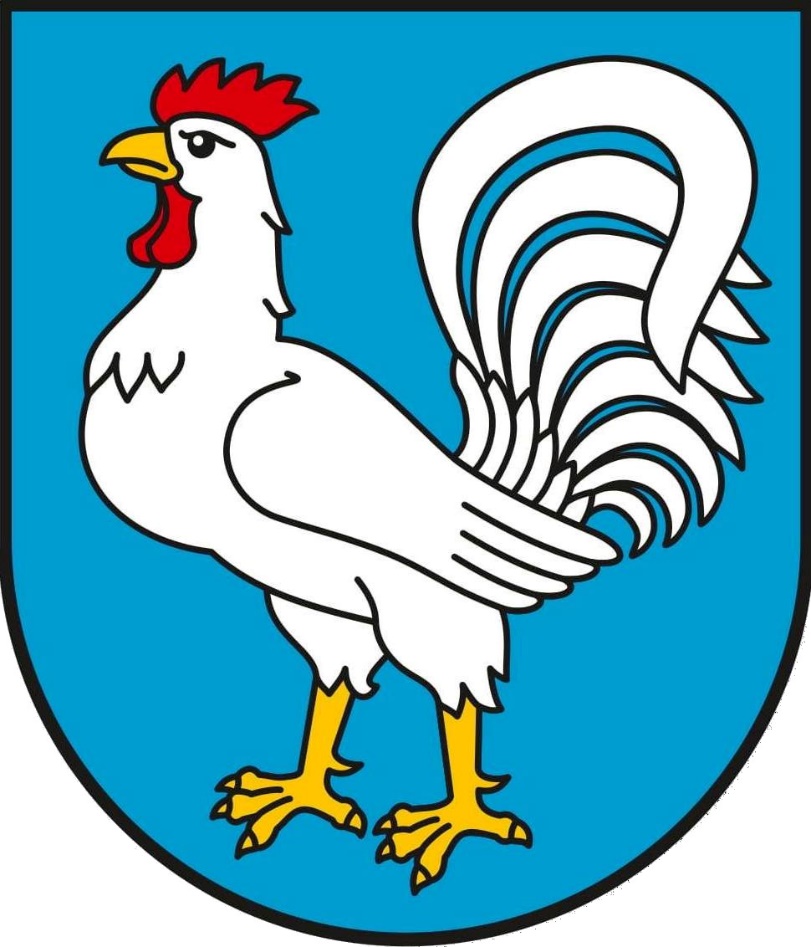 RAPORT O STANIE MIASTA STOCZEK ŁUKOWSKI ZA 2022 ROKUrząd Miasta Stoczek ŁukowskiPl. T. Kościuszki 1, 21-450 Stoczek Łukowskitel.: 25 797-00-01, fax: 25 797-00-73e-mail: miasto@stoczek-lukowski.pl www.stoczek-lukowski.pl Spis TreściI.        Wstęp, informacje ogólne.II.      Informacje inwestycyjne i finansowe.2.1     Wykonanie budżetu miasta Stoczek Łukowski.2.2.     Wykonanie inwestycji w mieście.III.      Informacja o stanie mienia komunalnego.IV.      Informacja o realizacji polityk, programów i strategii.4.1.    Strategia Rozwoju Miasta na lata 2015 – 2020 z perspektywą do 2022 r.4.2.    Studium uwarunkowań  i kierunków zagospodarowania przestrzennego            miasta Stoczek Łukowski.4.3.     Miejscowe plany zagospodarowania przestrzennego.4.4.     Lokalny Program Rewitalizacji Miasta Stoczek Łukowski na lata 2017 – 2023.4.5.   Strategia Rozwiązywania Problemów Społecznych Miasta Stoczek Łukowski na           lata 2015 – 2024.4.6.    Program wspierania rodziny w mieście Stoczek Łukowski na lata 2020 – 2022.4.7.    Gminny program profilaktyki i rozwiązywania problemów alkoholowych           oraz przeciwdziałania narkomanii w mieście.4.8.  Program przeciwdziałania przemocy w rodzinie oraz ochrony ofiar           przemocy w rodzinie na terenie Miasta Stoczek Łukowski na lata 2017 – 2022.4.9.  Program współpracy miasta z organizacjami pozarządowymi oraz podmiotami                prowadzącymi działalność pożytku publicznego.4.10. Gospodarka odpadami, wodno - ściekowa oraz ochrona środowiska.V.    Realizacja zarządzeń Burmistrza Miasta oraz uchwał Rady Miasta.VI.   Współpraca z innymi samorządami.VII. Oświata, kultura, sport i rekreacja.VIII.   Podsumowanie.I.     Wstęp, informacje ogólne.             Zgodnie z  art. 28aa ustawy o samorządzie gminnym, burmistrz co roku do dnia 31 maja przedstawia radzie miasta raport o stanie miasta.                                                                                                                          Raport obejmuje podsumowanie działalności samorządu gminnego w roku poprzednim, a w szczególności podsumowanie działalności organu wykonawczego. Zakres opracowanego dokumentu obejmuje w szczególności realizację polityk, programów i strategii oraz zarządzeń burmistrza i uchwał rady miasta  za 2022 r . Debata nad raportem jest połączona z rozpatrywaniem sprawozdania z wykonania budżetu, podczas sesji, na której podejmowana jest uchwała w sprawie absolutorium. Raport jest rozpatrywany w pierwszej kolejności. Raport o stanie miasta jest niewątpliwie narzędziem kontroli sprawowanej nad władzą samorządową.          Informacje zawarte w niniejszym dokumencie posłużą mieszkańcom miasta do zwiększenia wiedzy na temat funkcjonowania samorządu miasta i jego organów. Mogą także stanowić  podstawą do prowadzenia dialogu władz miasta i mieszkańców na temat przyszłości miasta.          Miasto Stoczek Łukowski jako odrębna jednostka administracyjna funkcjonuje od 1 stycznia 1998 r. Miasto otoczone jest gminą wiejską Stoczek Łukowski i  jest jedną z 11 gmin w powiecie łukowskim.            Stoczek Łukowski jest gminą miejską, położoną w północno – zachodniej części województwa lubelskiego na lewym brzegu rzeki Świder. Miasto jest usytuowane na dwóch wzgórzach morenowych południowego krańca Wysoczyzny Siedleckiej, która w okolicach Stoczka osiąga wysokość 170 metrów ponad poziom morza.           Miasto zajmuje powierzchnię ogólną 915 ha, w tym użytki rolne zajmują powierzchnię 576 ha, grunty leśne 148 ha, grunty zabudowane i zurbanizowane 185 ha oraz grunty pozostałe 6 ha. Położone jest na skrzyżowaniu ważnych dróg komunikacyjnych : drogi krajowej Nr 76 Wilga – Stoczek Łukowski – Łuków i drogi wojewódzkiej Nr 803 Siedlce – Stoczek Łukowski. Miasto jest oddalone około 85 km od Warszawy, około 120 km od Lublina i 30 km od Łukowa. Dzięki swojemu położeniu, Stoczek Łukowski posiada dogodną pozycję pod względem odległości od największych miast w regionie oraz do przejścia granicznego w Terespolu.              Stoczek Łukowski posiada czyste środowisko naturalne, a wszystkie tereny zielone – lasy, zadrzewienia, park miejski „ Chojniak ” , skwery i użytki rolne – zajmują obszar 724 ha. Atutem miasta jest również rzeka Świder przepływająca wśród bagnistych łąk otoczonych pagórkami. Bogate walory przyrodnicze, czyste środowisko oraz interesująca przeszłość historyczna i kulturowa, decydują dziś o atrakacyjności miasta. Dla rozwoju miasta ważne jest wykorzystanie walorów wynikających                                           z położenia, dogodnych powiązań  komunikacyjnych oraz stworzenie miejsc pracy                         i sprzyjających  warunków zamieszkiwania. W 2022 roku przedsiębiorcy, za pośrednictwem Urzędu Miasta złożyli 63 wnioski do Centralnej Ewidencji i Informacji o Działalności Gospodarczej. W roku 2022 wpisanych do ewidencji CEIDG było 224 przedsiębiorców, którzy wskazali jako główne miejsce wykonywania działalności adres na terenie miasta. W ubiegłym roku
firmę założyło 11 osób,  8 podmiotów zakończyło działalność gospodarczą, 10 podmiotów zawiesiło swoją działalność i 3 podmioty wznowiły działalność gospodarczą. Działalność gospodarczą prowadzą w przeważającej części mężczyźni, a najliczniejsza grupa prowadzących działalność gospodarczą to osoby w wieku od 30 do 50 lat. Wśród zarejestrowanych podmiotów gospodarczych przeważają działalności związane ze sprzedażą detaliczną, transportem drogowym i robotami budowlanymi. Handel na targowiskach      
Handel targowiskowy w mieście funkcjonuje  przy ulic Kościelnej oraz w dniu                            15 sierpnia każdego roku na Placu T. Kościuszki ( odpust ).  Nadzór i administrowanie targowiskiem prowadzi Urząd Miasta. Na płycie targowiska przy ul. Kościelnej                    w roku 2022 znajdowało się 8 obiektów handlowych oraz 450 wyznaczonych stanowisk handlowych.                                                                                                             W 2022 roku na bieżące utrzymanie i funkcjonowanie targowiska wydatkowano łącznie 20 700,50 PLN, w tym:                                                                                                   - opłaty za zużycie energii elektrycznej – 1769,19;                                                                 - opłaty za odpady – 1453,66;                                                                                                 - za sprzątanie targowicy - 14400,00;                                                                                         - opłaty za wodę i ścieki – 519,63;                                                                                     - odśnieżanie – 1884,34;                                                                                                                - druki i inne materiały – 673,68;                                                                                    Przychody finansowe z targowiska miejskiego w 2022 roku wyniosły łącznie                                                    234 369,93 zł netto. Na dochód składają się : wpływy z dziennej opłaty targowej oraz opłat za dzierżawę stanowiska.
Opłata dzierżawy naliczana była na podstawie zarządzenia nr ORM.0050.76.20 Burmistrza Miasta Stoczek Łukowski z dnia 10 grudnia 2020 r. w sprawie określenia wysokości stawek czynszu dzierżawnego za dzierżawę nieruchomości na targowisku miejskim przy ul. Kościelnej oraz zarządzenia nr ORM.0050.90.21 Burmistrza Miasta Stoczek Łukowski z dnia 1 marca 2021 r. zmieniającego zarządzenie w sprawie określenia wysokości stawek czynszu dzierżawnego za dzierżawę nieruchomości na targowisku miejskim przy ul. Kościelnej. Cennik opłat targowych, zgodny z uchwałą Rady Miasta nr XXIII/143/2020 z dnia 15 grudnia 2020 r. Uchwałą XXXIV/231/2022 z dnia 27 stycznia 2022 roku Rada Miasta wyznaczyła targowisko „Mój Rynek”  jako miejsce do prowadzenia handlu produktami rolnymi lub spożywczymi oraz wyrobami rękodzieła wytworzonymi w gospodarstwie rolnym, w piątki i soboty prze rolników                   i ich domowników oraz określiła zasady prowadzenia tego handlu.     Na koniec grudnia 2022 r. w ewidencji bezrobotnych w Powiatowym Urzędzie Pracy zarejestrowanych było z terenu miasta 30 osób bezrobotnych, w tym 16 kobiet.      Struktura bezrobocia wyglądała następująco : długotrwale bezrobotni – 8, bezrobotni     z prawem do zasiłku – 4, osoby powyżej 50 roku życia – 3, osoby do 30 roku życia – 8                i osoby do 25 roku życia – 5.     Liczba stałych i czasowych mieszkańców miasta Stoczek Łukowski, według stanu na dzień 31 grudnia 2022 r., na podstawie prowadzonego przez gminę rejestru mieszkańców wynosiła 2480 osób.  Liczba mieszkańców w stosunku do roku 2021 zmniejszyła się o 35 osoby. Analizując liczbę ludności, na przestrzeni ostatnich lat,                           w mieście obserwuje się stały spadek liczby ludności.Poniższe tabele przedstawiają szczegółowe dane.II. Informacje inwestycyjne i finansowe2.1. Wykonanie budżetu miasta Stoczek Łukowski                                                                     Budżet Miasta Stoczek Łukowski na 2022 rok został uchwalony  Uchwałą Nr XXXIII/224/2021  Rady Miasta Stoczek Łukowski z dnia 29 grudnia 2021 roku.              W okresie od 1 stycznia do 31 grudnia 2022 roku. budżet miasta nowelizowano czternastokrotnie  tj.: Uchwałą Nr XXXIV/234/2022 Rady Miasta z dnia 27.01.2022 r., Zarządzeniem Nr ORM.0050.121.2022 Burmistrza  z dnia 28.02.2022 r., Uchwałą Nr XXXV/243/2022 Rady Miasta z dnia 24.03.2022 r., Uchwałą Nr XXXVI/252/2022 Rady Miasta z dn. 13.04.2022 r., Zarządzeniem Nr ORM.0050.128.2022 Burmistrza  z dnia 29.04.2022 r.,  Uchwałą Nr XXXVII/255/2022 Rady Miasta z dn. 31.05.2022 r., Uchwałą Nr XXXVIII/261/2022 Rady Miasta z dnia 20.06.2022 r., Zarządzeniem Nr ORM.0050.134.2022 Burmistrza  z dnia 30.06.2022 r., Uchwałą Nr XXXIX/264/2022 Rady Miasta z dnia 27.07.2022 r., Uchwałą Nr XLI/271/2022 Rady Miasta z dnia 29.09.2022 r., Uchwałą Nr XLII/273/2022 Rady Miasta z dnia 28.10.2022 r.,  Uchwałą Nr XLIII/286/2022 Rady Miasta z dnia 29.11.2022 r., Uchwałą Nr XLIV/289/2022 Rady Miasta z dnia 15.12.2022 r., Uchwałą Nr XLV/291/2022 Rady Miasta z dnia 30.12.2022 r. Zmiany budżetu podyktowane były wprowadzeniem do budżetu dochodów wykonanych ponad ustalony plan oraz wprowadzeniem  otrzymanych dotacji, subwencji lub dochodów z  innych źródeł.                   W wyniku dokonanych zmian, plan budżetu miasta na dzień 31 grudnia 2022 r. przedstawiał się następująco:  Dochody ogółem: 18.680.239,58 złw tym:dochody majątkowe  –        2.812.094,66 złdochody bieżące        –      15.868.144,92 zł w tym:- dotacje celowe na realizację zadań z zakresu administracji rządowej i innych zadań zleconych gminie ustawami w kwocie 2.603.067,73 zł,- dotacje celowe na zadania realizowane w drodze umów i porozumień między jednostkami samorządu terytorialnego w  kwocie 289.480,30 zł,- dochody z tytułu wydawania zezwoleń na sprzedaż napojów alkoholowych w kwocie 143.531,52 zł,- dochody z części opłaty na zezwolenie na sprzedaż napojów alkoholowych w obrocie hurtowym w kwocie 60.670,91 zł,-  dochody  z tytułu opłat i kar za korzystanie ze środowiska w kwocie 11.000,00 zł,- dochody z tytułu opłat za gospodarowanie odpadami komunalnymi w kwocie 631.888,00 zł.W 2022 roku dochody wykonano w wysokości 19.251.924,48 zł co stanowi 103,06 % realizacji planu, w tym:dochody majątkowe  wykonano na kwotę 2.228.620,44 zł, co stanowi 79,25 % realizacji planu,dochody bieżące wykonano na kwotę 17.023.304,04 zł, co stanowi 107,28% realizacji planu.Wydatki ogółem:  21.405.339,40 złw tym:      wydatki majątkowe  – 5.418.789,83 złwydatki bieżące  –     15.986.549,57 złw tym:- wydatki na zadania z zakresu administracji rządowej i inne zadania zlecone gminie ustawami z kwocie 2.603.067,73  zł,- wydatki na zadania realizowane w ramach umów i porozumień pomiędzy jednostkami samorządu  terytorialnego  1.087.316,28 zł,- wydatki na realizację zadań określonych w programie profilaktyki i rozwiązywania problemów alkoholowych w kwocie 138.531,52 zł,- wydatki na realizację zadań określonych w programie przeciwdziałania narkomanii w kwocie 5.000,00 zł,- wydatki na realizację międzysektorowej polityki przeciwdziałania negatywnym skutkom spożywania alkoholu w kwocie 60.670,91 zł,- wydatki na ochronę  środowiska i gospodarki wodnej w kwocie 11.000,00 zł,- wydatki na realizację zadań związanych z funkcjonowaniem systemu gospodarowania odpadami komunalnymi w kwocie 631.888,00 zł.W 2022 roku wydatki zrealizowano na kwotę 19.513.832,51 zł, co stanowi 91,16 % realizacji planu, w tym:wydatki majątkowe  wykonano na kwotę 5.065.157,00 zł, co stanowi 93,47 % realizacji planu,wydatki bieżące wykonano na kwotę  14.448.675,51 zł, co stanowi 90,38% realizacji planu.Plan przychodów po zmianach na dzień 31.12.2022 r. wynosił 3.045.099,82 zł, z czego kwota 379.019,66 zł to wolne środki, a kwota 2.666.080,16 zł to niewykorzystane środki pieniężne na rachunku bieżącym.Rozchody tj. spłaty zaciągniętych kredytów i pożyczek ustalono na kwotę  320.000,00 zł. Planowany deficyt budżetu miasta określono w wysokości 2.725.099,82 zł.  Jako źródło pokrycia deficytu wskazano przychody stanowiące niewykorzystane środki pieniężne na rachunku bieżącym 2.666.080,16 zł oraz wolne środki w kwocie 59.019,66 zł.Plan rezerwy celowej na dzień 31.12.2022 r. pozostał bez zmian i wynosił 28.000,00 zł z przeznaczeniem na realizację zadań z zakresu zarządzania kryzysowego oraz planowana rezerwa ogólna w kwocie 19.000,00 zł.         W  2022  roku spłacono  320.000,00 zł  rat kredytów i pożyczek zaciągniętych  w latach minionych.  Nowych  kredytów nie pobrano.            Budżet miasta  w  2022 roku zamknął się ujemnym wynikiem finansowym w wysokości  261.908,03  zł.Łączny stan zadłużenia na dzień 31.12.2022 roku wynosił 640.662,16 zł. Jest to kwota kapitału (sald)  kredytów i pożyczek  pozostających do spłaty (bez odsetek).Należności wymagalne (bez odsetek) miasta wynosiły 943.030,55 zł zgodnie ze sprawozdaniem Rb-27S. Na dzień 31.12.2022 r. zobowiązania wymagalne w budżecie miasta nie wystąpiły.Przeprowadzona analiza na podstawie rocznych sprawozdań z wykonania budżetu za 2022 rok obrazuje stabilną sytuację finansową miasta.2.2 Wykonanie inwestycji w mieście.Przebudowa ul. Letniej Nr 102574L w Stoczku Łukowskim Zadanie współfinansowane było ze środków Rządowego Funduszu Rozwoju Dróg. Zadanie zrealizowane na odcinku 0,4km w zakresie: roboty przygotowawcze i rozbiórkowe, roboty ziemne, odwodnienie – regulacja studzienek, podbudowy z kruszywa oraz podbudowy z betonu chudego, nawierzchni z betonu asfaltowego – warstwa wiążąca i warstwa ścieralna, elementy ulic tj. krawężniki betonowe, obrzeża betonowe, zjazdy z kostki brukowej, chodniki z kostki brukowej oraz oznakowanie pionowe. Wartość zadania wynosi  561 268,38 zł w tym: 334 030,00 środki Rządowego Funduszu Rozwoju Dróg.,227 238,38  zł  środki własne.  Przebudowa ul. Kanałowej nr 102570L w Stoczku ŁukowskimZadanie współfinansowane było ze środków Rządowego Funduszu Rozwoju Dróg. Zadanie zrealizowane na odcinku 0,15km w zakresie: roboty przygotowawcze i rozbiórkowe, roboty ziemne, odwodnienie – regulacja studzienek, podbudowy z betonu chudego, nawierzchni z betonu asfaltowego – warstwa wiążąca i warstwa ścieralna, nawierzchni z kostki brukowej, elementy ulic tj. krawężniki betonowe, obrzeża betonowe, zjazdy z kostki brukowej, chodniki z kostki brukowej oraz oznakowanie pionowe. Wartość zadania wynosi  502 413,33 zł w tym: 248956,66 zł środki Rządowego Funduszu Rozwoju Dróg.,253 456,67 zł  środki własne. Budowa parku sportu- boisko do piłki nożnej z bieżnią w m. Stoczek ŁukowskiZadanie realizowane jest z dofinansowaniem z Programu Rządowy Fundusz Polski. Zadanie realizowane w zakresie: roboty rozbiórkowe i przygotowawcze, roboty ziemne, nawierzchni dróg wewnętrznych i placów, ciągów pieszych, obiektów sportowych- wykonania kanalizacji deszczowej grawitacyjnej, wykonania instalacji zraszaczy boiska, oświetlenie boiska, monitoringu, drenażu. Wartość zadania  w 2022r. wynosi  448 391,29 zł w tym: 448 391,29 zł  środki własne. W 2023r. planowany jest odbiór i rozliczenie inwestycji. Budowa ciągów spacerowych i oświetlenia w parku miejskim w m. Stoczek Łukowski.Zadanie współfinansowane było ze środków Programu Rządowy Fundusz Polski. Zadanie zrealizowane na odcinku 0,358 km w zakresie: budowy ciągu spacerowego z kostki brukowej na posypce cementowo – piaskowej na  podbudowie z mieszanki kruszywa stabilizowanego .Zrealizowano również budowę oświetlenia ciągu spacerowego z oprawami LED o długości 0,5km. Ponadto ze środków własnych w parku Chojniak na działce zamontowany monitoring. Monitoring zamontowany jest na słupach oświetleniowych. Wartość zadania wynosi  477 069,71 zł w tym: 398 520,00 zł środki Programu Rządowy Fundusz Polski, 78 549,71 zł  środki własneModernizacja budynku Zespołu Oświatowego w Stoczku Łukowskim.Zadanie zrealizowane w zakresie odnowienia klatki schodowej (klata od sali sportowej i korytarza III pietra) oraz odnowienia klatki schodowej i łącznika pomiędzy kuchnią a szatnią oraz wymiany grzejników na korytarzu III pietra i klatce schodowej od strony parku w budynku Zespołu Oświatowego w Stoczku ŁukowskimWartość zadania wynosi 194 286,94  zł w tym: 194 286,94  zł   środki własneModernizacja ciągu pieszego i część drogi na Skarpie w m. Stoczek Łukowski.Zadanie w trakcie realizacji w zakresie:robót przygotowawczych i rozbiórkowych, robót ziemnych, podbudowy, nawierzchni z  kostki brukowej, elementy ulic: krawężniki betonowe, obrzeża betonowe, oraz oznakowanie, budowy oświetlenia – lampy solarne na słupach metalowych Wartość zadania  w 2022r. wynosi   260 111,25zł  w tym: 260 111,25zł zł  środki własne. W 2023r. planowany jest odbiór i rozliczenie inwestycji. Budowa żłobka wraz z infrastrukturą towarzyszącą w m. Stoczek Łukowski na działce nr ew. 1951/4W trakcie opracowania projekt budowlany. Zakończenie opracowania i oddania projektu w 2023r.Modernizacja oczyszczalni ścieków.Opracowany program funkcjonalno-użytkowego (PFU) dla zadania pn. Przebudowa i rozbudowa oczyszczalni ścieków w Stoczku Łukowskim, Wartość zadania wynosi 39 975,00 zł w tym: 39 975,00 zł  środki własneBudowa ulicy Dworcowej działka nr ew. 936/6 w Stoczku Łukowskim.Opracowany projekt budowlany w branży drogowej na zadanie dotyczące budowy ulicy Dworcowej w Stoczku Łukowskim.Wartość zadania wynosi 14 000,00 zł w tym: 14 000,00zł  środki własneBudowa ulicy Cichej Nr 102567 L działka nr ew. 1803 i 1785  w Stoczku Łukowskim.Opracowany projekt budowlany w branży drogowej na zadanie dotyczące budowy ulicy Cichej w Stoczku Łukowskim.Wartość zadania wynosi 9 000,00 zł w tym: 9 000,00zł  środki własnePrzebudowa ulicy Benedykta Tynelskiego Nr 102583 L działka nr ew. 1803; 1825 w Stoczku Łukowskim” na odcinku od ulicy gen. J. Dwernickiego do ul. A. Świętochowskiego.Opracowany projekt budowlany w branży drogowej na zadanie dotyczące budowy ulicy Tynelskiego w Stoczku Łukowskim.Wartość zadania wynosi 12 000,00 zł w tym: 12 000,00zł  środki własnePrzebudowa działki nr ew. 1950  w Stoczku Łukowskim.Opracowany projekt budowlany w branży drogowej na zadanie dotyczące przebudowy działki nr ew. 1950  w Stoczku Łukowskim.Wartość zadania wynosi 10 000,00 zł w tym: 10 000,00zł  środki własneStacja rekreacji lokalnej Zadanie współfinansowane było ze środków Programu Rozwoju Obszarów Wiejskich na lata 2014-2020. Stacja rekreacji lokalnej składa się z urządzeń siłowni zewnętrznej zlokalizowanej w parku miejskim Chojniak na działce nr ew. 1953 w m. Stoczek Łukowski. Wartość zadania wynosi  110 874,51 zł, w tym:66 175,00zł dofinansowanie Programu Rozwoju Obszarów Wiejskich na lata 2014-2020. 44 699,51zł  środki własneBudowa drogi dojazdowej do pół, działka nr ew. 1810 i 1208 w Stoczku Łukowskim Zadanie współfinansowane było w formie dotacji celowej ze środków budżetu Województwa Lubelskiego jednostkom samorządu terytorialnego na budowę lub modernizację dróg dojazdowych do gruntów rolnych.Zadanie zrealizowane na odcinku 0,328km w zakresie robót przygotowawczych i rozbiórkowych, robót ziemnych, odwodnienia i regulacji studzienek, podbudowy z kruszywa łamanego oraz przepustu pod droga.Wartość zadania wynosi 211 934,58zł, w tym:144 000,00zł  dofinansowanie  dotacja  celowa. 67 934,58 zł  środki własne Modernizacja budynku Urzędu Miasta. Montaż klimatyzacji - zadanie zrealizowane w zakresie demontażu istniejących  jednostek wewnętrznych agregatów zewnętrznych, dostawy i montażu  agregatów zewnętrznych, oraz dostawy i montażu jednostek wewnętrznych w pokojach siedziby Urzędu Miasta II piętro oznaczonych numerami:  201; 202; 203; 204; 205; 206; 207; 208; 209; 210; 211; 212, oraz serwerowni.Wartość zadania wynosi 57 611,99 zł, w tym:57 611,99 zł  środki własne 2) realizacja wspólnego z Gminą Stoczek Łukowski projektu „Urząd bez barier”                             w ramach którego dobudowano zewnętrzną windę ( klatkę schodową i pomieszczenia sanitarne) oraz wyremontowano część pomieszczeń biurowych na parterze budynku.Wartość zadania wynosi 366 551,06  zł, w tym:276 551,06 zł  środki własne90 000,00 zł środki PFRON Przebudowa drogi  ul. Nowoprojektowana  w m. Stoczek Łukowski.Zostały opracowane kosztorysy inwestorskie. W sierpniu br. Miasto złożyło wniosek o dofinansowanie w 2023 roku w ramach środków Rządowego Funduszu Rozwoju Dróg.Wartość zadania wynosi 2 091,00 zł, w tym:2 091,00 zł  środki własnePrzebudowa ul. Stodolnej w Stoczku Łukowskim.W sierpniu br. Miasto złożyło wniosek o dofinansowanie w 2023 roku w ramach środków Rządowego Funduszu Rozwoju Dróg w zakresie wykonania nowej nawierzchni bitumicznej i chodników na odcinku od ul .Partyzantów w kierunku cmentarza.Zakup urządzeń i wyposażenia dla Warsztatu Terapii Zajęciowej w Stoczku Łukowskim”.Zadanie współfinansowane było ze środków  Państwowego Funduszy Rehabilitacji Osób Niepełnosprawnych w ramach Programu wyrównywania różnić między regionami III obszarze F”Dokonano zakupu wyposażenia w zakresie:mebli pod wymiar,krzeseł konferencyjnych,urządzeń biurowych oraz notebook'ów,metalowych szafek ubraniowych, ławek, szafy gospodarczej, szafy aktowej oraz szafki na klucze, wyrzynarki stołowej, wyposażenie gastronomiczne- zmywarko - wyparzarki ,wyposażenia sanitarnego tj. zlewozmywaki, dozowniki na mydło, pojemnik na ręcznik papierowy, wieszaki na papier oraz kosze na śmieci, wyposażenia AGD tj. maszyny do szycia, okapu kominowego, dwudrzwiowej lodówki wolnostojącej , kuchni mikrofalowej, robota planetarnego, generatora pary monitoringu oraz systemu alarmowego.Wartość zadania wynosi 200 000,00 zł, w tym:160 000, 00zł  środki z PFRON –u,40 000,00 środki własne budżetu III. Informacja o stanie mienia komunalnego.Na dzień 31 grudnia 2022 roku, Miasto Stoczek Łukowski było właścicielem gruntów o powierzchni ogólnej 150.8443 ha,  w tym:                                                                                                      1. grunty zajęte pod drogi, ulice i place o pow. 46.4604 ha2. grunty oddane w użytkowanie wieczyste osobom fizycznym i prawnym o pow.                             7.5050 ha, 3. grunty wydzierżawione osobom fizycznym i prawnym o pow. 0.6832 ha, 4. pozostałe grunty o pow. 96,1957 ha	W skład gruntów przeznaczonych pod drogi wchodzą m.in. wszystkie drogi (ulice) zaliczone do kategorii dróg gminnych, drogi gruntowe (dojazdowe do pól), drogi wewnętrzne oraz Pl. T. Kościuszki (skwer) oraz stadion przy ul. Dwernickiego.                   W skład gruntów wchodzą nieruchomości przeznaczone pod zabudowę jednorodzinną: przy ul. Piłsudskiego, ul. Polnej oraz ul. Stodolnej. W skład gruntów oddanych w użytkowanie wieczyste, wchodzą również grunty związane z prowadzeniem działalności gospodarczej, w tym: przy ul. Krótkiej, ul. Wojska Polskiego, ul. 1 Maja, ul. Wiejskiej, ul. Piłsudskiego (ur. Dębek), ul. Sikorskiego, ul. Piłsudskiego (młyn)                    i ul. Partyzantów.                                                                                                                   	W skład gruntów wydzierżawionych, wchodzą działki lub ich części,                              w tym: pod uprawy polowe, pod garażami samochodowymi , pod pawilonami handlowymi, pod stacją paliw oraz pod pojemnikami na odzież używaną. Są to działki: przy ul. Piłsudskiego (stacja paliw), ul. Kanałowej (garaże), ul.1 Maja (pawilon handlowy), Pl. T. Kościuszki (pawilon handlowy), ul. PCK (pawilon handlowy),             ul. Polna (garaż), ul. Kolejowa (uprawy polowe), ul. Ośrednia  (uprawy polowe),          ul. Partyzantów (uprawy polowe), ul. Wojska Polskiego (garaż) , ul. Stodolna (garaż) oraz ul. Kolejowa (parking pod sam. ciężarowe). W skład  gruntów pozostałych wchodzą m.in. skwer i park miejski , działki zajęte pod place i budynki administracji publicznej, grunty na terenie ośrodka wypoczynkowego „Izydory”, działki przy ul. Kolejowej, ul. Ośredniej, ul. Kościelnej, w obrębie ul. Dwernickiego, działki zabudowane budynkami komunalnymi, działki przy  ul. Ostoi (oczyszczalnia ścieków) oraz działki położone w dorzeczu rzeki Świder w obrębie ul. Lipowej.                                                                                                      	Uzyskane dochody ze sprzedaży, dzierżawy i użytkowania wieczystego nieruchomości w 2022 r. :                                                                                                                  1) z tytułu sprzedaży nieruchomości uzyskano kwotę  382 861,79  zł netto,                                          2) z tytułu dzierżawy nieruchomości uzyskano kwotę  29 013,26 zł netto,                                         3) z tytułu opłat za użytkowanie wieczyste nieruchomości uzyskano kwotę                                  66 745,90 zł  netto                                                                                                                          4) z tytułu przekształcenia użytkowania wieczystego w prawo własności  uzyskano kwotę 613,99 zł netto                                                                                                                                          Ogółem uzyskano dochody w wysokości 479 234,94 zł netto.Zasób mieszkaniowy                                                                                                                                            Miasto Stoczek Łukowski jest właścicielem następujących nieruchomości zabudowanych budynkami mieszkalnymi wielorodzinnymi oraz budynkami jednorodzinnymi:                                                                                                                        1. Budynek mieszkalny wielorodzinny (3 lokale mieszkalne objęte umowami najmu) przy ul. Piłsudskiego 153 (ur. Dębek),                                                                              2.Budynek mieszkalny wielorodzinny (4 lokale mieszkalne w tym 3 lokale objęte umowami najmu) przy ul. Kościelnej 2,                                                                                                                           3. Jeden lokal mieszalny (objęty umową najmu) w budynku wielorodzinnym przy                   ul. Świętochowskiego 8,                                                                                                                4. Jeden lokal mieszkalny (objęty umową najmu) w budynku wielorodzinnym przy                Pl. T. Kościuszki 6,                                                                                                                           5. Jeden  lokal mieszkalny w budynku wielorodzinnym przy Pl. Wielgoska  6                                                                                                                      6. Trzy lokale mieszk. (objęte umową najmu) w budynku wielorodzinnym przy                   ul. Świętochowskiego 1,                                                                                                                           7. Budynek jednorodzinny przy ul. 1 Maja 9 (jako 1 lokal mieszkalny objęty umową najmu),                                                                                                                                           8. Jeden lokal mieszkalny (objęty umowa najmu) w budynku 4 rodzinnym przy                       ul. Stodolnej 54.                                                                                                                                       Grunty oddane w trwały zarząd.                                                                                                                                1.  Działki nr 205/2 i 206/1 o pow. ogólnej 0.7175 ha przy ul. Kościelnej 7 zostały przekazane w trwały zarząd na czas nieokreślony na rzecz Miejskiego Zakładu Gospodarki Komunalnej, decyzją Burmistrza Miasta nr G-G.7224/54/2007/2008                     z dnia 18 marca 2008 roku.                                                                                                             2. Działka nr 1951/4 o pow. 0.7122 ha, na której znajduje się budynek szkoły podstawowej, została przekazana w trwały zarząd na rzecz Zespołu Oświatowego            w Stoczku Łukowskim, decyzją Burmistrza Miasta Nr G-G 7224/73/2003 z dnia                   3 grudnia 2003 roku.                                                                                                                          3. Działka nr 1947/1 o powierzchni 0.2834 ha przy ul. Dwernickiego 3, na której znajduje się budynek przedszkola, została oddana w trwały zarząd na czas nieokreślony, decyzją Burmistrza Miasta nr G-G.6845.18.2017 z dnia 09 sierpnia 2017 roku na rzecz Zespołu Oświatowego w Stoczku Łukowskim. Użyczanie nieruchomości                                                                                                                                         1. Umową użyczenia nr G-G 7224/47/2018 z dnia 01 lipca 2008 roku, oddano                      w użyczenie bezpłatnie na czas nieokreślony, na rzecz Miejskiej Biblioteki Publicznej w Stoczku Łukowskim, lokal użytkowy o pow. użytkowej 133.18 m², mieszczący się budynku przy ul. Piłsudskiego 16, w którym znajduje się biblioteka publiczna. Budynek Biblioteki znajduje się na działkach nr 1564 i 1942/5.                                                                                 2.Umową użyczenia nr G-G.6845.7.2014 z dnia 10 marca 2014 roku oraz aneksem do umowy użyczenia nr G-G.6845.2.2018 z dnia 10 marca 2018 roku, oddano w bezpłatne użyczenie na okres 10 lat, grunt o pow. 400 m², na którym znajduje się budynek amfiteatru o pow. użytkowej 131 m² oraz utwardzony plac o pow. użytkowej 196 m², na rzecz Clubu Weteranów Szos z/s w Stoczku Łukowskim z przeznaczeniem na siedzibę klubu oraz organizowanie w nim spotkań członków klubu, sympatyków oraz ich rodzin. Przedmiot użyczenia znajduje się w Parku Miejskim (dz. nr 1953). Umowa użyczenia wygasa z dniem 09 marca 2024 roku.                                                               3. Wypowiedzenie Umowy użyczenia nr G-G.6845.8.2014 z dnia 28 marca 2014 roku, którą zawarto w celu oddania w bezpłatne użyczenie na okres 10 lat, na rzecz Polskiego Związku Hodowców Gołębi pocztowych I Okręg Warszawa, Oddział Garwolin, pomieszczenia o pow. użytkowej 47m², znajdujące się w budynku usytuowanym na działce nr 1951/2 (teren stadionu sportowego) przy ul. Dwernickiego z przeznaczeniem na cele statutowe, siedzibę oraz organizowanie spotkań członków sekcji w Stoczku Łukowskim.                                                                                           Umowę użyczenia wypowiedziano w dniu 28 kwietnia 2022 r.                                                                                             4.Umową użyczenia nr G-G.6845.6.2015 z dnia 21 grudnia 2015 roku, oddano                       w bezpłatne używanie na okres 10 lat, lokal użytkowy o pow. użytkowej 72,46m2, mieszczący się w budynku mieszkalnym wielorodzinnym  Pl. S. Wielgoska 7,                          na rzecz Związku Nauczycielstwa Polskiego z/s w Warszawie z przeznaczeniem                      na cele statutowe związku. Umowa użyczenia wygasa z dniem 20 grudnia 2025 roku.                               5. Umową użyczenia nr G-G.6845.12.2020 z dnia 15 października 2020 roku, oddano w bezpłatne używanie na czas nieokreślony na rzecz Zespołu Oświatowego                           w Stoczku Łukowskim boisko wielofunkcyjne zlokalizowane w sąsiedztwie budynku szkoły z przeznaczeniem na cele statutowe Zespołu Oświatowego.IV. Informacja o realizacji polityk, programów i strategii.Urząd Miasta Stoczek Łukowski oraz jednostki organizacyjne miasta realizują zadania należące do samorządu gminy, działając między innymi w oparciu o przyjęte dokumenty strategiczne i programowe w postaci strategii i programów. Na terenie miasta Stoczek Łukowski w 2022 r. realizowano następujące strategie i programy :4.1. Strategia Rozwoju Miasta na lata 2015 – 2020 z perspektywą do 2022 r.Strategia Rozwoju Miasta Stoczek Łukowski została przyjęta uchwała  Nr VI/28/2015 Rady Miasta Stoczek Łukowski z dnia 29 kwietnia 2015 r. w  sprawie uchwalenia Strategii Rozwoju Miasta Stoczek Łukowski na lata 2015 – 2020 (z perspektywą do 2022 r.). Strategia Rozwoju Miasta Stoczek Łukowski na lata 2015 – 2020 (z perspektywą do 2022 r.) jest podstawowym dokumentem strategicznym, który określa kierunki rozwoju społeczno – gospodarczego miasta. Dokument ten stanowi narzędzie do właściwego wyboru długofalowych celów, ustalania programów do realizacji zadań, ale przede wszystkim narzędzie stymulowania rozwoju miasta. Strategia kładzie nacisk na zrównoważony rozwój, bazujący na zintegrowaniu polityki środowiskowej, gospodarczej, przestrzennej i społeczno – kulturowej. Dokument Strategii oparto na partycypacyjno – eksperckim modelu budowy planów strategicznych jednostek samorządu terytorialnego, w pełni oddającym oczekiwania krajowych oraz unijnych instytucji odpowiedzialnych za rozwój terytorialny w Polsce. Strategia zapewnia ciągłość  i trwałość działań władz gminy, niezależnie od zmieniających się uwarunkowań politycznych. W sposób istotny umożliwia efektywne gospodarowanie własnymi zasobami, takimi jak środowisko przyrodnicze, zasoby ludzkie, istniejąca i  rozbudowywana infrastruktura komunalna przy uwzględnieniu dostępnych środków finansowych. W celu urzeczywistnienia zapisów zawartych w wizji miasta oraz efektywnej realizacji misji sformułowano cele strategiczne. Horyzont czasowy Strategii Rozwoju Miasta Stoczek Łukowski sięga 2020 roku, czego bezpośrednim uzasadnieniem jest przyjęcie okresu obejmującego w całości perspektywę finansową Unii Europejskiej (tj. 2014 – 2020), a także zbieżnego z horyzontem Strategii Rozwoju Województwa Lubelskiego. Opracowanie Strategii na lata 2015 – 2020 (z perspektywą do 2022 r.) zapewnia spójność z perspektywą przyjętą dla nowej Krajowej Strategii Rozwoju Regionalnego. Zadania zrealizowane w 2022 r. w układzie tabelarycznym oraz wynikającym ze Strategii Rozwoju Miasta: 4.2. Studium uwarunkowań i kierunków zagospodarowania przestrzennego  miasta Stoczek Łukowski	W 2020 roku, na podstawie uchwały Rady Miasta Stoczek Łukowski Nr XVII/102/2020  z dnia 29 kwietnia 2020 r.   przystąpiono do sporządzenia zmiany Studium uwarunkowań i kierunków zagospodarowania przestrzennego Gminy Miasta Stoczek Łukowski.  Decyzja o jego zmianie wynikła z wniosków mieszkańców miasta  oraz wniosków inwestorów. Sporządzenie studium wymagało przeprowadzenia długotrwałej procedury, opiniowania i uzgadniania dokumentu z wieloma instytucjami i organami.                                                                                                                                                       Uchwałą Nr XLII/275/2022 z dnia 28 października 2022 r. Rada Miasta Stoczek Łukowski uchwaliła nowe Studium uwarunkowań i kierunków zagospodarowania przestrzennego w granicach administracyjnych Miasta. Wykonawcą studium była firma URBI-PLAN Pracownia Urbanistyczna- Małgorzata Sienkiewicz  z Siedlec.	Studium uwarunkowań i kierunków zagospodarowania gminy jest podstawowym dokumentem określającym politykę przestrzenną gminy, w tym lokalne zasady zagospodarowania przestrzennego. Studium uwarunkowań i kierunków zagospodarowania przestrzennego to dokument strategiczny, nie będący aktem prawa miejscowego. Mimo to, jego ustalenia są wiążące przy opracowywaniu miejscowych planów zagospodarowania przestrzennego. Dokument ten określa na wiele lat politykę przestrzenną gminy,  w tym lokalne zasady zagospodarowania przestrzennego. Studium składa się z części tekstowej i części graficznej w skali 1:10 000, ukazującej kierunki rozwoju miasta. Studium uwarunkowań i kierunków zagospodarowania przestrzennego miasta Stoczek Łukowski wyznacza kilkanaście stref funkcjonalnych, dotyczących m.in. zabudowy mieszkaniowej jednorodzinnej oraz wielorodzinnej, terenów rolniczych, usługowych, produkcyjnych, składów i magazynów, aktywizacji gospodarczej, terenów zielonych i zalesionych oraz dróg publicznych.                                                                               	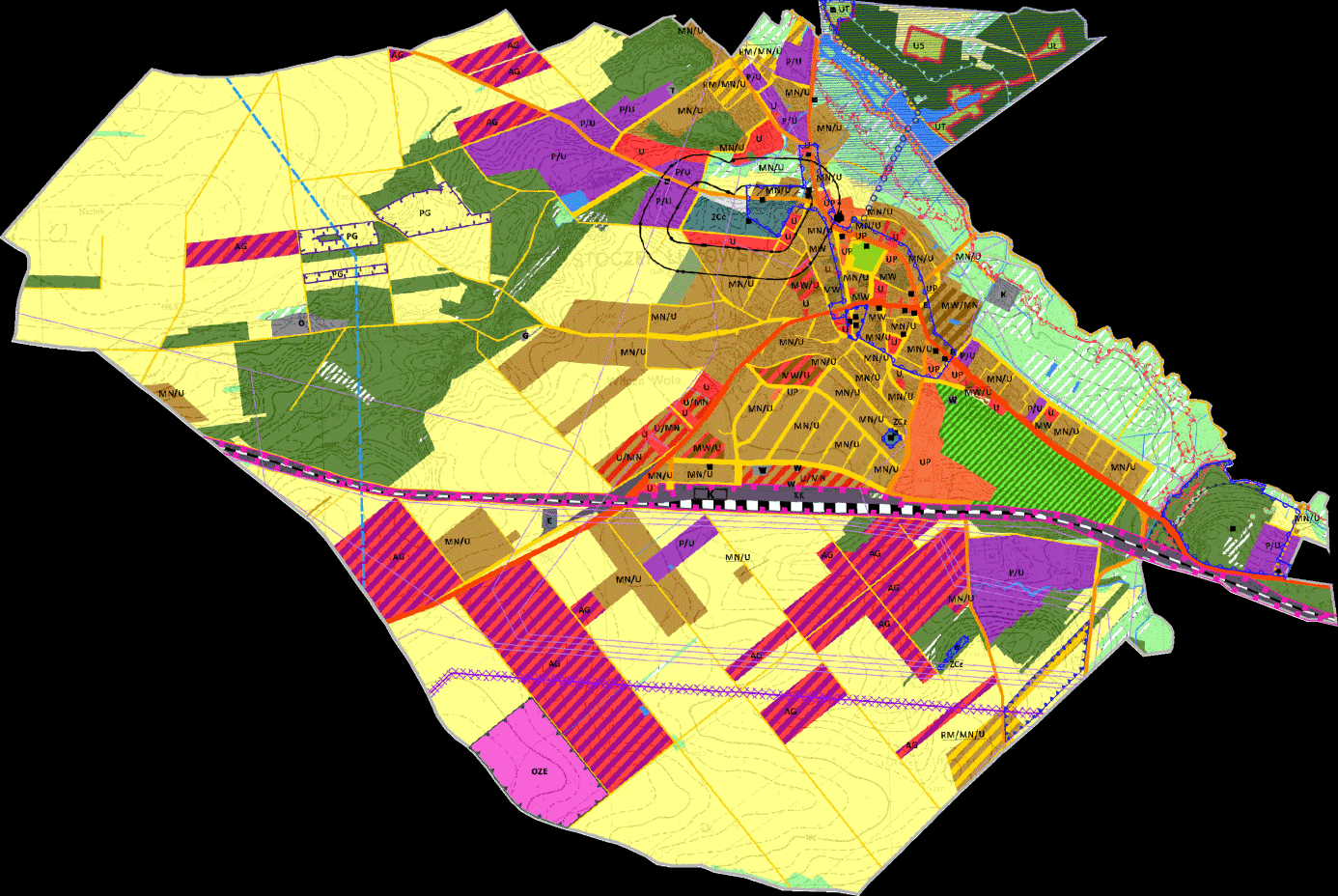 4.3.  Miejscowe plany zagospodarowania przestrzennego	Miejscowe plany zagospodarowania przestrzennego stanowią podstawę planowania przestrzennego na terenie miasta. Są aktami prawa miejscowego uchwalanymi przez Radę Miasta i ogłaszane są przez wojewodę w wojewódzkim dzienniku urzędowym.                                                                                                              Na obszarze Miasta Stoczek Łukowski obowiązuje obecnie 6 planów miejscowych:1. Miejscowy plan zagospodarowania przestrzennego miasta Stoczek Łukowski, uchwalony Uchwałą Nr XLIV/242/97 Rady Miejskiej w Stoczku Łukowskim z dnia 31 grudnia 1997 r. w części dot. działek nr 292 i 293  (publikacja Dziennik Urzędowy Województwa Siedleckiego Nr 5 poz. 20 z dnia 6 lutego 1998 r. );2. Miejscowy plan zagospodarowania przestrzennego miasta Stoczek Łukowski, uchwalony Uchwałą Nr III/18/98 Rady Miejskiej w Stoczku Łukowskim z dnia 12 grudnia 1998 r. dla terenu położonego pomiędzy ulicami: Witosa, Szkolną                              i Partyzantów oraz pomiędzy ulicami: Konopiankową, Ośrednią, Partyzantów                          i Stodolną (publikacja Dziennik Urzędowy Województwa Siedleckiego Nr 40 poz. 386 z dnia 29 grudnia 1998 r.);3. Miejscowy plan zagospodarowania przestrzennego miasta Stoczek Łukowski, uchwalony Uchwałą Nr XXII/152/2000 Rady Miejskiej w Stoczku Łukowskim z dnia 14 listopada 2000 r. w części dot. działek nr 1511/1, 1511/2, 1512, 1513, 553/1, 553/3, 553/4, 553/5, 558, 559, 560, 561, 562, 563,1971 i 2095 (publikacja Dziennik Urzędowy Województwa Lubelskiego Nr 74 poz. 890 z dnia18 grudnia 2000 r.);4. Miejscowy plan zagospodarowania przestrzennego miasta Stoczek Łukowski, uchwalony Uchwałą Nr V/25/2003 Rady Miasta Stoczek Łukowski z dnia 6 marca 2003 r. w części dot. działki nr 257/2 (publikacja w Dzienniku Urzędowym Województwa Lubelskiego  Nr 54 poz. 1519 z dnia 25 kwietnia 2003 r.);5. Miejscowy plan zagospodarowania przestrzennego miasta Stoczek Łukowski, uchwalony Uchwałą Nr XXXIII/161/2005 Rady Miasta Stoczek Łukowski z dnia 18 października 2005 r. (publikacja w Dzienniku Urzędowym Województwa Lubelskiego nr 237 poz. 3702 z dnia 22 grudnia 2005 r.), obejmujący pozostałą główną  część miasta;6. Miejscowy plan zagospodarowania przestrzennego w zakresie działki nr 732/3                 w Stoczku Łukowskim przy ul. Partyzantów uchwalony Uchwałą nr XLII/276/2022 Rady Miasta Stoczek Łukowski z dnia 28 października 2022 r. (publikacja                              w Dzienniku Urzędowym Województwa Lubelskiego w dniu 18 listopada 2022 r. poz. 5517). W 2022 roku rozpoczęta została procedura kolejnych 4 planów miejscowych: Ustalenia przestrzenne w obowiązujących  planach zagospodarowania przestrzennego miasta, również stanowią utrudnienia lub niejasności interpretacyjne dla inwestorów.    W związku z tym plany zagospodarowania wymagają aktualizacji lub wykonania nowych opracowań. Nowego opracowania wymaga w szczególności część planu zagospodarowania przestrzennego opisanego w pkt  2 w zakresie wyłączenia terenu przeznaczonego pod zabudowę mieszkaniową przy ul. Konopiankowej w ramach scalenia gruntów. Scalenia gruntów dokonuje gmina na własny koszt.  Postępowanie scaleniowe jest bardzo kosztowne i czasochłonne. W nowym opracowaniu należy utrzymać przeznaczenie terenu, jednak należy rozważyć formę zabudowy mieszkaniowej wg granic własności gruntów.                                                                                                                           Nowego przeznaczenia wymagają również niektóre grunty stanowiące własność Miasta, w tym grunty przy ul. Kolejowej (pomiędzy ul. Kolejową a PKP), działka             nr 822 przeznaczona obecnie pod stację uzdatniania wody. Ponadto należy rozważyć utworzenie nowej działki budowlanej z działki nr 1950 przy ul. Piłsudskiego (z terenu zieleni), po prawej stronie pomiędzy stacją paliw a budynkiem mieszkalnym                         (przy SPZOZ), część działki 185/1 ul. Piaski, działka nr 255/4 przy ul. Sikorskiego, grunty przy ul. Polnej. Nowego przeznaczenia wymaga również działka nr 346/2 przy ul. Kanałowej zakupiona przez Miasto od Starostwa  Powiatowego.                                                                                                                      Pod koniec 2022 r. zlecono wykonanie oceny aktualności Studium uwarunkowań                               i kierunków zagospodarowania przestrzennego oraz obowiązujących miejscowych planów zagospodarowania przestrzennego miasta Stoczek Łukowski.                     Obowiązek oceny aktualności studium oraz planów miejscowych wynika z art. 32 ustawy z dnia 27 marca 2003 r. o planowaniu i zagospodarowaniu przestrzennym. Celem opracowania oceny aktualności obowiązujących w mieście Stoczek Łukowski dokumentów planistycznych, tj. Studium oraz miejscowych planów jest wskazanie zmian, jakie zaszły w przestrzeni miasta, ocena dokumentów planistycznych i ich przydatności w realizacji założonych celów oraz określenie kierunków i zasad kształtowania przyszłej polityki przestrzennej miasta. Istotnym czynnikiem są również nowe potrzeby, jakie zaistniały w przeciągu ostatnich lat, a które uzależnione są od ustaleń aktów prawa miejscowego (miejscowych planów) oraz Studium. Celem analizy jest więc również wskazanie postępowania, jakie należy przyjąć wobec dokumentów planistycznych tak, by pozwalały na realizację nowych inwestycji. Jako metodę wykonania niniejszej analizy przyjęto ocenę zgodności ustaleń studium uwarunkowań i kierunków zagospodarowania przestrzennego Miasta Stoczek Łukowski oraz miejscowych planów zagospodarowania przestrzennego z faktycznym stanem zagospodarowania miasta, jego potrzebami inwestycyjnymi oraz z wymogami w obowiązujących przepisach.  Ocena aktualności obowiązujących planów miejscowych przeprowadzana jest w aspekcie następujących zagadnień: zgodność                  z zapisami obowiązującego prawa, zgodność ze Studium uwarunkowań i kierunków zagospodarowania przestrzennego miasta Stoczek Łukowski, zgodność z aktualnymi trendami, tendencjami i potrzebami, jakie zauważa się w procesie rozwoju miasta.  4.4. Lokalny Program Rewitalizacji Miasta Stoczek Łukowski na lata 2017 – 2023.Lokalny Program Rewitalizacji dla Miasta Stoczek Łukowski na lata 2017 – 2023 został uchwalony Uchwałą Nr XXVI/140/2017 Rady Miasta Stoczek Łukowski z dnia 26 kwietnia 2017 r. Opracowanie dokumentu – Lokalnego Programu Rewitalizacji współfinansowane było ze środków Unii Europejskiej w ramach Programu Operacyjnego Pomoc Techniczna 2014 -2020 realizowanego w ramach konkursu (I edycja) na działania wspierające gminy w zakresie opracowania lub aktualizacji programów rewitalizacji na terenie Województwa Lubelskiego w ramach projektu pn. „Rewitalizacja zdegradowanych obszarów Miasta Stoczek Łukowski”.Lokalny Programu Rewitalizacji Miasta Stoczek Łukowski na lata 2017 – 2023 powstał przy szerokiej współpracy z mieszkańcami, przedstawicielami organizacji pozarządowych, podmiotami społecznymi oraz przedsiębiorcami. Celem dokumentu było wytyczenie obszaru zdegradowanego i obszaru rewitalizacji Miasta Stoczek Łukowski. Jest to wieloletni plan działań w sferze społecznej, gospodarczej, przestrzenno-funkcjonalnej, środowiskowej, technicznej zmierzający do wyprowadzenia obszarów zdegradowanych ze stanu kryzysowego oraz stworzenia warunków do ich zrównoważonego rozwoju, stanowiący narzędzie planowania, koordynowania i integrowania różnorodnych aktywności w ramach rewitalizacji. Realizacja Programu i zapisanych w nim przedsięwzięć przyczyni się do rozwoju społecznego i gospodarczego Miasta, włączenia wykluczonych grup społecznych do życia społecznego i ekonomicznego, zmniejszenia dysproporcji w rozwoju poszczególnych części Miasta. Poprawi się jakość i dostęp do usług publicznych świadczonych mieszkańcom oraz zwiększy się spójność terytorialna miasta.Głównym źródłem finansowania projektów rewitalizacyjnych są środki Europejskiego Funduszu Rozwoju Regionalnego oraz Europejskiego Funduszu Społecznego w ramach programów operacyjnych. W dokumencie szczególną uwagę zwrócono na realizację trzech głównych celów rewitalizacji: Znaczne ograniczenie negatywnych zjawisk społecznych (bieda, bezrobocie) i zahamowanie procesów ich rozprzestrzeniania się na teren całego Miasta. Zwiększenie poziomu aktywności gospodarczej i poprawa atrakcyjności Miasta. Opracowany Lokalny Program Rewitalizacji Miasta Stoczek Łukowski, stanowi podstawę do ubiegania się o wsparcie na działania rewitalizacyjne w ramach Regionalnego Programu Operacyjnego Województwa Lubelskiego na lata 2017 – 2023. W 2022 roku nie były realizowane żadne działania wynikającego z Lokalnego Programu Rewitalizacji dla Miasta Stoczek Łukowski na lata 2017 – 20234.5. Strategia rozwiązywania problemów społecznych  Miasta Stoczek Łukowski na lata 2015-2024.	Strategia „Rozwiązywania Problemów Społecznych w Mieście Stoczek Łukowski na lata  2015-2024” została przyjęta uchwałą Rady Miasta Stoczek Łukowski Nr IV/22/2015 z dnia 17 marca 2015 roku. W strategii założono cztery cele strategiczne na lata 2015-2024:Przeciwdziałanie bezrobociu, ubóstwu i uzależnieniom oraz zapobieganie ich skutkom.Wspieranie rodzin oraz wspomaganie rozwoju dzieci i młodzieży.Utrzymanie osób starszych i niepełnosprawnych w środowisku zamieszkania oraz umożliwienie im udziału w życiu społecznym.Rozwój kapitału społecznego i ludzkiego.Podstawowymi zadaniami realizowanymi w mieście w ramach funkcjonowania MOPS w Stoczku Łukowskim było wspieranie rodzin, osób starszych i niepełnosprawnych oraz podejmowanie działań na rzecz przeciwdziałania ubóstwu, uzależnieniom i bezrobociu poprzez:	1. Świadczenie środowiskowych usług opiekuńczych i specjalistycznych usług opiekuńczych:		a. Usługi opiekuńcze świadczone dla 7 osób;	2. Wsparcie materialne, finansowe, praca socjalna, poradnictwo i interwencja.		a. Realizacja świadczeń z ustawy o pomocy społecznej;		b. Realizacja zadań z ustawy o świadczeniach rodzinnych;		c. Realizacja zadań z ustawy o pomocy państwa w wychowywaniu dzieci;		d. Realizacja zadań z ustawy o pomocy uprawnionym do alimentów;		e. Realizacja zadań z ustawy o wsparciu rodziny i pieczy zastępczej;		f. Realizacja zadań z ustawy o przeciwdziałaniu przemocy w rodzinie;		g. Realizacja zadań z ustawy „Za życiem”;		h. Realizacja zadań z ustawy o Karcie Dużej Rodziny;		i.  Realizacja zadań z ustawy  Prawo ochrony środowiska;		j.  Realizacja zadań z ustawy o pomocy obywatelom Ukrajny w związku z konfliktem zbrojnym na terytorium tego państwa;              k. Realizacja zadań z ustawy o dodatku osłonowym;		l.  Realizacja zadań z ustawy o dodatku węglowym;		ł. Realizacja zadań z ustawy o szczególnych rozwiązaniach w zakresie niektórych źródeł ciepła w związku z sytuacją na rynku paliw;		m. Realizacja zadań z ustawy o szczególnej ochronie niektórych odbiorców paliw gazowych w 2023 w związku z sytuacją na rynku gazu;		n. Realizacja zadań z ustawy o szczególnych rozwiązaniach służących ochronie odbiorców energii elektrycznej w 2023 roku w związku z sytuacją na rynku energii elektrycznej;		o. Inne typu np. Wieloletni Rządowy Program „Posiłek w szkole i w domu”  na lata 2019-2023;                                                                                                                            		 p. Realizacja zadań z ustawy o dodatkach mieszkaniowych i energetycznych.	W ramach wspierania rodziny podstawowym zadaniem pracowników socjalnych i asystenta rodziny jest stałe rozpoznawanie rodzin przeżywających trudności oraz diagnozowanie przyczyn występowania tych problemów. Asystent rodziny świadczył usługi w wymiarze 5 godzin tygodniowo współpracując z 3 rodzinami. Bardzo ważnym elementem oddziaływania na rodzinę były także działania podejmowane przez Zespół Interdyscyplinarny i jego grupy robocze, które opierają swą pracę na ustawie o przeciwdziałaniu przemocy w rodzinie.	W 2022 roku do Zespołu Interdyscyplinarnego wpłynęło 2 formularze „Niebieskiej Karty” oraz kontynuowano procedury 4 Niebieskich kart z 2021 roku w  2 rodzinach.Wszystkie NK w 2022 r. zostały założone przez Komisariat Policji w Stoczku Łukowskim. W żadnym przypadku przemoc bezpośrednio nie dotyczyła dzieci.             	W ramach realizacji wieloletniego Rządowego Programu „Posiłek w szkole i w domu” z pomocy skorzystało 15 rodzin, w tym 25 osób tj., 16 dzieci i 9 osób dorosłych na łączną kwotę 23.170,84 zł, w tym: z budżetu miasta 4.634,17 zł, a z budżetu Wojewody 18.536,67 zł.	Pracownicy Miejskiego Ośrodka Pomocy Społecznej współpracują z Akcją Katolicką w realizacji Programu Operacyjnego „Pomoc Żywnościowa 2014-2020”.Ze wsparcia w postaci artykułów żywnościowych skorzystało 82 rodziny tj. 250 osób – mieszkańców miasta Stoczek Łukowski.Akcja Katolicka przy współpracy z pracownikiem MOPS w  2022  roku  wydała różnych artykułów żywnościowych w ilości 6 ton 597,5 kg.  Pomoc ta cieszyła się dużym zainteresowaniem wśród mieszkańców Miasta.Miejska Komisja Rozwiązywania Problemów Alkoholowych w Stoczku Łukowskim wspierała finansowo: - programy profilaktyczne dla dzieci, młodzieży w szkołach i świetlicy socjoterapeutycznej,   - półkolonie letnie dla dzieci i młodzieży.	Dofinansowano cykl zajęć i wycieczek dla dzieci z terenu miasta pt. „Stoczkowskie ferie 2022” które odbyły się w dniach 14-18.02.2022 r. Zakupiono warsztaty profilaktyczne dla uczniów klas V,VI i nauczycieli z Zespołu Oświatowego. Dofinansowano zakup warsztatów w zakresie profilaktyki uzaleźnień od alkoholu, narkotyków i nikotyny pt. „Trening zachowań asertywnych czyli jestem sobą i potrafię odmawiać”, które zostały przeprowadzone przez Centrum Działań Profilaktycznych. Dofinansowano zakup warsztatów profilaktycznych dotyczących przeciwdziałania uzależnieniom od alkoholu i środków psychoaktywnych dla uczniów w wieku     16 – 18 lat z Zespołu Szkół w Stoczku Łukowskim. Temat warsztatów „Trening zachowań asertywnych, czyli jestem sobą i potrafię odmawiać”. Zorganizowano cykl imprez pt. „Stoczkowska Majówka”2022. W  dniu 01.05.2022 r. zorganizowny został dla dzieci i młodzieży oraz mieszkańców miasta Turniej Tenisa Ziemnego o Puchar Burmistrza Miasta Stoczek Łukowski oraz rajd rowerowy do Woli Wodyńskiej na Kwaterę Wojenną. Dofinansowano obóz sportowy dla uczniów klasy sportowej Va Sz. P. Obóz odbył się w dniach 06-10.06.2022 r. w miejscowości Sztutowo nad Morzem Bałtyckim.Dofinansowano również „Stoczkowskie wakacje 2022” dla dzieci i młodzieży, z cyklem spotkań, które odbyły się od 16 – 19.08.2022 r.Dofinansowano przedsięwzięcie 11 Dryżyny Harcerskiej „Harcerze z Doliny Świdra” Gromady Zuchowej „Swiderki w formie turnieju o charakterze profilaktycznym dla uczniów Szkoły Podstawowej pod hasłem „Uwolnij swoją moc, nie dla nałogów, tak dla zdrowia i pasji”.Zakupiono profilaktyczne gry planszowe, elementy umundurowania harcerskiego i zuchowego.Dofinansowano „Szkolny Dzień Profilaktyki” dla uczniów  w Zespole Oświatowym. Zakupiono trzy spektakle teatralne i nagrody dla uczniów za udział w konkursach profilaktycznych.	Strategia Rozwiązywania Problemów Społecznych Miasta Stoczek Łukowski na lata 2015-2024 była w 2022 roku realizowana w codziennej pracy Ośrodka, zarówno poprzez udzielanie świadczeń finansowych, rzeczowych i w naturze, jak również w postaci pracy socjalnej świadczonej klientom pomocy społecznej oraz poradnictwa.	Miejski Ośrodek Pomocy Społecznej realizuje 2 projekty pn:1. Projekt „W drodze do aktywności”, którego celem głównym jest podniesienie poziomu aktywności społeczno – zawodowej grupy 9 osób (5 kobiet i 4 mężczyzn) – mieszkańców miasta, zagrożonych ubóstwem lub wykluczeniem społecznym. Realizacja projektu na rzecz społeczności zagrożonych wykluczeniem społecznym na obszarze objętym działaniami rewitalizacyjnymi ( w tym realizacja programu aktywności lokalnej), zakłada indywidualną ścieżkę wsparcia dla każdego uczestnika projektu, która pozwoli zdobyć umiejętności społeczno – zawodowe służące odnalezieniu się na rynku pracy.W ramach projektu „W drodze do aktywności”  9 uczestników projektu ukończyło warsztaty indywidualne i grupowe „Diagnoza potrzeb – warsztaty umiejętności społecznych”, „Usługi integracji o charakterze zawodowym – poradnictwo zawodowe” oraz kurs „Kucharz”. 7 uczestników projektu od dnia 2.11.2021 r. do 31.03.2022 r.  odbyło staż zawodowy  w następujących jednostkach: 2 osoby w Zespole Oświatowym w Stoczku Łukowskim na stanowisku sprzątaczki oraz pracownika gospodarczego, 5 osób w Spółdzielni Socjalnej MPGK w Stoczku Łukowskim, 1 na stanowisku pomoc kuchenna, 1 sprzątaczka, 3 pracownik gospodarczy. Po zakończonym projekcje 3 osoby zostały zatrudnione na umowę o pracę na okres 12 miesięcy przez Spółdzielnię Socjalną MPGK Stoczek Łukowski.2.  Projekt „Czas Seniorów w Stoczku Łukowskim” jest zorganizowany dla 50-osobowej grupy seniorów powyżej 60 roku życia w ramach w/w projektu, którego beneficjentem jest Miasto Stoczek Łukowski, a realizatorem MOPS w Stoczku Łukowskim. W/w projekt jest realizowany od listopada 2021 r.  do 31 sierpnia 2023 r, w budynku Miejskiego Ośrodka Kultury, gdzie odbywają się zajęcia stacjonarne, poza tym organizowane są różne wydarzenia.  W 2022 roku od poniedziałku do piątku odbywały się zajęcia stacjonarne: zajęcia sportowe, zajęcia rozwijające zainteresowania (plastyczne, florystyczne, taneczne, kulturalne, krawieckie itp.), zajęcia rozwijające kompetencje społeczne (obsługa komputera i innych urządzeń, korzystanie  z Internetu, doradztwo psychologiczne, zdrowotne, prawne itp.)	Monitoring Strategii jest stałym procesem obserwacji, która ma na celu zapewnienie informacji na temat słuszności i skuteczności podejmowania działań. W związku z powyższym dla zagwarantowania tego, że założone cele postawione w Strategii Rozwiązywania Problemów Społecznych w Mieście Stoczek Łukowski są realizowane, dokonano analizy zadań wykonanych w 2022 roku. Z analizy wynika, że działania podejmowane w ramach poszczególnych celów operacyjnych na terenie Miasta Stoczek Łukowski poprzez różne instytucje publiczne, pozarządowe przyczyniają się do zmniejszenia zjawisk wykluczenia społecznego, sprzyjają ograniczeniu zjawiska bezrobocia oraz wyrównują szanse osób niepełnosprawnych. Skuteczność realizacji działań w ramach strategii należy uznać za dobrą. Strategia systematycznie przynosi rezultaty. Efektywna realizacja zadań przyczynia się do wzrostu znaczenia nie tylko pomocy społecznej w mieście. Działania realizowane w ramach strategii rozwijają świadomość społeczną, pogłębiają wiedzę na temat problemów społecznych i skutecznego ich przeciwdziałania.Nadmienić należy, że realizacja zadań określonych w Strategii Rozwiązywania Problemów Społecznych w Mieście Stoczek Łukowski to kontynuacja i koordynacja działań wynikających z Gminnego Programu wspierania Rodziny, Gminnego Programu Przeciwdziałania Przemocy w Rodzinie oraz Ochrony Ofiar Przemocy w Rodzinie, Gminnego Programu Profilaktyki i Rozwiązywania Problemów Alkoholowych oraz Przeciwdziałania Narkomanii.4.6. Program wspierania rodziny w mieście Stoczek Łukowski na lata 2020-2022” 	Ustawa z dnia 9 czerwca 2011 r. o wspieraniu rodziny i systemie pieczy zastępczej (Dz. U. z 2022 r. poz. 447) nałożyła na gminy nowe zadania w zakresie wspomagania rodzin biologicznych przeżywających trudności w wypełnianiu funkcji opiekuńczo – wychowawczych, jak i rodzin, w których dzieci przebywają w systemie pieczy zastępczej lub placówkach opiekuńczo – wychowawczych. W myśl art. 176 cytowanej ustawy należy do nich m. in. opracowanie i realizacja 3-letnich gminnych programów wspierania rodziny.W Mieście Stoczek Łukowski aktualnie realizowany jest Program Wspierania Rodziny na lata 2020 – 2022 przyjęty uchwałą Nr XIX/116/2020 Rady Miasta Stoczek Łukowski z dnia 25 czerwca 2020  Miejski Ośrodek Pomocy Społecznej w Stoczku Łukowskim jest jednostką wykonującą zadania zawarte w Programie, które są realizowane w oparciu o zasadę pomocniczości i poszanowania podmiotowości oraz praw dziecka i rodziny.	Celem głównym Programu jest pomoc rodzinom zamieszkującym na terenie Miasta Stoczek Łukowski w stwarzaniu optymalnych warunków do wychowywania dzieci w środowisku rodziny biologicznej oraz wspieranie rodzin dysfunkcyjnych w prawidłowym wypełnianiu obowiązków opiekuńczo – wychowawczych.Efektem realizacji Programu było:- polepszenie sytuacji dziecka i rodziny;- wzmocnienie i przywrócenie poczucia bezpieczeństwa socjalnego;- ograniczenie patologii społecznej;- zminimalizowanie negatywnych zachorowań;- stworzenie skutecznego systemu wsparcia dla rodziny i dziecka.	W 2022 roku Miejski Ośrodek Pomocy Społecznej w Stoczku Łukowskim udzielał wsparcia rodzinom dotkniętym problemem bezradności w sprawach opiekuńczo – wychowawczych. Wspieranie rodziny odbywało się za jej zgodą i aktywnym udziałem, z wykorzystaniem zasobów własnych i źródeł wsparcia zewnętrznego. Wspomaganie miało charakter kompleksowy i było ukierunkowane na życiowe usamodzielnienie się osób i rodzin poprzez przezwyciężenie trudnych sytuacji życiowych. Działania wspierające były prowadzone w formie pracy z rodziną, pomocy materialnej dla rodzin pozostających w kryzysie oraz pomocy w opiece i wychowaniu dziecka.Miejski Ośrodek Pomocy Społecznej w Stoczku Łukowskim realizował zadania z zakresu wspierania rodziny we współpracy ze służbami działającymi na rzecz dziecka i rodziny, a także we współpracy z zatrudnionym przez MOPS Asystentem rodziny.W pracy z rodziną ważna jest profilaktyka, dlatego też rola asystenta rozpoczyna się już na tym etapie i wiąże się z aktywnym oraz całościowym wspomaganiem rodziny. U podstaw pracy asystenta rodziny leży zasada pomocniczości, współpracy, dobrowolności, a także poszanowania godności i prawa do samostanowienia klientów. Miejscem pracy asystenta rodziny jest miejsce zamieszkania danej rodziny bądź miejsce przez nią wskazane.	Miejski Ośrodek Pomocy Społecznej w Stoczku Łukowskim w 2022 roku zatrudniał 1 asystenta rodziny na podstawie umowy zlecenia. Asystent rodziny świadczył usługi w wymiarze      5 godzin tygodniowo współpracując z 3 rodzinami o liczbie dzieci 3. Źródłem finansowania asystenta rodziny był budżet: gminy w wys. 5.790,00 zł.  i LUW  w wys. 390,00 zł.Asystent obok wspierania rodziny w podnoszeniu kompetencji opiekuńczo – wychowawczych, na ogół zajmował się pomocą w rozwiązywaniu problemów socjalno – bytowych, które najbardziej przytłaczają rodzinę oraz generują brak poczucia bezpieczeństwa i perspektyw na przyszłość.Rodziny objęte wsparciem asystenta były przydzielane na wniosek pracowników socjalnych i wskazane jako najbardziej narażone na odebranie dzieci ze środowiska naturalnego.	Praca z rodziną zagrożoną kryzysem jest jednym z priorytetowych zadań Miejskiego Ośrodka Pomocy Społecznej. W sytuacjach, gdy zagrożone jest dobro dziecka pracownicy podejmują natychmiastową interwencję w środowisku zamieszkania rodziny. Ogromnie istotną rolę odgrywa tu współpraca wszystkich służb działających na rzecz rodziny. Ośrodek współdziała z policją, pracownikami oświaty, kuratorem rodzinnym i pracownikami służby zdrowia.	W przypadku niemożności zapewnienia opieki i wychowania dziecka przez rodzinę powiat organizuje pieczę zastępczą w formie rodzinnej i instytucjonalnej.Do zadań gminy w myśl ustawy o wspieraniu rodziny i systemie pieczy zastępczej należy ponoszenie częściowych wydatków związanych z pobytem dziecka w pieczy zastępczej.	Zgodnie z art. 191 ust. 9 ustawy o wspieraniu rodziny i pieczy zastępczej, w przypadku umieszczenia dziecka w rodzinie zastępczej albo w rodzinnym domu dziecka, gmina właściwa ze względu na miejsce zamieszkania dziecka ponosi odpowiednio wydatki w wysokości:a)  10% wydatków na opiekę i wychowanie dziecka w pierwszym roku pobytu dziecka w pieczy zastępczej;b)  30% wydatków na opiekę i wychowanie w drugim roku pobytu dziecka;c)  50% wydatków w trzecim roku i następnych latach.	W 2022 roku środki finansowe z budżetu Miasta na powyższe zadanie wyniosły 4.573,99 zł na 1 dziecko umieszczone w rodzinie zastępczej.	Pomocą materialną MOPS w 2022 r objętych było 33 rodziny, w tym 66 osób w rodzinach, 72 rodziny skorzystały z pomocy w formie pracy socjalnej. Pomoc w rodzinach w szczególności świadczona była  z powodu: bezrobocia 11 rodzin, niepełnosprawności 14 rodzin, długotrwałej lub ciężkiej choroby 16 rodzin, bezradność w sprawach opiekuńczo – wychowawczych i  prowadzenia gospodarstwa domowego 12 rodzin. Najczęstszą formą pomocy były zasiłki okresowe pobierane przez 6 rodzin na kwotę 9.558,30 zł oraz zasiłki celowe, które otrzymało 13 rodzin w szczególności na zakup opału, leków, żywności  i odzieży na kwotę 4.200 zł. W 2022 r. zakończył się projekt „W drodze do aktywności”, 7 uczestników projektu od dnia 02.11.2021 r. do 31.03.2022 r. odbyło staż  zawodowy w następujących jednostkach: 2 osoby w Zespole Oświatowym w Stoczku Łukowskim na stanowisku sprzątaczki oraz pracownika gospodarczego, 5 osób w Spółdzielni Socjalnej MPGK w Stoczku Łukowskim, 1 na stanowisku pomoc kuchenna, 1 sprzątaczka, 3 pracownik gospodarczy. Po zakończonym projekcie 3 osoby zostały zatrudnione na umowę o pracę na okres 12 miesięcy przez Spółdzielnię Socjalną MPGK Stoczek Łukowski.                       W 2022 r. udzielono pomocy w formie dożywiania dla 25 osób  tj: 16 dzieci i 9 osób dorosłych na łączną kwotę 23.170,84 zł, w tym: z budżetu miasta 4.634,17 zł, a budżetu Wojewody 18.536,67 zł. 6 rodzin skorzystało z pomocy w formie usług opiekuńczych w miejscu zamieszkania.                                                                                                   Ponadto w 2022 r. zostało wypłaconych 1134 świadczeń rodzinnych na kwotę 133.063,00 zł, dodatków do zasiłków rodzinnych 5548 świadczeń na kwotę 65.974,60 zł, świadczeń pielęgnacyjnych 168 na kwotę 354.636,00 zł, świadczeń rodzicielskich 62 na kwotę 56.696,10 zł, specjalny zasiłek opiekuńczy 26 świadczeń na kwotę 16.120,00 zł, zasiłek pielęgnacyjny 665 świadczeń na kwotę 143.534,00 zł, jednorazowa zapomoga 6 świadczeń na kwotę 6.000,00 zł, 204 świadczeń z funduszu alimentacyjnego na kwotę 72.000,00 zł, natomiast świadczenia wychowawcze 500+ w liczbie 2095 na kwotę 1.046.500,75 zł. (wypłacane były przez tut. Ośrodek do 31.05.2022 r, natomiast od 01.06.2022 r przeszły do ZUS).Dla 25 rodzin  w 2022 r. wydano 68 Kart Dużej Rodziny w formie tradycyjnej i 73 w formie elektronicznej.W mieście świadczona była także pomoc materialna dla uczniów w formie stypendiów socjalnych na zakup podręczników i przyborów szkolnych, którą objętych  było 14 dzieci na kwotę 25.000,00 zł.	W ramach realizowanego Programu Operacyjnego „Pomoc Żywnościowa” 2014-2020  w 2022 roku 250 osób tj. 82 rodziny otrzymało pomoc żywnościową, która wydawana była przez Akcję Katolicką działającą przy Parafii W.N.M.P w Stoczku Łukowskim, wspólnie z pracownikami MOPS. Ogółem wydano  6 ton 597,5 kg różnych artykułów żywnościowych.	Miejska Komisja Rozwiązywania Problemów Alkoholowych wspierała finansowo programy profilaktyczne dla dzieci, młodzieży w szkołach  i świetlicy socjoterapeutycznej, półkolonie letnie dla dzieci i młodzieży. Dofinansowano cykl zajęć i wycieczek dla dzieci z terenu miasta pt. „Stoczkowskie ferie 2022”, które odbyły się w dniach 14-18.02.2022 r. zorganizowano cykl imprez pt. „Stoczkowska Majówka”. W dniu 01.05.2022 r. zorganizowany został dla dzieci i młodzieży oraz mieszkańców miasta Turniej Tenisa Ziemnego o Puchar Burmistrza Miasta Stoczek Łukowski oraz rajd rowerowy do Woli Wodyńskiej na Kwaterę Wojenną. Dofinansowano również obóz sportowy dla uczniów klasy sportowej Va szkoły podstawowej, który odbył sie w dniach 06 – 10.06.2022 r w miejscowości Sztutowo nad morzem Bałtyckim oraz „Stoczkowskie wakacje 2022 r.” dla dzieci i młodzieży z cyklem spotkań, które odbyły się 16-19.08.2022 r. Dofinansowano także przedsięwzięcie 11 Drużyny Harcerskiej „Harcerze z Doliny Świdra”, Gromady Zuchowej Świderki” w formie turnieju o charakterze profilaktycznym dla uczniów Szkoły Podstawowej pod hasłem „Uwolnij swoją moc, nie dla nałogów, tak dla zdrowia i pasji”. Zakupiono profilaktyczne gry planszowe, elementy umundurowania harcerskiego  i zuchowego. Dofinansowano „Szkolny Dzień Profilaktyki dla uczniów ZO. Zakupiono trzy spektakle teatralne i nagrody dla uczniów za udział w konkursach profilaktycznych.4.7. Gminny program profilaktyki i rozwiązywania problemów alkoholowych oraz przeciwdziałania narkomanii.	Gminny Program Profilaktyki i Rozwiązywania Problemów Alkoholowych oraz Przeciwdziałania Narkomanii w Mieście Stoczek Łukowski został przyjęty uchwałą Nr XXXIV/232/2022  Rady Miasta Stoczek Łukowski z dnia 27 stycznia 2022 r.Podstawowym zadaniem Komisji i głównym jej celem jest podejmowanie działań zmierzających   do ograniczenia spożycia napojów alkoholowych, zmiany struktury ich spożywania, zapobieganie powstawaniu nowych problemów alkoholowych jak i zwiększenie zdolności do radzenia sobie z istniejącymi problemami alkoholowymi.	Komisja poprzez swoją działalność zajmowała się wspieraniem osób uzależnionych i ich rodzin, kształtowaniem zdrowego stylu życia oraz pomagała rodzinom w trudnych sytuacjach życiowych.	Ponadto realizowała określone ustawowo zadania gminy w zakresie profilaktyki                                 i rozwiązywania problemów alkoholowych, do których należało:- inicjowanie działań w zakresie realizacji zadań własnych gminy związanych z profilaktyką i rozwiązywaniem problemów alkoholowych,- podejmowanie czynności zmierzających do orzeczenia o zastosowaniu wobec osoby uzależnionej od alkoholu obowiązku poddania się leczeniu w zakładzie lecznictwa odwykowego,- opiniowanie wydawania zezwoleń na sprzedaż lub podawanie napojów alkoholowych pod względem zgodności lokalizacji punktu sprzedaży z uchwałami rady miasta (limit i lokalizacja punktów, w których sprzedawane i podawane są napoje alkoholowe).	Miejska Komisja Rozwiązywania Problemów alkoholowych również w ramach działań wynikających z instytucji prawnej zobowiązywała do leczenia odwykowego:- przyjmowała zgłoszenia o przypadkach wystąpienia nadużywania alkoholu,- wzywała na rozmowę osoby, co do których wpłynęło zgłoszenie pouczając o zaprzestaniu swoich działań i poddaniu się leczeniu odwykowemu,- w przypadku gdy osoba wezwana nie godziła się dobrowolnie na leczenie, a wstępne czynności przeprowadzone w sprawie uzasadniają kontynuowanie postępowania, osoba kierowana była na badanie przez biegłych, w celu wydania opinii w przedmiocie uzależnienia od alkoholu,- przygotowywała dokumentację związaną z postępowaniem sądowym mającym na celu poddanie się przymusowemu leczeniu,- składa wniosek o wszczęcie postepowania do Sądu Rejonowego w Łukowie.	W ramach swojej działalności 2022 roku odbyło się 12 posiedzeń Miejskiej Komisji Rozwiązywania Problemów Alkoholowych.Do komisji wpłynęło 5 wniosków dotyczących przeprowadzenia rozmowy motywującej do podjęcia leczenia odwykowego tj. 2 wnioski zostały złożone przez Komisariat Policji w Stoczku Łukowskim ( 1 przez żonę na męża i 1 przez siostrę na brata ), 2 wnioski przez żony na mężów i 1 wniosek przez matkę na syna. 1 Osoba dobrowolnie podjęła leczenie odwykowe w Szpitalu w Łukowie, w 4 przypadkach sytuacja rodzinna znacznie się poprawiła poprzez utrzymanie abstynencji alkoholowej i podjęcia zatrudnienia.Komisja wydała 3 opinie pozytywne w sprawach wydania zezwolenia na sprzedaż napojów alkoholowych pod względem lokalizacji i czasu ich sprzedaży. Dwóch członków MKRPA w 2022 r. brało udział w posiedzeniach grup roboczych Zespołu Interdyscyplinarnego.                                          	Miejska Komisja Rozwiązywania Problemów Alkoholowych w Stoczku Łukowskim wspierała finansowo: - programy profilaktyczne dla dzieci, młodzieży w szkołach i świetlicy socjoterapeutycznej,   - półkolonie letnie dla dzieci i młodzieży.	Dofinansowano cykl zajęć i wycieczek dla dzieci z terenu miasta pt. „Stoczkowskie ferie 2022” które odbyły się w dniach 14-18.02.2022 r. Zakupiono warsztaty profilaktyczne dla uczniów klas V,VI i nauczycieli z Zespołu Oświatowego. Dofinansowano zakup warsztatów w zakresie profilaktyki uzależnień od alkoholu, narkotyków i nikotyny pt. „Trening zachowań asertywnych czyli jestem sobą i potrafię odmawiać”, które zostały przeprowadzone przez Centrum Działań Profilaktycznych. Dofinansowano zakup warsztatów profilaktycznych dotyczących przeciwdziałania uzależnieniom od alkoholu i środków psychoaktywnych dla uczniów w wieku     16 – 18 lat z Zespołu Szkół w Stoczku Łukowskim. Temat warsztatów „Trening zachowań asertywnych, czyli jestem sobą i potrafię odmawiać”. Zorganizowano cykl imprez pt. „Stoczkowska Majówka”2022. W  dniu 01.05.2022 r. zorganizowany został dla dzieci i młodzieży oraz mieszkańców miasta Turniej Tenisa Ziemnego o Puchar Burmistrza Miasta Stoczek Łukowski oraz rajd rowerowy do Woli Wodyńskiej na Kwaterę Wojenną. Dofinansowano obóz sportowy dla uczniów klasy sportowej Va Sz. P. Obóz odbył się w dniach 06-10.06.2022 r. w miejscowości Sztutowo nad Morzem Bałtyckim.Dofinansowano również „Stoczkowskie wakacje 2022” dla dzieci i młodzieży, z cyklem spotkań, które odbyły się od 16 – 19.08.2022 r.Dofinansowano przedsięwzięcie 11 Dryżyny Harcerskiej „Harcerze z Doliny Świdra” Gromady Zuchowej „Swiderki w formie turnieju o charakterze profilaktycznym dla uczniów Szkoły Podstawowej pod hasłem „Uwolnij swoją moc, nie dla nałogów, tak dla zdrowia i pasji”.Zakupiono profilaktyczne gry planszowe, elementy umundurowania harcerskiego i zuchowego.Dofinansowano „Szkolny Dzień Profilaktyki” dla uczniów  w Zespole Oświatowym. Zakupiono trzy spektakle teatralne i nagrody dla uczniów za udział w konkursach profilaktycznych. Plan budżetu w 2022 r. MKRPA wyniósł 199.202,43 zł.,  na tzw.                   „ małpkowe ” 60.670,91 zł.W rzeczywistości wydatkowano 178.572,77zł., na przeciwdziałanie alkoholizmowi oraz na przeciwdziałanie narkomanii 4.910,00 zł. Ze środków uzyskanych przez gminę z tytułu udzielonych zezwoleń na sprzedaż alkoholu, w 2022 r. zostały sfinansowane następujące wydatki:- 35.000,00 zł LKS „Dwernicki”,- 85.000,00 zł MOK,- 18.133,77 zł zakupy materiałów,- 14.011,00 zł zakup pozostałych usług,-   6.528,00 zł diety członków MKRPA,- 19.900,00 zł dotacje celowe z budżetu na finansowanie lub dofinansowanie kosztów realizacji inwestycji i zakupów inwestycyjnych innych jednostek sektora finansów publicznych  178.572,77 zł.Wydatki na narkomanię:- 2.460,00 zł materiały dopalacze,- 1.800,00 zł szkolenie,-    650,00 zł warsztaty profilaktyczne dla uczniów   4.910,00 złReasumując w 2022 r. Miejska Komisja Rozwiązywania Problemów Alkoholowych wykonywała swoje zadania z myślą o jak najlepszym wykorzystaniu środków i sposobów na walkę z alkoholizmem i innymi używkami dla dobra całej społeczności miasta.4.8. Program przeciwdziałania przemocy w rodzinie oraz ochrony ofiar przemocy w rodzinie na terenie miasta Stoczek Łukowski i działalność Zespołu Interdyscyplinarnego.	Zgodnie z ustawą  z dnia 29 lipca 2005 r. o przeciwdziałaniu przemocy w rodzinie (Dz. U. z 2021 r. poz. 1249 z późn. zm.) do zadań własnych gminy należy w szczególności tworzenie gminnego systemu przeciwdziałania przemocy w rodzinie w tym m.in.: opracowanie i realizacja gminnego programu przeciwdziałania przemocy w rodzinie oraz ochrony ofiar przemocy w rodzinie oraz tworzenie zespołów interdyscyplinarnych.	Program Przeciwdziałania przemocy w Rodzinie oraz ochrony ofiar przemocy w rodzinie na terenie miasta Stoczek Łukowski na lata 2017 – 2022 przyjęty uchwałą Nr XXV/129/2017 Rady Miasta Stoczek Łukowski z dnia 29 marca 2017 r. Zakłada cel główny programu: przeciwdziałanie przemocy w rodzinie, który jest osiągany przez realizację następujących celów szczegółowych:- szybkie i skuteczne podejmowanie działań zmierzających do zapewnienia bezpieczeństwa oraz      zatrzymania przemocy w rodzinie;- planowanie i realizacja działań pomocowych w oparciu o diagnozę potrzeb.	W celu realizacji zadań określonych w art. 6 ustawy o przeciwdziałaniu przemocy w rodzinie uruchomiony jest system przeciwdziałania przemocy oparty na pracy Zespołu Interdyscyplinarnego do spraw Przeciwdziałania Przemocy w Rodzinie powołany uchwałą Nr VIII/47/2011 Rady Miasta Stoczek Łukowski z dnia 18 października 2011 r. w sprawie trybu i sposobu powoływania i odwoływania członków Zespołu Interdyscyplinarnego w Stoczku Łukowskim oraz szczegółowych warunków jego funkcjonowania.Zespół  Interdyscyplinarny to grupa specjalistów z różnych instytucji łącząca swoją wiedzę, umiejętności oraz możliwości wynikające z działalności instytucji, którą reprezentują. Podejmująca współpracę i skoordynowane działania mające na celu niesienie pomocy osobom pokrzywdzonym oraz przeciwdziałania zjawisku przemocy.  	W 2022 roku do Zespołu Interdyscyplinarnego wpłynęło 2 formularze „Niebieskiej Karty” oraz kontynuowano procedury 4 Niebieskich Kart z 2021 roku w 2 rodzinach. Wszystkie NK w 2022 roku zostały założone przez Komisariat Policji w Stoczku Łukowskim. W żadnym przypadku przemoc bezpośrednio nie dotyczyła dzieci.  Grupy robocze zajmują się rozwiązywaniem problemów związanych z występowaniem przemocy w indywidualnych przypadkach, według procedury Niebieskiej Karty.Dokonują analizy sytuacji rodzinnej – wypełniając formularz NK-C, z osoba wobec, której istnieje podejrzenie, że jest dotknięta przemocą oraz NK-D, z osoba wobec, której istnieje podejrzenie, że stosuje przemoc w rodzinie. Tworzą indywidualne plany działania dla poszczególnych rodzin w oparciu, których podejmują działania w ramach swoich kompetencji w myśl założenia, że przemoc w rodzinie nie jest wyłącznie zagadnieniem prawno – karnym, ale również socjalnym, psychologicznym i zdrowotnym. Dodatkowo Grupy Robocze podejmują zadania sprzyjające zmianie sytuacji rodziny, jak chociażby wzmacnianie jej zasobów, motywowanie do realizowania przyjętych działań poprzez kierowanie do grup wsparcia dla ofiar przemocy w rodzinie, kierowanie do specjalistów.Z przebiegu spotkań grup roboczych wynika, że interdyscyplinarność ma wiele zalet między innymi szybki i pełny przepływ informacji między służbami społecznymi, możliwość podjęcia działań zaplanowanych i skoordynowanych, nie powielających się i wykluczających wzajemnie.W 2022 roku odbyły się 4 posiedzenia Zespołu Interdyscyplinarnego oraz 10 posiedzeń grup roboczych w celu rozwiązywania problemów związanych z występowaniem przemocy w rodzinie w indywidualnych przypadkach.	W zakresie działań profilaktycznych dzielnicowy w swoim rejonie podejmuje zgodnie z zakresem zadań działania prewencyjne i zapobiegawcze  mające na celu zapobieganie przemocy w rodzinie (rozpoznanie zagrożenia, rozmowy profilaktyczno – ostrzegawcze ze sprawcami przemocy ze strony policji). Kurator Sądowy będący członkiem ZI sprawuje nadzór w rodzinach, udziela wsparcia, motywuje do podejmowania określonych czynności, zobowiązuje do prawidłowych zachowań. W miarę możliwości udziela porad, kieruje do instytucji, w których rodziny mogą otrzymać fachową pomoc pedagogiczną, psychologiczną i prawną.	Pedagog i wychowawcy w Zespole Oświatowym z terenu miasta Stoczek Łukowski przeprowadzili szereg działań profilaktycznych dla dzieci i młodzieży z zakresu przeciwdziałania przemocy w rodzinie. Prowadzone były kampanie informacyjno – edukacyjne, pogadanki adresowane do dzieci, młodzieży i rodziców. Ponadto przez dzielnicowego prowadzone były prelekcje dla uczniów na temat demoralizacji, przemocy, agresji i dyskryminacji oraz respektowania norm społecznych. Instytucje wspierające działania szkół to przede wszystkim Poradnia Psychologiczno – Pedagogiczna w Łukowie.Pomoc w postaci interwencji kryzysowej w celu przywrócenia równowagi psychicznej oraz specjalistycznego poradnictwa psychologicznego udziela Specjalistyczny Ośrodek Poradnictwa Rodzinnego i Interwencji Kryzysowej w Łukowie.   4.9. Program współpracy miasta z organizacjami pozarządowymi oraz podmiotami prowadzącymi działalność pożytku publicznegoProgram współpracy Miasta Stoczek Łukowski z organizacjami pozarządowymi na rok 2022 został przyjęty Uchwałą Nr XXXII/201/2021 Rady Miasta Stoczek Łukowski                   z dnia 25 listopada 2021 roku. W Programie Rada Miasta określiła następujące formy współpracy:Współpraca Miasta o charakterze niefinansowym z organizacjami pozarządowymi dotyczy m.in.: wzajemnego informowania się o planowanych kierunkach działalności                                   i współdziałania w celu ich skutecznej realizacji, konsultowania z organizacjami, odpowiednio do zakresu ich działania, projektów aktów normatywnych w dziedzinach dotyczących podstawowej działalności statutowej tych organizacji, angażowania organizacji do wymiany doświadczeń i prezentacji osiągnięć; Współpraca Miasta o charakterze finansowym może odbywać się  w formach: powierzania wykonania zadania publicznego wraz z udzieleniem dotacji na finansowanie jego realizacji; wspierania takiego zadania publicznego wraz z udzieleniem dotacji na dofinansowanie jego realizacji; zawierania umów o wykonanie inicjatywy lokalnej oraz umów partnerstwa określonych w ustawie z dnia 6 grudnia 2006 r. o zasadach prowadzenia polityki rozwoju. Podstawowym trybem przekazywania środków finansowych organizacjom pozarządowym jest otwarty konkurs ofert. W przypadkach wskazanych przez ustawę dopuszczalne jest stosowanie innego trybu.W Programie określono również zakres współpracy:pomoc społeczna, w tym pomocy rodzinom i osobom w trudnej sytuacji życiowej oraz wyrównywanie szans tych rodzin i osób poprzez:świadczenie usług opiekuńczych,świadczenie usług specjalistycznych,działania zmierzające do zapobiegania przemocy w rodzinie;ochrona i promocja zdrowia poprzez:realizację zadań w zakresie ochrony zdrowia dzieci i młodzieży                                         w środowisku opieki, nauczania i wychowania,realizację zadań w ramach Miejskiego Programu Profilaktyki                                 i Rozwiązywania Problemów Alkoholowych oraz Przeciwdziałania Narkomanii,akcje profilaktyczne i promujące zdrowy tryb życia; wypoczynek dzieci i młodzieży poprzez organizację wypoczynku zimowego                           i letniego dzieci i młodzieży z terenu Miasta;kultura, sztuka i ochrona dóbr kultury i dziedzictwa narodowego poprzez:wspieranie inicjatyw kulturalnych i artystycznych realizowanych na rzecz mieszkańców Miasta w formie koncertów, wystaw, plenerów, imprez plenerowych o zasięgu lokalnym,wspieranie zadań z zakresu ochrony dóbr kultury i tradycji; wspieranie i upowszechnianie kultury fizycznej i sportu poprzez:organizację imprez a także zajęć sportowych i rekreacyjnych ze szczególnym uwzględnieniem osób niepełnosprawnych, dzieci i młodzieży oraz osób starszych;szkolenie sportowe dzieci i młodzieży w różnych dyscyplinach sportu oraz udział we współzawodnictwie sportowym. Na realizację programu Rada Miasta przeznaczyła kwotę 60.000 zł. 	Burmistrz Miasta Stoczek Łukowski ogłosił otwarty konkurs ofert na realizację zadań miasta o charakterze pożytku publicznego w zakresie upowszechniania kultury fizycznej i sportu poprzez prowadzenie sekcji piłki nożnej z zachowaniem płynności szkoleń poszczególnych grup wiekowych oraz prowadzenia sekcji piłki siatkowej, przeznaczając kwotę 60.000 zł na realizację planowanych zadań. Do konkursu wpłynęły dwie oferty:1) Ludowego Klubu Sportowego „DWERNICKI” na kwotę 45.000 zł,2) Stoczkowskiego Towarzystwa Sportowego „AVES” na kwotę 15.000 zł. 	Oferta Ludowego Klubu Sportowego „DWERNICKI” złożona została na zadanie pn. „Upowszechnianie kultury fizycznej i sportu – w formie powierzenia, w zakresie: prowadzenia sekcji piłki nożnej z zachowaniem płynności szkoleń poszczególnych grup wiekowych”. Umowa z Ludowym Klubem Sportowym „DWERNICKI” została podpisana w dniu 7 lutego 2022 roku. Kwota dofinasowania 45.000 zł.Oferta Stoczkowskiego Towarzystwa Sportowego „AVES” złożona została na zadanie pn. „Upowszechnianie kultury fizycznej i sportu – w formie powierzenia, w zakresie: prowadzenia sekcji piłki siatkowej”. Umowa ze Stoczkowskim Towarzystwem Sportowym „AVES” została podpisana w dniu 7 lutego 2022 roku. Kwota dofinasowania 15.000 zł.Sprawozdania Klubów z realizacji powierzonych zadania zostały złożone w wymaganym terminie do dnia 30 stycznia 2023 r.Komisja powołana przez Burmistrza Miasta do przeprowadzenia kontroli przyznanego dofinasowania stwierdziła, że przekazane z budżetu miasta dotacje na realizacje zadań publicznych zostały wykorzystane zgodnie ze złożonymi ofertami a środki wydatkowane zgodnie z zapisami umowy. Środki budżetu miasta zostały przeznaczone zgodnie z celem zadania tj. na upowszechnianie kultury fizycznej i sportu. 4.10. Gospodarka odpadami, wodno – ściekowa oraz ochrona środowiska.Gospodarka odpadamiFunkcjonujący od 1 lipca 2013 r. w Stoczku Łukowskim system gospodarowania odpadami komunalnymi opiera się na przepisach ustawy z dnia 13 września 1996 r.    o utrzymaniu czystości i porządku w gminach (Dz. U. z 2021 r. poz. 888 z późn. zm.) i wynikających z zawartych w tej ustawie delegacji następujących uchwał Rady Miasta:Uchwała Nr XXIII/144/2020 Rady Miasta Stoczek Łukowski z dnia  15 grudnia 2020 r.  w sprawie określenia szczegółowego sposobu i zakresu świadczenia usług w zakresie odbierania odpadów komunalnych od właścicieli nieruchomości i zagospodarowania tych odpadów, w zamian za uiszczoną przez właściciela nieruchomości opłatę; Uchwała Nr 	XXIII/145/2020  Rady Miasta Stoczek Łukowski z dnia 15 grudnia 2020 r. w sprawie uchwalenia Regulaminu utrzymania czystości i porządku na terenie Miasta Stoczek Łukowski;Uchwała nr XXXIII/216/2021 Rady Miasta Stoczek Łukowski z dnia 29 grudnia 2021 r. w sprawie zmiany Regulaminu utrzymania czystości i porządku na terenie miasta Stoczek Łukowski.Uchwała Nr XXI/134/2020  Rady Miasta Stoczek Łukowski z dnia 30 września 2020 r. w sprawie wyboru metody ustalenia opłaty i ustalenia stawek opłaty za gospodarowanie odpadami komunalnymi;Uchwała Nr XXXIII/217/2021 Rady Miasta Stoczek Łukowski z dnia 29 grudnia 2021 r. w sprawie określenia wzoru deklaracji o wysokości opłaty za gospodarowanie odpadami komunalnymi;Uchwała Nr XXXIII/218/2021 Rady Miasta Stoczek Łukowski z dnia 29 grudnia 2021 r. w sprawie zwolnienia w części z opłaty za gospodarowanie odpadami komunalnymi właścicieli nieruchomości zabudowanych budynkami mieszkalnymi jednorodzinnymi kompostujących bioodpady stanowiące odpady komunalne w kompostowniku przydomowym.Uchwała Nr XIV/85/2019 Rady Miasta Stoczek Łukowski z dnia 30 grudnia 2019r. w sprawie określenia terminu, częstotliwości i trybu uiszczania opłat za gospodarowanie odpadami komunalnymi.Uchwała Nr XIX/117/2020 Rady Miasta Stoczek Łukowski z dnia 25 czerwca 2020r. w sprawie określenia górnych stawek opłat ponoszonych przez właścicieli nieruchomości, którzy nie są obowiązani do ponoszenia opłat za gospodarowanie odpadami komunalnymi na rzecz gminy, za usługi w zakresie odbierania odpadów komunalnych oraz opróżniania zbiorników bezodpływowych i transport nieczystości ciekłych.Uchwała nr XX/128/2020 Rady Miasta Stoczek Łukowski z dnia 26 sierpnia 2020 r. w sprawie wymagań jakie powinien spełnić przedsiębiorca ubiegający się o uzyskanie zezwolenia w zakresie opróżniania zbiorników bezodpływowych i transportu nieczystości ciekłych na terenie miasta Stoczek Łukowski.Uchwała nr XVI/100/2020 Rady Miasta Stoczek Łukowski z dnia 28 lutego 2020 r. w sprawie przystąpienia Miasta Stoczek Łukowski do Związku Komunalnego Gmin Powiatu Radzyńskiego oraz przyjęcia Statutu Związku Komunalnego Gmin Powiatu Radzyńskiego.Zgodnie z art. 3 ust. 2 ustawy z dnia 13 września 1996 r. o utrzymaniu czystości                        i porządku w gminach, gminy zapewniają czystość i porządek na swoim terenie oraz tworzą warunki niezbędne do ich utrzymania. Na podstawie art. 6 ust. 2 ustawy           o utrzymaniu czystości i porządku, miasto pokrywa koszty funkcjonowania systemu gospodarowania odpadami komunalnymi tj. odbierania, transportu, odzysku                 i unieszkodliwiania odpadów komunalnych, tworzenia punktów selektywnego zbierania odpadów komunalnych oraz obsługi administracyjnej tego systemu.Zgodnie z uchwałą Rady Miasta wybrana została metoda ustalania opłaty za odpady od liczby mieszkańców zamieszkujących daną nieruchomość. Opłata ta przeznaczona jest na pokrycie kosztów funkcjonowania systemu gospodarowania odpadami komunalnymi, w skład których wchodzi odbiór, transport, zagospodarowanie odpadów, utrzymanie Punktu Selektywnej Zbiórki Odpadów (PSZOK) oraz koszty administracyjne. Stawka opłaty wynosi 25 zł miesięcznie od jednej osoby.  Od 2022 r. właściciel nieruchomości, który zadeklaruje przydomowy kompostownik, uzyska zwolnienie z części opłaty za gospodarowanie odpadami komunalnymi w wysokości 2 zł od mieszkańca danej nieruchomości.                                                                                 W ramach systemu gospodarowania odpadami komunalnymi miasto Stoczek Łukowski odbierało w omawianym roku odpady komunalne z nieruchomości zamieszkałych zlokalizowanych na  terenie miasta.  Właściciele nieruchomości niezamieszkałych zobowiązani są do zawarcia indywidualnych umów na odbiór odpadów komunalnych z podmiotem wpisanym do rejestru działalności regulowanej w zakresie odbierania odpadów komunalnych – na zasadzie wolnego wyboru.                     W związku z powyższym w roku 2022 po przeprowadzeniu wyrywkowych kontroli wydano jedną decyzję w sprawie nałożenia obowiązku uiszczania opłat za odbieranie odpadów komunalnych oraz pięć decyzji w sprawie przedłużenia obowiązku uiszczania opłat za odbieranie odpadów komunalnych. W ramach wykonywanych zadań prowadzono również kontrole mające na celu weryfikację danych zawartych               w deklaracjach i sprawdzanie ich ze stanem faktycznym. W 2022 roku, po zweryfikowaniu danych zawartych w systemie, służącym do ewidencjonowania deklaracji o wysokości opłaty za odpady komunalne, wysłano 5 wezwań do złożenia nowych deklaracji z nieruchomości zamieszkałych.                                                 Właściciele nieruchomości mają możliwość pozbywania się każdej ilości wytworzonych odpadów komunalnych, zbieranych w sposób selektywny lub zmieszany. Zbieranie odpadów w sposób selektywny obejmuje następujące rodzaje odpadów: w pojemniku lub worku brązowym: odpady biodegradowalne,w pojemniku lub worku żółtym: tworzywa sztuczne, drobne metale,w pojemniku lub worku niebieskim: papier i tektura,w pojemniku lub worku zielonym: opakowania ze szkła,w pojemniku lub worku czarnym: odpady zmieszane.Mieszkańcy miasta w ramach wnoszonej opłaty mogą pozbywać się następujących problemowych odpadów: przeterminowane leki i chemikalia,zużyte baterie i akumulatory,zużyty sprzęt elektryczny i elektroniczny,zużyte opony,meble i inne odpady wielkogabarytowe,odpady budowlane i rozbiórkowe stanowiące odpady komunalne.Odzież i tekstylia.W/w odpady należy dostarczyć we własnym zakresie do Punktu Selektywnej Zbiórki Odpadów Komunalnych (PSZOK), który zlokalizowany jest na terenie bazy Miejskiego Zakładu Gospodarki Komunalnej w Stoczku Łukowskim przy ulicy Kościelnej 7. Odpady w PSZOK są  gromadzone selektywnie, w sposób bezpieczny dla środowiska w pojemnikach i luzem w wyznaczonych boksach. Odpady te wywożone są przez firmę Ekolider, która w 2022 r. świadczyła usługę wywozu                         i zagospodarowania odpadów w naszym mieście. Firma ta została wyłoniona w wyniku postępowania przetargowego zgodnie z ustawą Prawo Zamówień Publicznych. Cena za 1 t odbioru i transportu odpadów w roku 2022 wynosiła 322,92 zł brutto.                                     Częstotliwość odbioru odpadów komunalnych obrazuje poniższa tabela:Działalność w zakresie odbierania odpadów komunalnych od właścicieli nieruchomości jest działalnością regulowaną w rozumieniu ustawy z dnia 6 marca 2018 r. Prawo przedsiębiorców (Dz. U. z 2021 r, poz. 162), dla której prowadzony jest rejestr obejmujący przedsiębiorców mogących prowadzić taką działalność na terenie miasta Stoczek Łukowski. W 2022 roku w przedmiotowym rejestrze figurowali następujący przedsiębiorcy:W roku 2022 od mieszkańców miasta odebrano następujące ilości odpadów:Opakowania ze szkła – 47,66 MgInne niewymienione frakcje zebrane w sposób selektywny (popiół) 72,10 MgOpakowania z tworzyw sztucznych – 60,06 MgNiesegregowane odpady komunalne – 246,72 MgOpakowania z papieru i tektury 14,78 MgOdpady ulegające biodegradacji – 238,82 MgZmieszane odpady opakowaniowe – 1,26 MgOdpady wielkogabarytowe – 32,82 MgUdział odpadów zmieszanych i segregowanych w ogólnej masie odpadów przedstawia poniższy wykres:W roku 2022 Miasto Stoczek Łukowski osiągnęło  wymagany  poziomu recyklingu     i przygotowania do ponownego użycia komunalnych. Do roku 2035 wymagane będzie osiągnięcie 65% poziomu recyklingu. Zadanie będzie trudne do zrealizowania bez zaangażowania mieszkańców, czyli wytwórców odpadów.  Niewystarczającą segregację w 2022 r.  potwierdza nadal duża ilość odpadów zmieszanych, mimo że jest ona mniejsza w stosunku do roku 2021. W roku 2022 w wyniku kontroli wysłano do mieszkańców 29 upomnień o nieprawidłowej segregacji odpadów.                              W ramach polepszenia stanu środowiska oraz osiągania odpowiednich poziomów recyklingu w 2022 roku prowadzone były działania z zakresu edukacji ekologicznej. Kontynuowano działania informacyjno-edukacyjne oraz propagujące zasady gospodarki odpadami poprzez przekazywanie mieszkańcom materiałów edukacyjnych w postaci broszur informacyjnych „Jak segregować odpady”.                                                       26 września 2022. przeprowadzono w Zespole Oświatowym Akcję Sprzątanie Świata. Akcja została opatrzona hasłem „Wszystkie śmieci nasze są”.  Uczniowie Zespołu Oświatowego posprzątali teren wokół szkoły i boiska, park miejski Chojniak, chodniki oraz teren wzdłuż ulicy Dwernickiego. Urząd Miasta zapewnił wolontariuszom worki, rękawiczki oraz odbiór zebranych odpadów.                                                                         W 2022 r. systemem odbioru odpadów objętych było, na podstawie złożonych deklaracji  550 gospodarstw domowych. Osób zamieszkałych na terenie miasta objętych systemem odbioru i zagospodarowania odpadów według złożonych deklaracji było około 2080. Liczba ta nieznacznie się zmieniała w poszczególnych miesiącach.                                                                                                                          Opłaty dla firmy Ekolider za  odbiór i transport odpadów w 2022 r. wyniosły                      220 593,10 zł. Za zagospodarowanie odpadów w ZZOK zapłacono 325 010,86 zł brutto. Dotacja do Punktu Selektywnej Zbiórki Odpadów Komunalnych w roku 2022 wyniosła 24 261,50 zł.                                                                                                       Wpłaty za odpady od mieszkańców stanowiły kwotę 629749,79 zł. Środki z opłaty za gospodarowanie odpadami komunalnymi są wykorzystywane wyłącznie na cele  związane z pokrywaniem kosztów funkcjonowania systemu gospodarowania odpadami komunalnymi.                                                                                                        Gospodarka wodno-ściekowa Miasto zlokalizowane jest na lewym brzegu rzeki Świder w odległości 84 km od jej ujścia do Wisły. Obszar miasta leży w dorzeczu Wisły. Rzeka Świder jest prawostronnym dopływem Wisły o długości 89,1 km.                                                      Administratorem sieci wodociągowej w mieście jest Miejski Zakład Gospodarki Komunalnej, który posiada stosowne pozwolenie wodno-prawne ważne do 7 września 2035 roku. Woda na terenie naszego miasta jest pobierana z dwóch studni głębinowych nr 2a i nr 3 z głębokości  ponad  p.p.t.  Studnie głębinowe pracują przemiennie, są sterowane komputerowo przez stację uzdatniania wody AKSUW 60.                                       Nad gospodarką wodną pod względem przydatności wody do spożycia kontrolę sprawuje Państwowy Powiatowy Inspektor Sanitarny w Łukowie. Badania wody są wykonywane przez firmę  SGS Eko Projekt Pszczyna.                                                                         W roku 2022 wydobyto 133 112,24 m³ wody. Średni dobowy pobór wody wyniósł 364,69 m³ .                                                                                                                                 Długość sieci wodociągowej na koniec 2022 roku wynosiła:   - magistrala 0,8  km   - sieć uliczna rozdzielcza 14,9 km   - podłączeń do budynków  10,7  kmDo sieci wodociągowej jest podłączonych ok. 96% mieszkańców - z tego 613 przyłącza do indywidualnych gospodarstw domowych, 99 przyłączy do zakładów                   i bloków mieszkalnych. Na terenie miasta znajduje się 1 czynny zdrój uliczny. Wodociąg miejski zapewnia pełne zabezpieczenie p.poż w postaci 21 hydrantów podziemnych i  31 nadziemnych.                                                                                                 W związku z wejściem w życie z dniem 1 stycznia 2018 r. ustawy z dnia 20 lipca 2017 r. Prawo wodne, która zmienia między innymi dotychczasową strukturę organów oraz zasady gospodarowania wodami, Miejski Zakład Gospodarki Komunalnej sporządza raz na kwartał stosowne sprawozdania wodno-ściekowe, na podstawie których RZGW w Warszawie jako organ właściwy nalicza i pobiera opłaty za: pobór wód podziemnych lub wód powierzchniowychwprowadzanie ścieków do wód lub do ziemiOpłata za usługi wodne za pobór wód składa się z opłaty stałej oraz opłaty zmiennej, uzależnionej od ilości wód pobranych.                                                                                          Do sieci kanalizacyjnej na terenie miasta podłączonych jest 590 odbiorców indywidualnych oraz 74 podłączenia  to zakłady i bloki mieszkalne. Długość sieci ulicznej wynosi 13,8 km, przyłączy do budynków 12 km.                                                 Zakład posiada pozwolenie wodno-prawne ważne do 28 kwietnia 2026 r. Ścieki                      z terenu Miasta są odprowadzane do miejskiej oczyszczalni ścieków kolektorem sanitarnym. Przepustowość oczyszczalni wynosi max. 630 m³/d. Oczyszczalnia pracuje w trybie automatycznym całą dobę. Nadzór nad oczyszczalnią sprawuje dwóch przeszkolonych pracowników zakładu budżetowego.                                                                                     Na terenie miasta jest siedem przepompowni ścieków, które są niezbędne ze względu na ukształtowanie terenu miasta: 2 przepompownie na ul. Lipowej oraz po jednej na ul. Dwernickiego, Ostoi, Kościelnej, Sikorskiego i na terenie oczyszczalni.                    W celu poprawy wydajności pomp i utrzymania ciągłości pracy stosowany jest wysokiej jakości preparat biologiczny oparty na mikroorganizmach. Jest bezpieczny dla ludzi, zwierząt i środowiska. Służy do szybkiego rozkładu tłuszczy w kanalizacji                       i przepompowniach. Awarie przepompowni spowodowane są między innymi nieprawidłowym użytkowaniem sieci kanalizacyjnej do której trafiają resztki żywności (dając pożywkę szczurom) oraz odpadów np. pieluchy dziecięce, zużyte materiały higieniczne, gąbki, zawieszki zapachowe do WC itp.  Z tym kłopotem borykają się wszystkie firmy wodociągowe i kanalizacyjne w Polsce.                                                       Od odbiorców indywidualnych, którzy nie posiadają podłączenia do sieci sanitarnej ścieki są odbierane i dowożone do oczyszczalni samochodem asenizacyjnym. Na terenie miasta posiadamy zarejestrowane 21 zbiorniki bezodpływowe.                                   W 2022 roku oczyszczalnia oczyściła 201 662,76 m³ ścieków dopływających                                           i dowożonych oraz zmieszanych z wodami deszczowymi i filtracyjnymi. Średni dobowy przepływ ścieków wyniósł 552,5 m³. Oczyszczalnia funkcjonuje prawidłowo, w związku z czym, nie ma przekroczeń monitorowanych parametrów. Badania ścieków surowych i oczyszczonych wykonywane są 1 raz na kwartał, badanie osadu ściekowego - zgodnie z przepisami  rozporządzeniem Ministra Ochrony Środowiska. Czyszczenie rowu OP1 o długości ok. 1400 mb odprowadzającego ścieki odbywa się na bieżąco. Ponadto raz w tygodniu pracownik oczyszczalni wykonuje przegląd rowu OP1 w celu sprawdzenia drożności, ponieważ coraz częściej pojawiają się powalone przez bobry drzewa i konary blokujące drożność.Ochrona powietrzaZanieczyszczenie powietrza, nie tylko w naszym mieście, ale w całym kraju stanowi poważny problem. Ważnym źródłem zanieczyszczeń powietrza jest niska
emisja, pochodząca między innymi z budynków jednorodzinnych, a dokładniej z domowych pieców grzewczych i lokalnych kotłowni węglowych. Dlatego też niezbędne jest podejmowanie działań zmierzających do poprawy jego jakości. W tym celu jak co roku przed rozpoczęciem sezonu grzewczego rozwieszane były plakaty oraz rozdawane ulotki o szkodliwości spalania śmieci dla ludzi i środowiska.                          Na terenie miasta funkcjonuje stacja pomiarowa jakości powietrza zlokalizowana
na terenie budynku Urzędu miasta. Na stacji prowadzone są pomiary pyłu zawieszonego PM10 i PM 2,5 oraz wilgotność, ciśnienie i  temperaturę powietrza. Dane z pomiarów tej stacji publikowane są na stronie internetowej Urzędu Miasta. Miasto Stoczek Łukowski zawarło porozumienie z Wojewódzkim Funduszem Ochrony Środowiska i Gospodarki Wodnej w Lublinie w sprawie wspólnej realizacji Programu Priorytetowego „Czyste Powietrze”.  Współpraca polega na realizowaniu Programu na terenie miasta oraz na wsparciu i obsłudze wnioskodawców w procesie składania wniosków jak również ich rozliczania.  Od września 2021 roku uruchomiono dla mieszkańców miasta przy ul. Kościelnej 7 punkt konsultacyjno – informacyjny.   W punkcie tym mieszkańcy otrzymują wsparcie przy przygotowaniu (wypełnieniu) wniosku o dofinansowanie i wniosku o płatność, a także prowadzenie działań doradczych. Wnioski o dofinansowanie wraz z załącznikami – po pozytywnej weryfikacji przez Gminę – trafiają do WFOŚiGW w Lublinie, który ostatecznie zatwierdzając złożony przez Beneficjenta wniosek i przyznaje środki na realizację ekologicznej inwestycji.
W 2022 roku za pośrednictwem punktu złożono cztery wnioski  o dofinansowanie. Od początku trwania programu „ Czyste Powietrze” tj. od roku 2019  do końca roku 2022 z terenu miasta złożono 71 wniosków o dofinansowanie. W 2022 r. MOPS wydał trzy zaświadczenia dla gospodarstw potwierdzające miesięczny dochód w przeliczeniu na jednego członka rodziny.                                                                                                   Od 1 lipca 2021 r. do  31 lipca 2022 roku trwał proces składania deklaracji dotyczących źródeł ciepła jakie są wykorzystywane w budynkach. Każdy właściciel / zarządca budynku był obowiązany do wypełnienia deklaracji w ramach projektu: Program realizowany był przez Główny Urząd Nadzoru Budowlanego a wykonywany przez Gminę. Mieszkańcy mieli możliwość za pośrednictwem Urzędu Miasta złożyć deklarację do Centralnej Ewidencji Emisyjności Budynków. Celem stworzenia centralnej bazy była poprawa jakości powietrza - likwidacja głównej przyczyny zanieczyszczeń - emisji substancji powodujących smog. CEEB jest więc ważnym narzędziem wspierającym wymianę starych kotłów grzewczych. Dzięki szczegółowym danym o budynkach będziemy wiedzieć o wiele więcej na temat sytuacji w mieszkalnictwie. Złożonych deklaracji zarejestrowanych w systemie zarówno lokali mieszkalnych jak i nie mieszkalnych jest 739. Z deklaracji tych wynika, że lokali, w których źródłem ciepła jest kocioł gazowy zadeklarowało 217 właścicieli lokali, kocioł olejowy – 18, ogrzewanie elektryczne – 96 a pompę ciepła posiada 4 właścicieli budynków. Reszta budynków ogrzewana jest węglem, drewnem, peletem lub innym rodzajem biomasy.Ochrona przyrodyNa terenie miasta występuje 6 form ochrony przyrody, w tym:                                                    1) pomnik przyrody – wiąz szypułkowy, rosnący w sąsiedztwie budynku dworu Zgórznica, ustanowiony pomnikiem przyrody Zarządzeniem Nr 23/85 Wojewody Siedleckiego z dnia 30 września 1985 roku (publikacja Dz. Urz. Woj. Siedleckiego                 Nr 5, poz.65).                                                                                                                          2) pomnik przyrody – aleja grabowa, znajdująca się na terenie kompleksu leśnego Nadleśnictwa Łuków ur. Dębek, składająca się z 46 grabów, 5 świerków pospolitych, 5 olszy czarnych, 2 lip drobnolistnych oraz 2 brzóz brodawkowatych, ustanowiony pomnikiem przyrody Zarządzeniem Wojewody Siedleckiego Nr 23/85 z dnia 30 września 1985 roku (publikacja Dz. Urz. Woj. Siedleckiego Nr 5, poz. 65).                               3) pomnik przyrody – sosna pospolita, rosnąca na terenie ośrodka Izydory ,przy ulicy Nowoprojektowanej, ustanowiony pomnikiem przyrody Orzeczeniem Nr 131 Wojewódzkiego Konserwatora Przyrody w Urzędzie Wojewódzkim w Siedlcach z dnia 22 czerwca 183 roku (publikacja Dz. Urz. Woj. Siedleckiego Nr 3, poz. 26).                       4) pomnik przyrody – grupa 2 wiązów szypułkowych, rosnących przy ul. Nowoprojektowanej w pobliżu budynku dworu Zgórznica, ustanowiony pomnikiem przyrody Orzeczeniem Nr 132 Wojewódzkiego Konserwatora Przyrody w Urzędzie Wojewódzkim w Siedlcach z dnia 22 czerwca 1983 roku (publikacja Dz. Urz. Woj. Siedleckiego Nr 3, poz. 26).                                                                                                         5) pomnik przyrody – grupa 7 świerków pospolitych, rosnących na terenie kompleksu leśnego Nadleśnictwa Łuków ur. Dębek, ustanowiony pomnikiem przyrody Orzeczeniem Nr 96 Wojewódzkiego Konserwatora Przyrody w Urzędzie Wojewódzkim w Siedlcach z dnia 4 grudnia 1980 roku (publikacja  Dz. Urz. Woj. Siedleckiego Nr 3, poz. 36).                                                                                                   6) Łukowski Obszar Chronionego Krajobrazu – obszar ŁOCHK w granicach miasta Stoczek Łukowski wynosi 39,68 ha cały teren majątku Zgórznica, ustanowiony Uchwałą Nr XLII/625/2018 z dnia 13 lipca 2018 r. Sejmiku Województwa Lubelskiego (publikacja Dz. Urz. Woj. Lubelskiego  z dnia 21 sierpnia 2018 r. poz. 3849).V. Realizacja zarządzeń Burmistrza Miasta oraz uchwał Rady Miasta.Zarządzenia Burmistrza MiastaW 2022 r. Burmistrz Miasta Stoczek Łukowski, jako organ gminy i kierownik urzędu, wydał ogółem 47 zarządzeń.Zarządzenia realizowały następujące samodzielne stanowiska pracy Urzędu Miasta:Sekretarz Miasta (OR)Skarbnik Miasta (KB)Stanowisko ds. Obsługi Organów Miasta (ORM)Stanowisko ds. Gospodarki Gruntami, Gospodarki Przestrzennej i Ochrony Środowiska (GG)Stanowisko ds. Inwestycji i Rozwoju Lokalnego (IRL)Stanowisko ds. Gospodarki Komunalnej (GK)Uchwały Rady MiastaStosownie do art. 30 ust. 1 ustawy z dnia 8 marca 1990 roku o samorządzie gminnym, Burmistrz Miasta jest organem wykonawczym Gminy, do którego zadań należy m.in. wykonywanie Uchwał Rady Miasta.Realizując obowiązki nałożone przepisami ustawy samorządowej Burmistrz Miasta, przy pomocy Urzędu Miasta, realizował uchwały podjęte przez Radę Miasta w 2022 roku w sposób określony uchwałami.W 2022 roku Rada Miasta obradowała i podejmowała stosowne uchwały zgodnie z planem pracy przyjętym uchwałą Nr XXXIV/225/2022 z dnia 27 stycznia 2022 roku. Wypełniając dyspozycję zawartą w planie pracy w 2022 roku, Rada Miasta obradowała na 10 sesjach zwyczajnych i 2 nadzwyczajnych. Łącznie podjęła 70 uchwał.Wśród podjętych przez Radę uchwał większość dotyczyła spraw z zakresu gospodarowania mieniem komunalnym, pomocy społecznej, spraw związanych z oświatą, ochroną środowiska i budżetem miasta.Podjęte przez Radę Miasta uchwały, Burmistrz Miasta zgodnie z art. 90 ust. 1 i 2 ustawy o samorządzie gminnym przekazał w nieprzekraczalnym terminie 7 dni do organów nadzoru, jakimi są w zakresie zgodności z prawem – Wojewoda Lubelski, a w zakresie spraw finansowych – Regionalna Izba Obrachunkowa w Białej Podlaskiej.Zgodnie z art. 7 ust. 1 pkt 1 ustawy o dostępie do informacji publicznej, wszystkie uchwały opublikowane zostały w Biuletynie Informacji Publicznej, zaś uchwały stanowiące akty prawa miejscowego dodatkowo w Dzienniku Urzędowym Województwa Lubelskiego.W podjętych przez Radę Miasta uchwałach, za wyjątkiem uchwały Nr XXXIV/231/2022 z dnia 27 stycznia 2022 roku, organy nadzoru nie dopatrzyły się żadnych nieprawidłowości, potwierdzając tym samym fakt, że uchwały są zgodne                                               z obowiązującymi przepisami prawa i nie naruszają właściwego gospodarowania finansami publicznymi. W stosunku do uchwały Nr XXXIV/231/2022 Rady Miasta Stoczek Łukowski z dnia 27 stycznia 2022 roku w sprawie wyznaczenia miejsc do prowadzenia handlu w piątki i soboty przez rolników i ich domowników oraz określenia regulaminu określającego zasady prowadzenia tego handlu, Wojewoda Lubelski wydał rozstrzygnięcie nadzorcze stwierdzające nieważność przedmiotowej uchwały w części obejmującej § 4 regulaminu, stanowiącego załącznik do uchwały. 	Wszystkie uchwały zostały przez organ wykonawczy Miasta wykonane z zachowaniem procedur i terminów określonych uchwałami i przepisami prawa. Szczegółowy sposób wykonania uchwał zawiera poniższa tabela.                                                     Uchwały realizowały następujące samodzielne stanowiska pracy Urzędu Miasta oraz jednostki organizacyjne Miasta:Miejski Ośrodek Pomocy Społecznej (MOPS)Sekretarz Miasta (OR)Skarbnik Miasta (KB)Stanowisko ds. Obsługi Organów Miasta (ORM)Stanowisko ds. Gospodarki Gruntami, Gospodarki Przestrzennej i Ochrony Środowiska (GG)Stanowisko ds. Gospodarki Komunalnej (GK)8) Stanowisko ds. Inwestycji i Rozwoju Lokalnego (IRL)9) Stanowisko ds. Podatków i Opłat (PO)VI. Współpraca z innymi samorządami.     Miasto Stoczek Łukowski współpracuje z samorządem powiatowym i innymi samorządami  przy realizacji wspólnych inwestycji i programów, leżących w interesie społecznym i gospodarczym miasta.                                                                                                                     W roku 2022 Miasto Stoczek Łukowski udzieliło Komendzie Powiatowej Państwowej Straży Pożarnej w Łukowie dotacji celowej w wysokości 7.000,00 zł na zakup samochodu ratowniczo – gaśniczego.VII.   Oświata, kultura, sport i rekreacja.OświataStan organizacji szkół i przedszkoli w roku szkolnym 2021/2022 i 2022/2023Przedszkole. Rok szkolny 2021/2022Rok szkolny 2022/2023Szkoła Podstawowa. Rok szkolny 2021/2022 Rok szkolny 2022/2023W Szkole Podstawowej funkcjonują dwa oddziały sportowe z obowiązkowym tygodniowym wymiarem zajęć sportowych w ilości 10 godzin. W roku szkolnym 2021/2022 klasa I a i Va , a w roku szkolnym 2022/2023 klasa II a i VI a. Do klas sportowych uczęszcza łącznie 39 uczniów.Do Zespołu Oświatowego uczęszczają uczniowie z obwodu szkoły ( teren miasta ) oraz spoza obwodu ( Zabiele, Wólka Poznańska, Zgórznica, Wola Kisielska, Róża Podgórna, Kapice, Mizary, Jamielne, Celej, Januszówka, Toczyska ). Łącznie w roku szkolnym 2022/2023 spoza obwodu uczęszcza do szkoły podstawowej 41 uczniów, a do przedszkola i oddziału przedszkolnego 26 wychowanków. Do szkoły podstawowej uczęszczają również wychowankowie Pogotowia Opiekuńczego ( 6  uczniów). Dla                     6 uczniów i jednego wychowanka przedszkola posiadających orzeczenie o potrzebie kształcenia specjalnego prowadzona jest specjalna organizacja nauki.                                                                                                                  Zajęcia dydaktyczne oraz opiekuńczo-wychowawcze w szkole odbywają się w pięciu salach edukacji wczesnoszkolnej, jednej sali oddziału przedszkolnego oraz w salach przedmiotowych, w tym w 20 stanowiskowej pracowni komputerowej, z której korzystają także uczniowie edukacji wczesnoszkolnej  podczas zajęć komputerowych. Wszystkie sale wyposażone są w komputer lub laptop z podłączeniem do Internetu. Dziewięć pracowni wyposażonych jest w tablice interaktywne, trzy pracownie                     w ekrany multimedialne i jedna w ekran projekcyjny z rzutnikiem i jedna w monitor interaktywny.                                                                                                                  W szkole znajduje się sala gimnastyczna, sala do gimnastyki korekcyjno – kompensacyjnej, biblioteka i świetlica szkolna oraz gabinet pielęgniarki szkolnej.     W 2022 roku w budynku szkoły podstawowej przeprowadzono  modernizację i remont w zakresie odnowienia klatki schodowej (klatka od strony sali sportowej )  i korytarza na III piętrze. Odnowiona została także druga klatka schodowa i łącznik pomiędzy kuchnią a szatnią. Wymienione zostały grzejniki na korytarzu na III piętrze oraz na klatce schodowej od strony parku. Na modernizację i remont przeznaczone zostały środki finansowe z budżetu miasta w kwocie 194 286,94  zł. W ramach programu rządowego „ Posiłek w szkole i w domu” dotyczącego wspierania organów prowadzących szkoły podstawowe w zapewnieniu bezpiecznych warunków nauki, wychowania i opieki przez organizację stołówek i miejsc spożywania posiłków                   w 2022 roku, doposażono i poprawiono standard funkcjonowania funkcjonującej stołówki szkolnej ( kuchni i jadalni). Wykonano prace remontowe w jadalni                          w zakresie malowania, robót wodno-kanalizacyjnych oraz prac glazurniczych. Kuchnię wyposażono w nowe urządzenia i sprzęt gastronomiczne ( piec konwekcyjno-parowy, mikser planetarny, szafy przelotowe i stoły przyścienne, taborety gazowe).Efektem realizacji zadania jest możliwość wydawania więcej niż 500 posiłków dziennie. Całkowity koszt zadania to kwota 100 000 zł. ,w tym 20 000 zł. środki z budżetu miasta oraz 80 000 zł. dofinasowanie z budżetu państwa.                                                                                      W ramach programu „Laboratoria Przyszłości” szkoła otrzymała wsparcie finansowe             w wysokości 71 700,00 złotych na zakup wyposażenia technicznego, potrzebnego w kształtowaniu i rozwijaniu umiejętności manualnych i technicznych, umiejętności samodzielnego i krytycznego myślenia, zdolności myślenia matematycznego oraz umiejętności w zakresie nauk matematyczno - przyrodniczych, technologii i inżynierii, stosowania technologii informacyjno-komunikacyjnych, jak również pracy zespołowej, dobrej organizacji i dbania o porządek na stanowisku pracy oraz radzenia sobie w życiu codziennym.                                                                                                                                                       Według stanu na dzień 30 września 2022 r. ( SIO ) w Zespole Oświatowym  zatrudnionych było 39 nauczycieli, etatów 36,22, godziny ponadwymiarowe – 3,9. Nauczycieli początkujących 5 ( 4,14 etatu),   8 nauczycieli mianowanych ( 4,8 etatu)  oraz 26 nauczycieli dyplomowanych ( 20,39 etatu). Etaty subwencyjne ogółem 29,33       i 6,89 etaty niesubwencyjne ( w tym jeden urlop macierzyński).  Ponadto zatrudnionych było 18 pracowników obsługi i administracji (18 etatów).                                                                                                               Kultura	Zadania miasta w zakresie kultury w 2022 roku realizowane były przez jednostki organizacyjne miasta: Miejski Ośrodek Kultury i Miejską Bibliotekę Publiczną im. A. Świętochowskiego, we współpracy z organizacjami pozarządowymi   i instytucjami, takimi jak: Miejska Komisja Rozwiązywania Problemów Alkoholowych, Zespół Szkół, Zespół Oświatowy, Warsztat Terapii Zajęciowej, Towarzystwo Przyjaciół Stoczka, Inkubator Kreatywności Społecznej, Club Weteranów Szos, LKS „Dwernicki”, STS „Aves” i Koło nr 10 PZW.                                                                       MOK i MBP współpracuje także z instytucjami i stowarzyszeniami spoza terenu miasta, takimi jak, Wojewódzki Ośrodek Kultury w Lublinie (obecnie Centrum Spotkania Kultur), Zarząd Główny Towarzystwa Kultury Teatralnej w Warszawie, Miejską Biblioteką Publiczną im. H. Sienkiewicza w Łukowie oraz Wojewódzką Biblioteką Publiczną im. H. Łopacińskiego w Lublinie. Oprócz organizacji imprez Miejski Ośrodek Kultury zajmuje się także organizacją stałych zajęć dla różnych grup użytkowników. W MOK systematycznie odbywają się lekcje gry na instrumentach dętych i próby Orkiestry Dętej, spotkania Koła Emerytów, Klubu 50+ oraz inne spotkania i zajęcia.                                                       Orkiestra Dęta OSP, która działa przy wsparciu władz miejskich oraz MOK, w 2022 roku obchodziła jubileusz 50-lecia swojego istnienia. Z tej okazji w marcu w murach MOK odbyły się dwa koncerty jubileuszowe, natomiast trzeci taki koncert wieńczący obchody jubileuszowe odbył się 6 stycznia 2023. Poza tym 6 listopada odbył się Koncert „Dla Niepodległej” w wykonaniu Orkiestry Koncertowej Reprezentacyjnego Zespołu Artystycznego Wojska Polskiego pod batutą majora Dariusza Kaczmarskiego, który jest jednocześnie kapelmistrzem naszej Orkiestry Dętej OSP. Orkiestra ma za sobą wiele sukcesów ponadlokalnych – w 2022 zdobyła I miejsce na XXVI Wojewódzkim Przeglądzie Orkiestr Dętych, na tym samym przeglądzie  prowadzący orkiestrę Dariusz Kaczmarski zdobył tytuł najlepszego kapelmistrza. Występy Orkiestry w Stoczku (np. koncert „Mamo, nasza mamo”) oraz na wydarzeniach powiatowych (Powiatowy Dzień Strażaka, Święto Miodów Ziemi Łukowskiej) budziły duży aplauz widowni i zainteresowanie mediów.                                                     Rok 2022 był również pełnym rokiem działającego od 2021 r. w ramach projektu „Czas Seniorów w Stoczku Łukowskim” Klubu Seniora, gdzie  blisko 40 osobowa grupa bierze udział w codziennych zajęciach rozwijających zainteresowania (plastyczne, florystyczne, sportowe, taneczne, krawieckie, kulinarne, komputerowe). W 2022 roku w Klubie Seniora odbyło się również wiele różnych wydarzeń np. bal karnawałowy, wyjazdy do kina i teatru, spotkanie okolicznościowe z okazji Dnia Kobiet, rajdy piesze, wycieczki na Podlasie i na Roztocze, spotkanie andrzejkowe                        i opłatkowe.                                                                                                                                         Rok 2022 był pierwszym pełnym rokiem funkcjonowania MBP w zrewitalizowanej siedzibie. Oprócz działań związanych z promocją czytelnictwa (wypożyczanie książek, praca z czytelnikiem i z książką) – prowadziliśmy także działania związane z promocją lokalnego dziedzictwa historycznego, kulturalnego i przyrodniczego (projekt „Kroki do niepodległości w Stoczku Łukowskim, oprowadzanie po Stoczku wycieczek, tematyczne lekcje biblioteczne i inne zajęcia dla dzieci i młodzieży). W MBP działa Grupa Twórcza Stoczek Art zrzeszająca lokalnych artystów oraz koło szachowe. W 2022 roku biblioteka realizowała projekt „Kroki do niepodległości                        w Stoczku Łukowskim”. W ramach tego projektu:                                                                    - wyznaczyliśmy szlak historyczny zawierający 8 miejsc pamięci narodowej w naszym mieście;                                                                                                                                              - każde z tych miejsc opatrzyliśmy tablicą informacyjno-edukacyjną zawierającą opis upamiętnionej postaci lub wydarzenia oraz okoliczności wzniesienia danego pomnika; - wydaliśmy broszurę opisującą cały szlak i poszczególne pomniki;                                                   - zorganizowaliśmy piknik historyczny promujący ten szlak;                                                           - przeprowadziliśmy 8 spacerów historycznych tym szlakiem dla uczniów miejscowych szkół, seniorów oraz turystów (np. w jednym ze spacerów wzięli udział samorządowcy z terenu powiatu łukowskiego).     Wydarzenia kulturalne organizowane i współorganizowane przez MBP                                     14.01  Warsztaty malarskie Stoczek Art – Zima,                                                                      28.01  Wernisaż wystawy „Impresje zimowe”,                                                                          11.02 Książki o miłości – wystawa walentynkowa,                                                                  08.03  Otwarcie wystawy „Kobiecość”,                                                                               11.04 Otwarcie wystawy „Z krzyżem w tle”,                                                                           05.05 „Kroki do niepodległości w Stoczku Łukowskim” – rozpoczęcie realizacji projektu,                                                                                                                                      10.05, 12.05 i  13.05 Tydzień Bibliotek – lekcje biblioteczne dla przedszkolaków, 16.05 Tydzień Bibliotek – Spektakl dla dzieci „Kto w bibliotece gości i kradnie mądrości”,                                                                                                                                   31.05 „Macierzyństwo, dzieciństwo” – otwarcie wystawy malarskiej,                                            13.05 i 30.05 – spotkania partnerów realizujących projekt „Kroki do niepodległości w Stoczku Łukowskim”,                                                                                                                 03.07 Piknik z Produktem Polskim – wystawa obrazów Grupy Twórczej Stoczek Art.,    15.08 Wystawa obrazów Grupy Twórczej Stoczek Art na Skwerze Miejskim,                       03.09 Narodowe Czytanie „Ballady i romanse”,                                                                       15.09 Spacery  historyczne szlakiem „Kroki do niepodległości w Stoczku Łukowskim, z udziałem samorządowców z Powiatów Łukowskiego i Radzyńskiego oraz 2 grupy seniorów,                                                                                                                              21.09 Spacery  historyczne szlakiem „Kroki do niepodległości w Stoczku Łukowskim” - kl. V SP.                                                                                                     Wydarzenia, imprezy i inne działania kulturalne organizowane i współorganizowane                                przez MOK i MBP w Stoczku Łukowskim w roku 2022 22.01  Laurka dla babci i dziadka – warsztaty plastyczne dla dzieci,23.01  Obchody rocznicy Powstania Styczniowego,28.01  Wernisaż wystawy „Impresje zimowe”,31.01  WOŚP – pomoc wolontariuszom,12.02 XXII Ogólnopolski Bieg „Grzmią pod stoczkiem armaty”,13.02 Obchody 191 rocznicy bitwy pod Stoczkiem,12.03  Stand-up Rafał Rutkowski, Szymon Braniecki, Kamil Kozieł,19.03 i 26.03  Koncerty jubileuszowe z okazji 50-lecia Orkiestry Dętej OSP,03.04  Spacer Doliną Świdra – oprowadzanie wycieczki PTTK Otwock,09.04 Wielkanocne warsztaty plastyczne dla dzieci,10.04 Kiermasz wielkanocny,01 – 03.05 „Majówka w Stoczku”, w tym:              01.05  Turniej Tenisa Ziemnego o Puchar Burmistrza Miasta,                         Rajd rowerowy do Woli Wodyńskiej,             03.05 Obchody Święta Konstytucji,16.05 Tydzień Bibliotek – Spektakl dla dzieci „Kto w bibliotece gości i kradnie mądrości” w sali widowiskowej MOK,22.05 „Mamo, nasza mamo” – okolicznościowy koncert Orkiestry Dętej OSP,01.06 „Prastara książnica - skarb i tajemnica” – spektakl z okazji Dnia Dziecka,03.06 XXII Ogólnopolski Bieg „Grzmią pod Stoczkiem armaty” – biegi dzieci, młodzieży i osób niepełnosprawnych,11.06 49 Sejmik Wiejskich Zespołów Teatralnych,20.06 Otwarcie alei CWS,25.06 Turniej Piłkarski Oldboys z okazji 75-lecia  LKS Dwernicki,26.06 „To nie są ćwiczenia” – stand-up w wykonaniu Pawła Chałupki,26.06 I miejsce Orkiestry Dętej OSP Stoczek Łukowski i kapelmistrza Dariusza Kaczmarskiego na XXVI Wojewódzkim Przeglądzie Orkiestr Dętych,03.07 Piknik z Produktem Polskim – wystawa obrazów Grupy Twórczej Stoczek Art.,09.07 Gala LKS Dwernicki z okazji jubileuszu 75-lecia,07.08 Koncert Orkiestry Dętej OSP na Święcie Miodów Ziemi Łukowskiej w Ławkach,16-17.08 Wakacje w Stoczku – Podróż za kroplą wody, warsztaty kulinarne (cykl zajęć dla dzieci przerwany zakażeniem koronawirusem, c.d. we wrześniu),03.09 Narodowe Czytanie „Ballady i romanse”,10.09 Wycieczka do Farmy Iluzji (cd. Wakacji w Stoczku),12.09 Warsztaty z robotyki (cd. Wakacji w Stoczku),25.09 Piknik historyczny  „Kroki do niepodległości w Stoczku Łukowskim”,26.10 Wizyta WTZ w MBP i MOK,29.10 Animacje sportowe dla dzieci,01.11 Kwesta na odnowienie Grobu Nieznanego Żołnierza na Kwaterze Wojennej,06.11 Koncert „Dla Niepodległej” w wykonaniu Orkiestry Koncertowej Reprezentacyjnego Zespołu Artystycznego Wojska Polskiego,12.11 Losowanie XVII Stoczkowskiej Halowej Ligi Piłkarskich Piątek,18-26.11 Rozgrywki SHLPP,19.11 Stand-up Bartosz Zalewski,20.11 Zakończenie Obchodów Święta Niepodległości – występ uczniów SP,25.11 Dzień pluszowego misia – wizyta w przedszkolu, szkole i w Pogotowiu Opiekuńczym,26.11 Przedświąteczne warsztaty plastyczne dla dzieci,03.12 Przedświąteczne warsztaty kulinarne dla dzieci,06.12 Mikołajki w przedszkolu i WTZ,10.12 Przedświąteczne warsztaty florystyczne dla dzieci,16.12 Spotkanie opłatkowe Orkiestry Dętej,18.12 Kiermasz bożonarodzeniowy i opłatek miejski.Sport i rekreacjaSport i rekreacja to ważna dziedzina życia mieszkańców Miasta Stoczek Łukowski. Aktywność ruchowa stała się doskonałym sposobem na spędzanie wolnego czasu przez dzieci i młodzież, ale również osoby dorosłe. Zajęcia sportowo – rekreacyjne mogą odbywać się w sposób zorganizowany w klubach sportowych lub indywidualnie. Na terenie miasta w 2022 roku funkcjonowały 2 kluby sportowe                                 tj. Ludowy Klub Sportowy „Dwernicki” prowadzący sekcje piłki nożnej                                i szachów oraz Stoczkowskie Towarzystwo Sportowe „AVES” prowadzące sekcję piłki siatkowej. W klubach tych zarejestrowanych było około  180 zawodników                     i zawodniczek (około 50 – STS „Aves” i około 120 – LKS „Dwernicki”).Zajęcia treningowe oraz zorganizowane zawody realizowane były                                w oparciu o posiadaną bazę sportową:boisko piłkarskie „Izydory”,hala sportowa przy Zespole Szkół,sala sportowa przy Zespole Oświatowym,boisko wielofunkcyjne przy Zespole Oświatowym.Do dyspozycji mieszkańców w 2022 roku były również siłownie zewnętrzne, zlokalizowana na terenie Zespołu Oświatowego oraz w Parku Miejskim „Chojniak”.Najważniejszym wydarzeniem sportowym w 2022 roku zorganizowanym na terenie Miasta Stoczek Łukowski był XXII Ogólnopolski Bieg „Grzmią pod Stoczkiem armaty”.  Łącznie w imprezie wzięło udział 387 zawodników (254 w biegach dzieci i młodzieży, 110 w biegu głównym na 10 km oraz 23 w marszu Nordic Walking na 5 km). Bieg główny oraz marsz Nordic Walking odbył się w dniu                        12 lutego 2022 roku, zaś biegi dzieci, młodzieży i osób niepełnosprawnych w dniu                                3 czerwca 2022 roku na stadionie sportowym „Izydory”.IX. PodsumowanieRaport przedstawia działania podejmowane przez samorząd miasta,                                              a w szczególności pokazuje realizację polityk, programów i strategii, zarządzeń Burmistrza Miasta oraz wykonanie uchwał Rady Miasta podejmowanych w 2022 r. Działania podejmowane przez samorząd realizowane były przez Burmistrza Miasta                         i Urząd Miasta oraz jednostki organizacyjne miasta, tj. Zespół Oświatowy, Miejski Ośrodek Pomocy Społecznej, Miejski Zakład Gospodarki Komunalnej, Warsztat Terapii Zajęciowej oraz dwie samorządowe instytucje kultury: Miejski Ośrodek Kultury oraz Miejską Bibliotekę Publiczną.                                                                           Z raportu wynika, że w 2022 r. samorząd podejmował wiele działań infrastrukturalnych.  Z Programu Rządowego Fundusz Polski rozpoczęto budowę ważnej dla rozwoju miasta inwestycji – Park sportu - boiska do piłki nożnej. W parku miejskim wybudowano ciągi spacerowe i oświetlenie oraz stację rekreacji lokalnej- siłownię zewnętrzną. Wybudowano oświetlenie oraz zmodernizowano ciąg pieszy                    i część drogi  Na skarpie. W budynku Urzędu Miasta dobudowano zewnętrzną windę, pomieszczenia higieniczno – sanitarne oraz wyremontowano część pomieszczeń biurowych na parterze budynku, w ten sposób zapewniając dostępność architektoniczną oraz komunikacyjno-informacyjną dla osób starszych i osób ze szczególnymi potrzebami. W ramach projektu „ Cyfrowa Gmina” Miasto otrzymało dofinasowanie w wysokości 100 000 zł. na rozwój cyfrowy JST i wzmocnienie cyfrowej odporności na zagrożenia. W ramach „Programu wyrównywania różnic między regionami III” ze środków PFRON zakupiono nowe urządzenia i wyposażenie dla Warsztatu Terapii Zajęciowej. Do wszystkich pracowni zakupiono nowe meble, a pracownie stolarska, krawiecka i gospodarstwa domowego zostały wyposażone w nowe urządzenia i sprzęt do realizacji zadań z zakresu rehabilitacji i aktywizacji zawodowej uczestników warsztatu.  W 2022 r. samorząd kontynuował działania w zakresie przebudowy dróg gminnych : ulicy Letniej i ulicy Kanałowej. Przebudowa dróg finansowana była ze środków budżetu miasta oraz Rządowego Funduszu Rozwoju Dróg.  Opracowane zostały również dokumentacje techniczne na kolejne inwestycje drogowe  w mieście : budowa ulicy Dworcowej, ulicy Cichej, przebudowa ul. Benedykta Tynelskiego oraz przebudowa drogi - działka nr 1950. Opracowano również program funkcjonalno – użytkowy na przebudowę i rozbudowę oczyszczalni ścieków.                                                                                                       Dane demograficzne za poprzedni rok pokazują, że  liczba urodzeń  w mieście ciągle maleje. W stosunku do roku 2021liczba urodzeń zmalała  o 6 osób.                                         Jako samorząd musimy skupić się na stwarzaniu przyjaznych warunków życia dla rodzin, tworzeniu miejsc opieki na dziećmi do lat 3 oraz dalszych wieloaspektowych inwestycjach. Powinniśmy zaplanować w sposób przemyślany i strategiczny inwestycje, które będą realizowane w kolejnych latach, skupiając się na maksymalnym wykorzystywaniu środków finansowych ze źródeł zewnętrznych. Pozwoli to na wdrażanie kolejnych projektów i inicjatyw.  Wśród priorytetów są projekty infrastrukturalne takie jak : remont i modernizacja dróg, rozbudowa miejskiej oczyszczalni ścieków oraz przebudowa i modernizacja sieci kanalizacyjnej w mieście,  rewitalizacja parku miejskiego, budowa żłobka oraz  projekty miękkie – społeczne.                                                                                                                      Wagę przywiązujemy do opieki nad dziećmi, edukacji dzieci i młodzieży, wspierania przedsiębiorczości i tworzenia nowych miejsc pracy, oferty kulturalnej i wszelkich innych aspektów wskazywanych przez mieszkańców, warunkujących rozwój miasta.                                    Miasta przyjaznego mieszkańcom i osobom odwiedzającym Stoczek oraz miasta docenianego na zewnątrz.                                                                                                   Raport został opracowany przez pracowników Urzędu Miasta Stoczek Łukowski                        i kierowników jednostek organizacyjnych oraz na podstawie informacji i dokumentów będących  w posiadaniu Urzędu Miasta. Statystyka ludności wg płci na koniec 2022 roku (pobyt stały)Statystyka ludności wg płci na koniec 2022 roku (pobyt stały)Statystyka ludności wg płci na koniec 2022 roku (pobyt stały)Statystyka ludności wg płci na koniec 2022 roku (pobyt stały)WiekMężczyznKobietOgółem0-233306331013234-5261945612152771113248-12695912813-1529376616-17262248181592419-2032215321-4032530362841-6031832364161-64828716965-707710918671-8199136235> 812384187Ogółem118712602447Statystyka ludności wg płci na koniec 2022 roku (pobyt czasowy)Statystyka ludności wg płci na koniec 2022 roku (pobyt czasowy)Statystyka ludności wg płci na koniec 2022 roku (pobyt czasowy)Statystyka ludności wg płci na koniec 2022 roku (pobyt czasowy)WiekMężczyznKobietOgółem0-210130004-5000600070008-1222413-1542616-`170221810119-6511516> 65213Ogółem211233Zameldowania osób na pobyt stały w mieście Stoczek Łukowski w 2022 rokuZameldowania osób na pobyt stały w mieście Stoczek Łukowski w 2022 rokuLiczba osób zameldowanych z innej gminyLiczba dzieci urodzonych
i zameldowanych2816RAZEM: 44RAZEM: 44Wymeldowania z pobytu stałego w mieście Stoczek Łukowski w 2022 rokuWymeldowania z pobytu stałego w mieście Stoczek Łukowski w 2022 rokuLiczba osób wymeldowanychLiczba osób zmarłych4124RAZEM: 65RAZEM: 65Stan ludności – porównanie lat 2020 – 2022Stan ludności – porównanie lat 2020 – 2022Stan ludności – porównanie lat 2020 – 2022Stan ludności – porównanie lat 2020 – 2022Stan ludności – porównanie lat 2020 – 2022RokLiczba ludności na 31.12. zameldowanych 
w mieście Stoczek ŁukowskiLiczba ludności na 31.12. zameldowanych 
w mieście Stoczek ŁukowskiUrodzenia dzieci, które są zameldowane 
w mieście Stoczek ŁukowskiZgony osób ostatnio zameldowanych 
w mieście Stoczek ŁukowskiRokpobyt stałypobyt czasowyUrodzenia dzieci, które są zameldowane 
w mieście Stoczek ŁukowskiZgony osób ostatnio zameldowanych 
w mieście Stoczek Łukowski202025251723342021248233223420222447331624Razem WłasneRFRDPR Polski ŁadPROWPFRONPrzebudowa ul. Letniej Nr 102574L w Stoczku Łukowskim 561 268,38227 238,38334 030,00Przebudowa ul. Kanałowej nr 102570L w Stoczku Łukowskim502 413,33253 456,67248 956,663. Budowa parku sportu- boisko do piłki nożnej z bieżnią w m. Stoczek Łukowski448 391,29448 391,294. Budowa ciągów spacerowych i oświetlenia w parku miejskim w m. Stoczek Łukowski477 069,7178 549,71398 520,005. Modernizacja budynku Zespołu Oświatowego w Stoczku Łukowskim.194 286,94194 286,946. Modernizacja ciągu pieszego i część drogi na Skarpie w m. Stoczek Łukowski260 111,25260 111,257. Budowę żłobka wraz z infrastrukturą towarzyszącą  w m. Stoczek Łukowski na działce nr ew. 1951/40,000,008. Modernizacja oczyszczalni ścieków.39 975,0039 975,009. Budowa ulicy Dworcowej działka nr ew. 936/6 w Stoczku Łukowskim14 000,0014 000,0010. Budowa ulicy Cichej Nr 102567 L działka nr ew. 1803 i 1785  w Stoczku Łukowskim9 000,009 000,0011. Przebudowa ulicy Benedykta Tynelskiego Nr 102583 L działka nr ew. 1803; 1825 w Stoczku Łukowskim” na odcinku od ulicy gen. J. Dwernickiego do ul. A. Świętochowskiego12 000,0012 000,0012. Przebudowa działki nr ew. 1950  w Stoczku Łukowskim.10 000,0010 000,0013. Stacja rekreacji lokalnej 110 874,5144 699,5166 175,0014. Budowa drogi dojazdowej do pół, działka nr ew. 1810 i 1208 w Stoczku Łukowskim 211 934,5867 934,58144 000,0015. Modernizacja  budynku Urzędu Miasta424 163,05334 163,0590 000,00 16.Przebudowa drogi  ul. Nowoprojektowana  w m. Stoczek Łukowski2 091,002 091,0017. Przebudowa ul. Stodolnej w Stoczku Łukowskim.0,000,0018. Zakup urządzeń i wyposażenia dla Warsztatu Terapii Zajęciowej w Stoczku Łukowskim200 000,0040 000,00160 000,00Razem3 477 579,042 035 897,38726 986,66398 520,0066 175,00250 000,00L.p.Nazwa Programu/ZadaniaPowiązania z celami strategicznymiJednostka odpowiedzialna za realizacjęŹródła finansowaniaOkres realizacjiObszar 2POPRAWA STANU ŚRODOWISKA NATURALNEGO I ŁADU PRZESTRZENNEGOObszar 2POPRAWA STANU ŚRODOWISKA NATURALNEGO I ŁADU PRZESTRZENNEGOObszar 2POPRAWA STANU ŚRODOWISKA NATURALNEGO I ŁADU PRZESTRZENNEGOObszar 2POPRAWA STANU ŚRODOWISKA NATURALNEGO I ŁADU PRZESTRZENNEGOObszar 2POPRAWA STANU ŚRODOWISKA NATURALNEGO I ŁADU PRZESTRZENNEGOObszar 2POPRAWA STANU ŚRODOWISKA NATURALNEGO I ŁADU PRZESTRZENNEGOCel strategiczny 2.1ESTETYZACJA TERENÓW MIASTACel strategiczny 2.1ESTETYZACJA TERENÓW MIASTACel strategiczny 2.1ESTETYZACJA TERENÓW MIASTACel strategiczny 2.1ESTETYZACJA TERENÓW MIASTACel strategiczny 2.1ESTETYZACJA TERENÓW MIASTACel strategiczny 2.1ESTETYZACJA TERENÓW MIASTA1.Zagospodarowanie małych terenów zielonych w mieścieMiasto Stoczek ŁukowskiŚrodki własne gminy,Program Rządowy Polski Ład20222.Monitoring miejsc niebezpiecznych i narażonych na dewastacjęMiasto Stoczek ŁukowskiŚrodki własne gminy 20223.Zagospodarowanie (rewitalizacja) parku miejskiego „Chojniak” Miasto Stoczek ŁukowskiŚrodki własne gminy, PROW 2022Cel strategiczny 2.3ZWIĘKSZENIE ŁADU PRZESTRZENNEGO W MIEŚCIE I DBAŁOŚCI O ŚRODOWISKO NATURALNECel strategiczny 2.3ZWIĘKSZENIE ŁADU PRZESTRZENNEGO W MIEŚCIE I DBAŁOŚCI O ŚRODOWISKO NATURALNECel strategiczny 2.3ZWIĘKSZENIE ŁADU PRZESTRZENNEGO W MIEŚCIE I DBAŁOŚCI O ŚRODOWISKO NATURALNECel strategiczny 2.3ZWIĘKSZENIE ŁADU PRZESTRZENNEGO W MIEŚCIE I DBAŁOŚCI O ŚRODOWISKO NATURALNECel strategiczny 2.3ZWIĘKSZENIE ŁADU PRZESTRZENNEGO W MIEŚCIE I DBAŁOŚCI O ŚRODOWISKO NATURALNECel strategiczny 2.3ZWIĘKSZENIE ŁADU PRZESTRZENNEGO W MIEŚCIE I DBAŁOŚCI O ŚRODOWISKO NATURALNE2.Budowa parku sportu i doposażenie istniejącej bazy sportowejMiasto Stoczek ŁukowskiŚrodki własne gminy,Program Rządowy Polski Ład20222.Likwidacja barier architektonicznych przy Urzędzie MiastaMiasto Stoczek ŁukowskiŚrodki własne gminy, 2022L.p.Nazwa Programu/ZadaniaPowiązania z celami strategicznymiJednostka odpowiedzialna za realizacjęŹródła finansowaniaOkres realizacjiObszar 3POPRAWA STANU INFRASTRUKTURY TECHNICZNEJ I POPRAWA UKŁADU KOMUNIKACYJNEGOObszar 3POPRAWA STANU INFRASTRUKTURY TECHNICZNEJ I POPRAWA UKŁADU KOMUNIKACYJNEGOObszar 3POPRAWA STANU INFRASTRUKTURY TECHNICZNEJ I POPRAWA UKŁADU KOMUNIKACYJNEGOObszar 3POPRAWA STANU INFRASTRUKTURY TECHNICZNEJ I POPRAWA UKŁADU KOMUNIKACYJNEGOObszar 3POPRAWA STANU INFRASTRUKTURY TECHNICZNEJ I POPRAWA UKŁADU KOMUNIKACYJNEGOObszar 3POPRAWA STANU INFRASTRUKTURY TECHNICZNEJ I POPRAWA UKŁADU KOMUNIKACYJNEGOCel strategiczny 3.1PODNIESIENIE JAKOŚCI STANU DRÓG I POPRAWA UKŁADU KOMUNIKACYJNEGOCel strategiczny 3.1PODNIESIENIE JAKOŚCI STANU DRÓG I POPRAWA UKŁADU KOMUNIKACYJNEGOCel strategiczny 3.1PODNIESIENIE JAKOŚCI STANU DRÓG I POPRAWA UKŁADU KOMUNIKACYJNEGOCel strategiczny 3.1PODNIESIENIE JAKOŚCI STANU DRÓG I POPRAWA UKŁADU KOMUNIKACYJNEGOCel strategiczny 3.1PODNIESIENIE JAKOŚCI STANU DRÓG I POPRAWA UKŁADU KOMUNIKACYJNEGOCel strategiczny 3.1PODNIESIENIE JAKOŚCI STANU DRÓG I POPRAWA UKŁADU KOMUNIKACYJNEGO1.Budowa ulicy Cichej Miasto Stoczek ŁukowskiŚrodki własne gminy, 20222.Budowa ulicy Kanałowej Miasto Stoczek ŁukowskiŚrodki własne gminy, Rządowego Funduszu Rozwoju Dróg20223.Przebudowa ulicy Letniej Miasto Stoczek ŁukowskiŚrodki własne gminy, Rządowego Funduszu Rozwoju Dróg20224.Przebudowa ulicy Benedykta TynelskiegoMiasto Stoczek ŁukowskiŚrodki własne gminy 20225.Budowa ulicy Dworcowej Miasto Stoczek ŁukowskiŚrodki własne gminy20226.Przebudowa ciągu pieszego (od ulicy Piłsudskiego do ośrodka wypoczynkowego) oraz zagospodarowanie terenu Miasto Stoczek ŁukowskiŚrodki własne gminy 2022Cel strategiczny 3.2ROZBUDOWA I PODNIESIENIE JAKOŚCI STANU INFRASTRUKTURY SIECIOWEJCel strategiczny 3.2ROZBUDOWA I PODNIESIENIE JAKOŚCI STANU INFRASTRUKTURY SIECIOWEJCel strategiczny 3.2ROZBUDOWA I PODNIESIENIE JAKOŚCI STANU INFRASTRUKTURY SIECIOWEJCel strategiczny 3.2ROZBUDOWA I PODNIESIENIE JAKOŚCI STANU INFRASTRUKTURY SIECIOWEJCel strategiczny 3.2ROZBUDOWA I PODNIESIENIE JAKOŚCI STANU INFRASTRUKTURY SIECIOWEJCel strategiczny 3.2ROZBUDOWA I PODNIESIENIE JAKOŚCI STANU INFRASTRUKTURY SIECIOWEJ1.Wspieranie i pomoc mieszkańcom miasta w procesie budowy przyłączy gazowychMiasto Stoczek Łukowski20222.Współpraca z podmiotami odpowiedzialnymi za dystrybucję gazu ziemnego w zakresie gazyfikacji miastaMiasto Stoczek Łukowski20223.Współpraca z podmiotami odpowiedzialnymi za infrastrukturę sieciowąMiasto Stoczek Łukowski, przedsiębiorcy20224.Zwiększenie dostępu do sieci internetowejMiasto Stoczek Łukowski, przedsiębiorcy2022Cel strategiczny 3.3ZWIĘKSZENIE POCZUCIA BEZPIECZEŃSTWA WŚRÓD MIESZKAŃCÓW MIASTACel strategiczny 3.3ZWIĘKSZENIE POCZUCIA BEZPIECZEŃSTWA WŚRÓD MIESZKAŃCÓW MIASTACel strategiczny 3.3ZWIĘKSZENIE POCZUCIA BEZPIECZEŃSTWA WŚRÓD MIESZKAŃCÓW MIASTACel strategiczny 3.3ZWIĘKSZENIE POCZUCIA BEZPIECZEŃSTWA WŚRÓD MIESZKAŃCÓW MIASTACel strategiczny 3.3ZWIĘKSZENIE POCZUCIA BEZPIECZEŃSTWA WŚRÓD MIESZKAŃCÓW MIASTACel strategiczny 3.3ZWIĘKSZENIE POCZUCIA BEZPIECZEŃSTWA WŚRÓD MIESZKAŃCÓW MIASTA1.Monitoring miasta w miejscach niebezpiecznychMiasto Stoczek ŁukowskiŚrodki własne gminy 20222.Dokument współpracy służb publicznych w zakresie zarządzania kryzysowego i poprawa systemu zarządzaniaMiasto Stoczek Łukowski2022L.p.Nazwa Programu/ZadaniaPowiązania z celami strategicznymiJednostka odpowiedzialna za realizacjęŹródła finansowaniaOkres realizacjiObszar 4WSPIERANIE ROZWOJU KAPITAŁU LUDZKIEGO I SPOŁECZNEGOObszar 4WSPIERANIE ROZWOJU KAPITAŁU LUDZKIEGO I SPOŁECZNEGOObszar 4WSPIERANIE ROZWOJU KAPITAŁU LUDZKIEGO I SPOŁECZNEGOObszar 4WSPIERANIE ROZWOJU KAPITAŁU LUDZKIEGO I SPOŁECZNEGOObszar 4WSPIERANIE ROZWOJU KAPITAŁU LUDZKIEGO I SPOŁECZNEGOObszar 4WSPIERANIE ROZWOJU KAPITAŁU LUDZKIEGO I SPOŁECZNEGOCel strategiczny 4.1WSPIERANIE DZIAŁAŃ SŁUŻĄCYCH BUDOWANIU TOŻSAMOŚCI LOKALNEJ I INTEGRACJI MIESZKAŃCÓWCel strategiczny 4.1WSPIERANIE DZIAŁAŃ SŁUŻĄCYCH BUDOWANIU TOŻSAMOŚCI LOKALNEJ I INTEGRACJI MIESZKAŃCÓWCel strategiczny 4.1WSPIERANIE DZIAŁAŃ SŁUŻĄCYCH BUDOWANIU TOŻSAMOŚCI LOKALNEJ I INTEGRACJI MIESZKAŃCÓWCel strategiczny 4.1WSPIERANIE DZIAŁAŃ SŁUŻĄCYCH BUDOWANIU TOŻSAMOŚCI LOKALNEJ I INTEGRACJI MIESZKAŃCÓWCel strategiczny 4.1WSPIERANIE DZIAŁAŃ SŁUŻĄCYCH BUDOWANIU TOŻSAMOŚCI LOKALNEJ I INTEGRACJI MIESZKAŃCÓWCel strategiczny 4.1WSPIERANIE DZIAŁAŃ SŁUŻĄCYCH BUDOWANIU TOŻSAMOŚCI LOKALNEJ I INTEGRACJI MIESZKAŃCÓW1.Wykorzystanie przeszłości historycznej i kulturowej miasta i opracowanie kalendarza imprez  okolicznościowychMiasto Stoczek Łukowski, Środki własne gminy20222.Popularyzacja historii miasta poprzez organizowanie spotkań i zapraszanie osób znanychMiasto Stoczek Łukowski, Środki własne gminy 20223.Współpraca z Komitetem Obchodów Świąt Patriotycznych i ReligijnychMiasto Stoczek Łukowski, NGOŚrodki własne gminy2022Cel strategiczny 4.3BUDOWA KAPITAŁU SPOŁECZNEGO NA RZECZ ROZWOJU SPOŁECZEŃSTWA OBYWATELSKIEGOCel strategiczny 4.3BUDOWA KAPITAŁU SPOŁECZNEGO NA RZECZ ROZWOJU SPOŁECZEŃSTWA OBYWATELSKIEGOCel strategiczny 4.3BUDOWA KAPITAŁU SPOŁECZNEGO NA RZECZ ROZWOJU SPOŁECZEŃSTWA OBYWATELSKIEGOCel strategiczny 4.3BUDOWA KAPITAŁU SPOŁECZNEGO NA RZECZ ROZWOJU SPOŁECZEŃSTWA OBYWATELSKIEGOCel strategiczny 4.3BUDOWA KAPITAŁU SPOŁECZNEGO NA RZECZ ROZWOJU SPOŁECZEŃSTWA OBYWATELSKIEGOCel strategiczny 4.3BUDOWA KAPITAŁU SPOŁECZNEGO NA RZECZ ROZWOJU SPOŁECZEŃSTWA OBYWATELSKIEGO1.Aktywizacja osób starszych do działań w organizacjach pozarządowych i grupach nieformalnychRPO WL na lata 2014-2020 Miasto Stoczek Łukowski, MOK, bibliotekaŚrodki własne gminy, RPO WL20222.Udział miasta w projektach prozdrowotnychRPO WL na lata 2014-2020 Miasto Stoczek Łukowski, Środki własne gminy, RPO WL20223.Propagowanie zdrowego trybu życia (organizowanie spacerów, biegów przełajowych)RPO WL na lata 2014-2020 Miasto Stoczek Łukowski,  MOK, bibliotekaŚrodki własne gminy, RPO WL20224.Propagowanie zdrowego trybu życia (organizowanie spacerów, biegów przełajowych)Miasto Stoczek ŁukowskiŚrodki własne gminy 2022Projekt Miejscowego planu zagospodarowania przestrzennego w zakresie działki nr 1002 i 1003 przy ul. Partyzantów.                                                                                                                      Uchwała Nr XXXIX/263/2022 Rady Miasta Stoczek Łukowski z dnia 27 lipca 2022 r.Projekt Miejscowego planu zagospodarowania przestrzennego w zakresie działki nr 1045, 1046,1064 i część działki nr 1049 na terenie Miasta Stoczek Łuk.                                                                                                                      Uchwała Nr XL/270/2022 Rady Miasta Stoczek Łukowski z dnia 30 sierpnia 2022 r.Projekt Miejscowego planu zagospodarowania przestrzennego w zakresie działki nr 783/1 przy ul. W. Witosa.                                                                                                Uchwała Nr XLIII/288/2022 Rady Miasta Stoczek Łukowski z dnia 29 listopada 2022 r. Projekt Miejscowego planu zagospodarowania przestrzennego w zakresie działki nr 2123/6 i części działek nr 1970 oraz 788/1 przy ul. W. Witosa i H. Sienkiewicza. Uchwała Nr XL/269/2022 Rady Miasta Stoczek Łukowski z dnia 30 sierpnia 2022 r.Frakcje odpadówZabudowa jednorodzinna i nieruchomości niezamieszkałe branży przemysłowejZabudowa wielorodzinna i nieruchomości niezamieszkałe branży spożywczejZmieszane odpady komunalne1 raz na 2 tygodnie1 raz na tydzieńOdpady selektywnie zbierane (np. tworzywa sztuczne, papier i tektura, szkło)1 raz na miesiąc1 raz na tydzieńOdpady biodegradowalne1 raz na 2 tygodnie1 raz na tydzieńPopiół1 raz na miesiąc1 raz na miesiącLpNr rejestrowyNazwa firmyMiejscowość1O.RDR.1.2013Przedsiębiorstwo Gospodarko Komunalnej i Mieszkaniowej  w Rykach Sp. z o.o.08-500 Rykiul. Słowackiego 52.O.RDR.3.2012Ekolider Jarosław WyglądałaLucin   4 08-400 Garwolin3.O.RDR.7.2013PUK SERWIS – Spółka z ograniczoną odpowiedzialnością08-110 Siedlce4.O.RDR.10.2020ECOGLOBE Sp. z o.o. sp.kMiędzyrzec PodlaskiUl. Kościuszki 107 D5O.RDR.11.2020Koma Lublin sp. z o.o.LublinUl. Mełgiewska 11 E6O.RDR.12.2020Koma sp. z o.o. sp.k.EłkUl. Sikorskiego 19C7O.RDR.13.2020Zakład Gospodarki Komunalnej Gminy Stanin sp. z o.o.21-422 StaninStanin 62Numer i data zarządzeniaTytuł Stanowisko pracySposób wykonaniaORM.0050.113.2022z dnia 3 stycznia 2022 rokuW sprawie określenia wysokości czynszu dzierżawnego za dzierżawę nieruchomości na targowisku „Mój Rynek” przy ul. Kościelnej                     w Stoczku Łukowskim GKZa stanowisko handlowe w zadaszonych                i utwardzonych wiatach handlowych stawka czynszu za dzierżawę wynosi 100 zł brutto za okres jednego miesiąca. Stawki obowiązują od dnia 1 lutego 2022 roku. Zarządzenie zostało uchylone.ORM.120.18.2022z dnia 10 stycznia 2022 rokuW sprawie wprowadzenia Regulaminu pracy zdalnej w Urzędzie Miasta Stoczek ŁukowskiORW celu przeciwdziałania rozprzestrzeniania się wirusa SARS CoV-2 oraz zminimalizowania zagrożenia dla zdrowia publicznego, pracownicy Urzędu Miasta mają możliwość wykonywania pracy zdalnej. Praca zdalna w Urzędzie Miasta wykonywana jest na podstawie polecenia wydanego przez Burmistrza Miasta. ORM.0050.114.2022z dnia 14 stycznia 2022 rokuW sprawie upoważnienia Kierownika Miejskiego Ośrodka Pomocy Społecznej w Stoczku Łukowskim do podejmowania czynności, prowadzenia postępowań i wydawania decyzji administracyjnych w sprawach określonych ustawą z dnia 3 stycznia 2022 r. o dodatku osłonowymORBurmistrz Miasta upoważnił Panią Krystynę Salamonik – Kierownika Miejskiego Ośrodka Pomocy Społecznej w Stoczku Łukowskim do podejmowania czynności w celu ustalenia prawa do dodatku osłonowego, prowadzenia postępowań i wydawania decyzji administracyjnych w sprawach odmowy przyznania dodatku osłonowego, uchylenia lub zmiany prawa do tego dodatku oraz rozstrzygnięć w sprawie nienależnie pobranego dodatku osłonowego, określonych ustawą z dnia 3 stycznia 2022 r. o dodatku osłonowymORM.0050.115.2022z dnia 17 stycznia 2022 rokuW sprawie ustalenia planu dofinansowania form doskonalenia zawodowego nauczycieli                  w 2022 rokuORW porozumieniu z Dyrektorem Zespołu Oświatowego w Stoczku Łukowskim ustalono, że dofinansowaniu podlegają studia wyższe licencjackie i magisterskie, studia podyplomowe w zakresie zajęć matematyczno – przyrodniczych oraz                       w zakresie zajęć artystycznych do wysokości 75% minimalnego wynagrodzenia za pracę                 w 2022 r. za jeden semestr. Natomiast kursy kwalifikacyjne i kursy doskonalące, warsztaty i szkolenia, seminaria i konferencje do 100% kosztów kształcenia na osobę.ORM.0050.116.2022z dnia 20 stycznia 2022 rokuW sprawie nie wykonania prawa pierwokupu nieruchomości położonej w Stoczku ŁukowskimGGPostanowiono nie skorzystać z prawa pierwokupu niezabudowanej nieruchomości, oznaczonej w ewidencji gruntów jako działki nr 2124/12 o powierzchni 0,1739 ha,                         nr 2124/15 o powierzchni 0,0826 ha                             i nr 2124/16 o powierzchni 0,1177 ha położonych w Stoczku Łukowskim przy     ulicy Piaski.ORM.0050.117.2022z dnia 28 stycznia 2022 rokuW sprawie określenia terminów przeprowadzania postępowania rekrutacyjnego i postępowania uzupełniającego, w tym terminów składania dokumentów, na rok szkolny 2022/2023 do publicznego przedszkola, oddziału przedszkolnego w szkole podstawowej oraz do klasy pierwszej szkoły podstawowej, w tym oddziałów sportowych, prowadzonych przez miasto Stoczek ŁukowskiORBurmistrz Miasta określił terminy przeprowadzania postępowania rekrutacyjnego i postępowania uzupełniającego na rok szkolny 2022/2023 do publicznego przedszkola, oddziału przedszkolnego w szkole podstawowej oraz do klasy pierwszej szkoły podstawowej,                      w tym oddziałów sportowych, prowadzonych przez miasto Stoczek Łukowski.ORM.0050.118.2022z dnia 31 stycznia 2022 rokuW sprawie powołania komisji do dokonania kontroli prawidłowości realizacji zleconego zadania publicznego.ORMW celu dokonania kontroli i oceny prawidłowości realizacji zleconego zadania publicznego w zakresie upowszechniania kultury fizycznej i sportu w 2021 roku dla Ludowego Klubu Sportowego „Dwernicki” oraz Stoczkowskiego Towarzystwa Sportowego „Aves”, powołana została komisja w następującym składzie:Pani Elżbieta Szmigiel – przewodnicząca komisji,Pani Hanna Domańska-Celej – członek komisji,Pani Katarzyna Frąc – członek komisji. Kontrola i ocena realizacji zadania dotyczy:prawidłowości wykorzystania środków budżetu miasta otrzymanych na realizację zadania,prowadzenia dokumentacji określonej w przepisach prawa i w postanowieniach umowy,sprawozdań końcowych z wykonania zadania publicznego złożonych do dnia 31 stycznia 2022 roku.Z czynności i zadań Komisja sporządziła stosowny protokół. Dotacje zostały wydatkowane prawidłowo. ORM.0050.119.2022z dnia 1 lutego 2022 rokuW sprawie powołania komisji w celu opiniowania ofert na realizację zadań pożytku publicznego               w 2022 roku ORMPowołana została komisja w celu opiniowania ofert na realizację zadań pożytku publicznego w 2022 roku. Do składu komisji powołani zostali:Pani Elżbieta Bombiak,Pani Dorota Słomka, Pan Zbigniew Drosio.Do zadań komisji należała analiza złożonych ofert w oparciu o kryteria podane w treści ogłoszenia o konkursie oraz przedłożenie opinii Burmistrzowi Miasta co do złożonych ofert, rekomendacji co do wyboru ofert oraz propozycji przyznania zarekomendowanym ofertom wysokości środków publicznych.              W wyniku odbytego w dniu 7 lutego konkursu, Burmistrz Miasta przydzielił Ludowemu Klubowi Sportowemu „Dwernicki” dotację na 2022 rok w wysokości 45 tys. zł oraz Stoczkowskiemu Towarzystwo Sportowemu „Aves” dotację                        w wysokości 15 tys. zł.  ORM.0050.120.2022z dnia 25 lutego 2022 rokuW sprawie organizacji wykonywania zadań w ramach powszechnego obowiązku obrony             w 2022 roku ORMUstalone zostały zasady organizacji wykonywania zadań w ramach powszechnego obowiązku obrony w Mieście Stoczek Łukowski w 2022 roku. ORM.0050.121.2022z dnia 28 lutego 2022 rokuW sprawie zmian budżetu miasta na rok 2022KB Wprowadzono stosowne zmiany do budżetu miasta na 2022 rok.ORM.0050.122.2022z dnia 17 marca 2022 rokuW sprawie upoważnienia Kierownika Miejskiego Ośrodka Pomocy Społecznej w Stoczku Łukowskim do prowadzenia postępowań                                i wydawania decyzji administracyjnych                           w sprawach dotyczących jednorazowego świadczenia pieniężnego przysługującego obywatelom Ukrainy ORBurmistrz Miasta upoważnił Panią Krystynę Salamonik – Kierownika Miejskiego Ośrodka Pomocy Społecznej w Stoczku Łukowskim do prowadzenia postępowań                                i wydawania decyzji administracyjnych                           w sprawach dotyczących jednorazowego świadczenia pieniężnego przysługującego obywatelom Ukrainy.ORM.0050.123.2022 z dnia 23 marca 2022 rokuUchylające zarządzenie w sprawie określenia wysokości czynszu dzierżawnego za dzierżawę nieruchomości na targowisku „Mój Rynek” przy ul. Kościelnej w Stoczku ŁukowskimGKBurmistrz Miasta uchylił zarządzenie                                  nr ORM.0050.113.2022 z dnia 3 stycznia 2022 roku w sprawie określenia wysokości czynszu dzierżawnego za dzierżawę nieruchomości na targowisku „Mój Rynek” przy ul. Kościelnej w Stoczku Łukowskim. Czynsz na targowisku „Mój Rynek” nie jest pobierany.ORM.0050.124.2022 z dnia 28 marca 2022 rokuW sprawie upoważnienia pracowników Miejskiego Ośrodka Pomocy Społecznej                         w Stoczku Łukowskim do prowadzenia postępowań i wydawania decyzji w sprawach dotyczących jednorazowego świadczenia pieniężnego przysługującego obywatelom UkrainyORNa wniosek Kierownika Miejskiego Ośrodka Pomocy Społecznej upoważniono:Panią Grażynę Osiak zatrudnioną                 w MOPS na stanowisku specjalisty pracy socjalnej,Panią Magdalenę Kachniarz zatrudnioną w MOPS na stanowisku starszego pracownika socjalnegodo prowadzenia postępowań w sprawach dotyczących jednorazowego świadczenia pieniężnego przysługującego obywatelom Ukrainy, a także do wydawania w tych sprawach decyzji. ORM.0050.125.2022 z dnia 28 marca 2022 rokuW sprawie wskazania Miejskiego Ośrodka Pomocy Społecznej w Stoczku Łukowskim do realizacji zadań miasta Stoczek Łukowski                        w zakresie przyznawania świadczeń pieniężnych   z tytułu zapewnienia zakwaterowania                               i wyżywienia obywatelom UkrainyORBurmistrz Miasta wskazał Miejski Ośrodek Pomocy Społecznej w Stoczku Łukowskim do realizacji zadań miasta Stoczek Łukowski                        w zakresie przyznawania świadczeń pieniężnych   z tytułu zapewnienia zakwaterowania i wyżywienia obywatelom Ukrainy.ORM.0050.126.2022 z dnia 22 kwietnia 2022 rokuW sprawie ogłoszenia konkursu na stanowisko Dyrektora Zespołu Oświatowego w Stoczku ŁukowskimORBurmistrz Miasta ogłosił konkurs na stanowisko Dyrektora Zespołu Oświatowego w Stoczku Łukowskim.ORM.0050.127.2022z dnia 29 kwietnia 2022 rokuW sprawie przyjęcia sprawozdania z wykonania budżetu miasta za 2021 rok, informacji o stanie mienia oraz wykonania planu finansowego Miejskiego Ośrodka Kultury i Miejskiej Biblioteki w Stoczku ŁukowskimKBPrzyjęto sprawozdanie z wykonania budżetu miasta za 2021 rok, informację o stanie mienia oraz wykonania planu finansowego Miejskiego Ośrodka Kultury i Miejskiej Biblioteki w Stoczku Łukowskim.ORM.0050.128.2022z dnia 29 kwietnia 2022 rokuW sprawie zmian budżetu miasta na rok 2022KBWprowadzono stosowne zmiany do budżetu miasta na 2022 rok. ORM.0050.129.2022z dnia 29 kwietnia 2022 rokuW sprawie wprowadzenia Regulaminu funkcjonowania, obsługi i eksploatacji monitoringu wizyjnego na terenie targowiska                w Stoczku Łukowskim GKWprowadzono Regulamin funkcjonowania, obsługi i eksploatacji monitoringu wizyjnego na terenie targowiska „Mój Runek” przy ulicy Kościelnej w Stoczku Łukowskim.ORM.0050.130.2022z dnia 18 maja 2022 rokuW sprawie powołania Komisji konkursowej                 w celu przeprowadzenia konkursu na stanowisko dyrektora Zespołu Oświatowego w Stoczku Łukowskim.ORBurmistrz Miasta powołał komisję konkursową do przeprowadzenia konkursu na stanowisko Dyrektora Zespołu Oświatowego w Stoczku Łukowskim w następującym składzie:Pani Ewa Soćko – przedstawiciel organu prowadzącego,Pani Hanna Domańska-Celej – przedstawiciel organu prowadzącego,Pan Zbigniew Drosio – przedstawiciel organu prowadzącego,Pani Dominika Staszczyk – starszy wizytator Wydziału Kształcenia Ogólnego Kuratorium Oświaty                     w Lublinie,Pani Anna Szczepińska – starszy wizytator Wydziału Kształcenia Ogólnego Kuratorium Oświaty                     w Lublinie,Pani Urszula Adamska – wizytator Wydziału Kształcenia Ogólnego Kuratorium Oświaty w Lublinie,Pani Agnieszka Osiak – przedstawiciel Rady Pedagogicznej Szkoły Podstawowej,Pani Ewa Piotrowska – przedstawiciel Rady Pedagogicznej Przedszkola,Pani Iwona Dąbrowska – przedstawiciel Rady Rodziców Szkoły Podstawowej,Pani Milena Kublik – przedstawiciel Rady Rodziców Przedszkola,Pan Piotr Bany – przedstawiciel zakładowej organizacji związkowej ZNP.Na Przewodniczącego Komisji Konkursowej wybrana została Pani Hanna Domańska-Celej.ORM.0050.131.2022z dnia 25 maja 2022 rokuW sprawie przyjęcia raportu o stanie miasta Stoczek Łukowski za 2021 rok. ORBurmistrz Miasta przyjął raport o stanie miasta Stoczek Łukowski za 2021 rok.ORM.0050.132.2022z dnia 20 czerwca 2022 rokuW sprawie udzielenia pełnomocnictwa do realizacji zadania w ramach modułu 3 wieloletniego rządowego programu „Posiłek                  w szkole i w domu” ORUdzielono pełnomocnictwa Pani Wiesławie Milczuk – Dyrektorowi Zespołu Oświatowego w Stoczku Łukowskim do realizacji zadania w ramach rządowego programu „Posiłek w szkole i w domu” dotyczącego zapewnienia bezpiecznych warunków nauki, wychowania i opieki przez organizację stołówek i miejsc spożywania posiłków. Kwota wsparcia finansowego                    w ramach programu wynosi 80.000,00 zł, wkład własny 20.000,00 zł, koszt całkowity realizacji zadania wynosi 100.000,00 zł.ORM.0050.133.2022z dnia 23 czerwca 2022 rokuW sprawie określenia stawek czynszu za lokale mieszkalneIRLUstalono miesięczną stawkę czynszu za 1 m² powierzchni użytkowej lokalu mieszkalnego w wysokości 3,66 zł.  ORM.0050.134.2022z dnia 30 czerwca 2022 rokuW sprawie zmian budżetu miasta na rok 2022KBWprowadzono stosowne zmiany do budżetu miasta na 2022 rok. ORM.0050.135.2022z dnia 30 czerwca 2022 rokuW sprawie zmian wieloletniej prognozy finansowejKBZmieniono wieloletnią prognozę finansową na lata 2022 – 2025, obejmującą prognozę kwoty długu, dane o planowanych dochodach i prognozowanych wydatkach, prognozy wyniku budżetu, przedsięwzięcia bieżące            i majątkowe. ORM.0050.136.2022z dnia 14 lipca 2022 rokuW sprawie powierzenia stanowiska Dyrektora Zespołu Oświatowego w Stoczku Łukowskim Pani Ewie Maryli CizioORPo zasięgnięciu opinii:Rady Pedagogicznej Przedszkola                                   i Szkoły Podstawowej,Rady Rodziców Przedszkola i Szkoły Podstawowej oraz działając w porozumieniu z Kuratorem Oświaty w Lublinie powierzono Pani Ewie Maryli Cizio stanowisko Dyrektora Zespołu Oświatowego w Stoczku Łukowskim na 5 lat szkolnych, tj. od dnia 1 sierpnia 2022 r. do            31 lipca 2027 r.ORM.120.19.2022z dnia 15 lipca 2022 rokuW sprawie zmiany Regulaminu Organizacyjnego Urzędu Miasta Stoczek ŁukowskiORDokonano zmian w zakresie czynności stanowiska pracy ds. księgowości i płac, stanowiska pracy ds. księgowości budżetowej oraz stanowiska pracy ds. księgowości jednostek.  ORM.0050.137.2022z dnia 18 lipca 2022 rokuW sprawie powołania Komisji egzaminacyjnej dla nauczyciela kontraktowego ubiegającego się o awans na stopień nauczyciela mianowanego ORDla Pani Eweliny Soćko nauczyciela wychowania przedszkolnego w Przedszkolu zatrudnionego w Zespole Oświatowym                      w Stoczku Łukowskim, ubiegającego się                   o stopień nauczyciela mianowanego, powołana została komisja egzaminacyjna                w następującym składzie:1. Pan Marcin Sentkiewicz – Burmistrz Miasta – Przewodniczący Komisji;2. Pani Ewa Maryla Cizio  – Dyrektor Zespołu Oświatowego;3. Pani Barbara Piszcz – starszy wizytator Wydziału Kształcenia Ogólnego Kuratorium Oświaty w Lublinie;    4. Pani Beata Małgorzata Bentkowska – ekspert w zakresie wychowania przedszkolnego i nauczania początkowego, nauczyciel przedszkola, dyrektor;5. Pani Dorota Trojanowska – ekspert                     w zakresie kształcenia zintegrowanego i pedagogiki przedszkolnej, nauczyciel przedszkola.ORM.0050.138.2022z dnia 18 lipca 2022 rokuUchylające zarządzenie w sprawie ustalenia wysokości opłaty za rezerwację stanowiska handlowego	GKBurmistrz Miasta uchylił zarządzenie                    nr ORM.0050.97.2021 z dnia 6 lipca 2021 r.             w sprawie ustalenia wysokości opłaty za rezerwację stanowiska handlowego.ORM.120.20.2022z dnia 1 sierpnia 2022 rokuW sprawie ogłoszenia naboru na wolne stanowisko urzędnicze inspektor ds. księgowości jednostek w Urzędzie Miasta Stoczek ŁukowskiOROgłoszono nabór na wolne stanowisko urzędnicze, samodzielne stanowisko pracy inspektor ds. księgowości jednostek w Urzędzie Miasta Stoczek Łukowski.  ORM.120.21.2022z dnia 12 sierpnia 2022 rokuW sprawie powołania Komisji rekrutacyjnej                 w celu wyboru kandydata na wolne stanowisko urzędnicze w Urzędzie Miasta Stoczek ŁukowskiORW związku z ogłoszeniem naboru na wolne stanowisko urzędnicze, inspektor ds. księgowości jednostek w Urzędzie Miasta Stoczek Łukowski powołana została Komisja rekrutacyjna w następującym składzie:Hanna Domańska-Celej – Przewodniczący Komisji,Ewa Soćko – członek Komisji,Zbigniew Drosio – członek Komisji. ORM.0050.139.2022 z dnia 17 sierpnia 2022 rokuW sprawie upoważnienia Kierownika Miejskiego Ośrodka Pomocy Społecznej w Stoczku Łukowskim do prowadzenia postępowań                  w sprawach dotyczących wypłaty dodatku węglowego ORBurmistrz Miasta upoważnił Panią Krystynę Salamonik – Kierownika Miejskiego Ośrodka Pomocy Społecznej w Stoczku Łukowskim do prowadzenia postępowań w sprawach dotyczących wypłaty dodatku węglowego, wydawania informacji w tych sprawach oraz decyzji administracyjnych.                             ORM.0050.140.2022 z dnia 22 sierpnia 2022 rokuW sprawie udzielenia pełnomocnictwa do realizacji zadania w ramach modułu 3 wieloletniego rządowego programu „Posiłek                  w szkole i w domu” ORUdzielono pełnomocnictwa Pani Ewie Cizio – Dyrektorowi Zespołu Oświatowego                             w Stoczku Łukowskim do realizacji zadania w ramach rządowego programu „Posiłek                     w szkole i w domu” dotyczącego zapewnienia bezpiecznych warunków nauki, wychowania                         i opieki przez organizację stołówek i miejsc spożywania posiłków. Kwota wsparcia finansowego w ramach programu wynosi 80.000,00 zł, wkład własny 20.000,00 zł, koszt całkowity realizacji zadania wynosi 100.000,00 zł.ORM.0050.141.2022 z dnia 26 sierpnia 2022 rokuW sprawie upoważnienia pracownika Miejskiego Ośrodka Pomocy Społecznej w Stoczku Łukowskim do prowadzenia postępowań                  w sprawach dotyczących wypłaty dodatku węglowego ORBurmistrz Miasta upoważnił Panią Sylwię Wiśniewską zatrudnioną na stanowisku inspektora ds. świadczeń rodzinnych                          i funduszu alimentacyjnego w Miejskim Ośrodka Pomocy Społecznej w Stoczku Łukowskim do prowadzenia postępowań                   w sprawach dotyczących wypłaty dodatku węglowego a także do wydawania informacji w tych sprawach.                              ORM.0050.142.2022z dnia 30 sierpnia 2022 rokuW sprawie przyjęcia informacji o przebiegu wykonania budżetu Miasta Stoczek Łukowski, informacji o kształtowaniu się wieloletniej prognozy finansowej, w tym o przebiegu realizacji przedsięwzięć oraz o przebiegu wykonania planu finansowego Miejskiego Ośrodka Kultury i Miejskiej Biblioteki Publicznej w Stoczku Łukowskim za I półrocze 2022 roku. 	KBPrzyjęto informację o przebiegu wykonania budżetu Miasta Stoczek Łukowski, informację o kształtowaniu się wieloletniej prognozy finansowej, w tym o przebiegu realizacji przedsięwzięć oraz o przebiegu wykonania planu finansowego Miejskiego Ośrodka Kultury i Miejskiej Biblioteki Publicznej w Stoczku Łukowskim za I półrocze 2022 roku.ORM.0050.143.2022z dnia 30 sierpnia 2022 rokuW sprawie wprowadzenia Regulaminu funkcjonowania, obsługi i eksploatacji monitoringu wizyjnego na terenie Parku Miejskiego „Chojniak” w Stoczku Łukowskim, przy „Alei Clubu Weteranów Szos”. ORMWprowadzono Regulamin funkcjonowania, obsługi i eksploatacji monitoringu wizyjnego na terenie Parku Miejskiego „Chojniak”                 w Stoczku Łukowskim, przy „Alei Clubu Weteranów Szos”.ORM.0050.144.2022 z dnia 20 września 2022 rokuW sprawie upoważnienia Kierownika Miejskiego Ośrodka Pomocy Społecznej w Stoczku Łukowskim do prowadzenia postępowań                  w sprawach dotyczących wypłaty dodatku dla gospodarstw domowych ORBurmistrz Miasta upoważnił Panią Krystynę Salamonik – Kierownika Miejskiego Ośrodka Pomocy Społecznej w Stoczku Łukowskim do prowadzenia postępowań w sprawach dotyczących wypłaty dodatku dla gospodarstw domowych, wydawania informacji w tych sprawach, dokonywania weryfikacji wniosków i przeprowadzania wywiadów środowiskowych oraz wydawania decyzji administracyjnych.                              ORM.0050.145.2022 z dnia 20 września 2022 rokuW sprawie upoważnienia pracownika Miejskiego Ośrodka Pomocy Społecznej w Stoczku Łukowskim do prowadzenia postępowań                  w sprawach dotyczących wypłaty dodatku dla gospodarstw domowych ORBurmistrz Miasta upoważnił Panią Sylwię Wiśniewską zatrudnioną na stanowisku inspektora ds. świadczeń rodzinnych                          i funduszu alimentacyjnego w Miejskim Ośrodka Pomocy Społecznej w Stoczku Łukowskim do prowadzenia postępowań                   w sprawach dotyczących wypłaty dodatku dla gospodarstw domowych, wydawania informacji w tych sprawach, dokonywania weryfikacji wniosków i przeprowadzania wywiadów środowiskowych oraz wydawania decyzji administracyjnych.                             ORM.0050.146.2022z dnia 14 października           2021 rokuW sprawie przeprowadzenia konsultacji z radami działalności pożytku publicznego lub organizacjami pozarządowymi i podmiotami wymienionymi w art. 3 ustawy z dnia 24 kwietnia 2003 roku o działalności pożytku publicznego                           i o wolontariacie. ORMPrzedmiotem konsultacji był program współpracy z organizacjami pozarządowymi na rok 2023.Konsultacje, w formie pisemnej, przeprowadzone zostały z organizacjami pozarządowymi działającymi na terenie Miasta Stoczek Łukowski.Organizację pozarządowe nie zgłosiły uwag do programu współpracy.ORM.0050.147.2022 z dnia 4 listopada 2022 rokuW sprawie upoważnienia Kierownika Miejskiego Ośrodka Pomocy Społecznej w Stoczku Łukowskim do prowadzenia postępowań                  w sprawach dotyczących weryfikacji wniosków o zakup paliwa stałegoORBurmistrz Miasta upoważnił Panią Krystynę Salamonik – Kierownika Miejskiego Ośrodka Pomocy Społecznej w Stoczku Łukowskim do prowadzenia postępowań w sprawach dotyczących weryfikacji wniosków                           o preferencyjny zakup paliwa stałego                        z przeznaczeniem dla gospodarstw domowych, a w szczególności wypłacenia na rzecz gospodarstwa domowego, w skład którego wchodzi wnioskodawca, dodatku węglowego lub pozytywnego rozpatrzenia wniosku o wypłatę na rzecz tego gospodarstwa domowego dodatku węglowego.                               ORM.0050.148.2022 z dnia 4 listopada 2022 rokuW sprawie upoważnienia pracownika Miejskiego Ośrodka Pomocy Społecznej w Stoczku Łukowskim do prowadzenia postępowań                  w sprawach dotyczących weryfikacji wniosków                o zakup paliwa stałegoORBurmistrz Miasta upoważnił Panią Annę Chudek, zatrudnioną na stanowisku pracownika socjalnego w Miejskim Ośrodku Pomocy Społecznej w Stoczku Łukowskim do prowadzenia postępowań w sprawach dotyczących weryfikacji wniosków                           o preferencyjny zakup paliwa stałego                        z przeznaczeniem dla gospodarstw domowych, a w szczególności wypłacenia na rzecz gospodarstwa domowego, w skład którego wchodzi wnioskodawca, dodatku węglowego lub pozytywnego rozpatrzenia wniosku o wypłatę na rzecz tego gospodarstwa domowego dodatku węglowego.                               ORM.0050.149.2022z dnia 15 listopada 2022 rokuW sprawie przyjęcia projektu uchwały budżetowej Miasta Stoczek Łukowski na 2023 rok oraz projektu wieloletniej prognozy finansowej KBPrzyjęto projekt uchwały budżetowej Miasta Stoczek Łukowski na 2023 rok oraz projekt wieloletniej prognozy finansowej.ORM.0050.150.2022 z dnia 15 listopada 2022 rokuW sprawie upoważnienia Kierownika Miejskiego Ośrodka Pomocy Społecznej w Stoczku Łukowskim do prowadzenia postępowań                  w sprawach dotyczących wypłaty dodatku elektrycznegoORBurmistrz Miasta upoważnił Panią Krystynę Salamonik – Kierownika Miejskiego Ośrodka Pomocy Społecznej w Stoczku Łukowskim do prowadzenia postępowań w sprawach dotyczących wypłaty dodatku elektrycznego, wydawania informacji w tych sprawach oraz decyzji administracyjnych.                               ORM.0050.151.2022 z dnia 15 listopada 2022 rokuW sprawie upoważnienia pracownika Miejskiego Ośrodka Pomocy Społecznej w Stoczku Łukowskim do prowadzenia postępowań                  w sprawach dotyczących wypłaty dodatku elektrycznegoORBurmistrz Miasta upoważnił Panią Sylwię Wiśniewską zatrudnioną na stanowisku inspektora ds. świadczeń rodzinnych                          i funduszu alimentacyjnego w Miejskim Ośrodka Pomocy Społecznej w Stoczku Łukowskim do prowadzenia postępowań                   w sprawach dotyczących wypłaty dodatku elektrycznego, a także do wydawania informacji w tych sprawach.                            ORM.0050.152.2022z dnia 18 listopada 2022 rokuW sprawie powołania miejskiej komisji inwentaryzacyjnej i przeprowadzenia okresowej inwentaryzacji sprzętu obrony cywilnej znajdującego się w magazynie miejskimORMKomisja inwentaryzacyjna powołana została w następującym składzie:Hanna Domańska-Celej – Przewodniczący Komisji,Elżbieta Bombiak – członek Komisji,Marta Musielewicz – członek Komisji.Czynności spisowe magazyny zakończono do dnia 30 listopada 2022 roku. Protokół                    z inwentaryzacji został przekazany do Starostwa Powiatowego w Łukowie.  ORM.120.22.2022z dnia 29 listopada 2022 rokuW sprawie wprowadzenia zmian w polityce rachunkowości i zakładowym planie budżetu Miasta Stoczek Łukowski oraz Urzędu Miasta Stoczek ŁukowskiKBWprowadzono zmiany w polityce rachunkowości i zakładowym planie budżetu Miasta Stoczek Łukowski oraz Urzędu Miasta Stoczek Łukowski.  ORM.0050.153.2022z dnia 15 grudnia 2022 rokuW sprawie powołania komisji do oceny przydatności do dalszego użytkowania składników rzeczowych majątku ruchomego. GGW celu przeprowadzenia czynności związanych z dokonaniem oceny przydatności do dalszego użytkowania samochodu Ford Transit oraz dokonania sprzedaży tego majątku w trybie przetargu nieograniczonego, została powołana komisja w następującym składzie:Katarzyna Frąc – Przewodniczący Komisji,Hanna Domańska-Celej – członek Komisji,Zbigniew Drosio- członek Komisji. Samochód został sprzedany za kwotę 38.690,00 zł.ORM.ORM.154.2022 z dnia 15 grudnia 2022 rokuW sprawie upoważnienia Miejskiego Zakładu Gospodarki Komunalnej w Stoczku Łukowskim do prowadzenia sprzedaży paliwa stałego,                        w zakresie wydawania i dystrybucji paliwa stałego    w celu zaspokojenia potrzeb własnych gospodarstw domowych. ORBurmistrz Miasta upoważnił Miejski Zakład Gospodarki Komunalnej do prowadzenia sprzedaży paliwa stałego, w zakresie wydawania i dystrybucji węgla w celu zaspokojenia potrzeb własnych gospodarstw domowych znajdujących się na terenie Miasta Stoczek Łukowski. Zakres prac MZGK obejmuje:sukcesywny odbiór węgla od przewoźnika wskazanego przez Miasto,składowanie i przechowywanie węgla na placu zakładu,ważenie i wydawanie węgla osobom uprawnionym do zakupu, posiadającym zaświadczenie wydane przez MOPS uprawniające do preferencyjnego zakupu węgla, potwierdzenie zapłaty za węgiel oraz fakturę,transport węgla pojazdem MZGK do uprawnionych gospodarstw domowych zainteresowanych transportem świadczonym przez zakład,prowadzenie dokumentacji w zakresie ilości wydanego oraz dowiezionego węgla osobom uprawnionym do zakupu.Za wykonanie wszystkich zadań wynikających z zarządzenia, Miejski Zakład Gospodarki Komunalnej otrzymywał wynagrodzenie ryczałtowe w kwocie 300 zł brutto za każdą wydaną i dowiezioną do gospodarstwa domowego tonę paliwa stałego. Miasto zakupiło 132 220 t węgla kamiennego (110 820 t orzech i 21 400 t groszek). Podmiotem uprawnionym do sprzedaży węgla było PGE Paliwa – zakupiono 46 120 t węgla oraz  Lubelski Węgiel „Bogdanka”                                                   – 86 100 t zakupionego paliwa. Węgiel został w całości rozdysponowany dla mieszkańców miasta.Lp.Nr uchwały Tytuł Stanowisko pracy/Jednostka organizacyjnaSposób wykonaniaXXXIV SESJA RADY MIASTA – 27 STYCZEŃ 2022 ROKXXXIV SESJA RADY MIASTA – 27 STYCZEŃ 2022 ROKXXXIV SESJA RADY MIASTA – 27 STYCZEŃ 2022 ROKXXXIV SESJA RADY MIASTA – 27 STYCZEŃ 2022 ROKXXXIV SESJA RADY MIASTA – 27 STYCZEŃ 2022 ROK1.XXXIV/225/2022W sprawie uchwalenia planu pracy Rady Miasta Stoczek Łukowski na 2022 rok.ORMOkreślono plan pracy Rady Miasta Stoczek Łukowski na 2022 rok.2.XXXIV/226/2022W sprawie zatwierdzenia planu pracy Komisji Rewizyjnej Rady Miasta Stoczek Łukowski na 2022 rok.ORMOkreślono plan pracy Komisji Rewizyjnej Rady Miasta Stoczek Łukowski na 2022 rok.3.XXXIV/227/2022W sprawie uchwalenia planu pracy Komisji Gospodarczo – Budżetowej Rady Miasta Stoczek Łukowski na 2022 rok.ORMOkreślono plan pracy Komisji Gospodarczo – Budżetowej Rady Miasta Stoczek Łukowski na 2022 rok.4.XXXIV/228/2022W sprawie uchwalenia planu pracy Komisji Kulturalno – Oświatowej Rady Miasta Stoczek Łukowski na 2022 rok. ORMOkreślono plan pracy Komisji Kulturalno – Oświatowej Rady Miasta Stoczek Łukowski na 2022 rok.5.XXXIV/229/2022W sprawie zatwierdzenia planu pracy Komisji Skarg, Wniosków i Petycji Rady Miasta Stoczek Łukowski na 2022 rok. ORMOkreślono plan pracy Komisji Skarg, Wniosków i Petycji Rady Miasta Stoczek Łukowski na 2022 rok.6.XXXIV/230/2022W sprawie wyrażenia zgody na dzierżawę nieruchomości gruntowej bez przetargu.   GGRada Miasta wyraziła zgodę na zawarcie kolejnych umów dzierżawy działki nr 723/12 o powierzchni 0,0776 ha, stanowiącej własność Miasta Stoczek Łukowski, położonej w Stoczku Łukowskim przy ulicy Partyzantów z dotychczasowymi dzierżawcami na okres 3 lat. Umowy z dzierżawcami zostały podpisane.7.XXXIV/231/2022W sprawie wyznaczenia miejsc do prowadzenia handlu w piątki i soboty przez rolników i ich domowników oraz określenia regulaminu określającego zasady prowadzenia tego handlu.GKRada Miasta wyznaczyła Targowisko „Mój Rynek” przy ulicy Kościelnej w Stoczku Łukowskim jako miejsce do prowadzenia handlu w piątki i soboty przez rolników i ich domowników produktami rolnymi lub spożywczymi oraz wyrobami rękodzieła wytworzonymi w gospodarstwie rolnym. Uchwalono również Regulamin określający zasady prowadzenia handlu w piątki i soboty przez rolników i ich domowników.  8.XXXIV/232/2022W sprawie uchwalenia Programu profilaktyki             i rozwiązywania problemów alkoholowych oraz przeciwdziałania narkomanii w mieście Stoczek Łukowski na 2022 rok.  MOPSPrzyjęto Program profilaktyki i rozwiązywania problemów alkoholowych oraz przeciwdziałania narkomanii w mieście Stoczek Łukowski na 2022 rok. 9.XXXIV/233/2022W sprawie współdziałania pomiędzy Miastem Stoczek Łukowski a Gminą Stoczek Łukowski przy realizacji zadania publicznego polegającego na rozbudowie budynku administracyjnego Urzędu Miasta i Urzędu Gminy Stoczek Łukowski.IRLRada Miasta wyraziła zgodę na realizację zadania publicznego polegającego na rozbudowie budynku administracyjnego Urzędu Miasta i Urzędu Gminy Stoczek Łukowski, w drodze współdziałania pomiędzy Miastem Stoczek Łukowski a Gminą Stoczek Łukowski. Upoważniono również Burmistrza Miasta do zawarcia z Wójtem Gminy porozumienia określającego zasady i warunki współpracy stron przy realizacji tej inwestycji oraz warunki jej finansowania.10.XXXIV/234/2022W sprawie zmian budżetu miasta na 2022 rok.KBZmieniono dochody i wydatki budżetu miasta na 2022 rok.11.XXXIV/235/2022W sprawie zmian wieloletniej prognozy finansowej.KBUwzględniono zmiany dotyczące przedsięwzięć wieloletnich w wyliczeniu wymaganych prawem wskaźników.XXXV SESJA RADY MIASTA – 24 MARZEC 2022 ROKXXXV SESJA RADY MIASTA – 24 MARZEC 2022 ROKXXXV SESJA RADY MIASTA – 24 MARZEC 2022 ROKXXXV SESJA RADY MIASTA – 24 MARZEC 2022 ROKXXXV SESJA RADY MIASTA – 24 MARZEC 2022 ROK12.XXXV/236/2022W sprawie wyrażenia zgody na dzierżawę nieruchomości gruntowej bez przetargu. GGRada Miasta wyraziła zgodę na zawarcie kolejnej umowy dzierżawy:na część działki nr 1607                                o powierzchni 15 m², stanowiącej własność Miasta Stoczek Łukowski, położonej w Stoczku Łukowskim przy ul. Stodolnej, z dotychczasowym dzierżawcą – na okres 1 roku,na część działki nr 1903 o powierzchni 0.0021 ha, stanowiącej własność Miasta Stoczek Łukowski, położonej w Stoczku Łukowskim przy ul. 1 Maja, z dotychczasowym dzierżawcą – na okres 3 lat,na część działek nr 1950 i 1953                    o powierzchni ogólnej 0.0420 ha, stanowiących własność Miasta Stoczek Łukowski, położonych                   w Stoczku Łukowskim przy                        ul. J. Piłsudskiego, z dotychczasowym dzierżawcą – na okres 3 lat. Umowy z dzierżawcami zostały podpisane.13.XXXV/237/2022W sprawie wyrażenia zgody na sprzedaż zabudowanej nieruchomości położonej                    w Stoczku Łukowskim.GGRada Miasta wyraziła zgodę na sprzedaż zabudowanej nieruchomości stanowiącej własność Miasta Stoczek Łukowski, położonej w Stoczku Łukowskim przy                  ul. W. Witosa, oznaczonej w ewidencji gruntów jako działka nr 783/1                                     o pow. 0,3346 ha. Działka została sprzedana za kwotę 1.072.000,00 zł.14.XXXV/238/2022W sprawie wyrażenia zgody na sprzedaż niezabudowanej nieruchomości położonej               w Stoczku Łukowskim.GGRada Miasta wyraziła zgodę na sprzedaż niezabudowanej nieruchomości stanowiącej własność Miasta Stoczek Łukowski, położonej w Stoczku Łukowskim przy                     ul. Polnej, oznaczonej w ewidencji gruntów jako działka nr 1778 o pow. 0,0299 ha. Działka została sprzedana za kwotę  37.190,00 zł.15.XXXV/239/2022W sprawie przekazania petycji.ORMRada Miasta przekazała Sejmikowi Województwa Lubelskiego, jako organowi właściwemu do załatwienia sprawy, petycję Pana Piotra Batura – Prezesa Ogólnopolskiego Stowarzyszenia „Kominki               i Piece” z dnia 14 lutego 2022 roku dotyczącą uchwały antysmogowej tj. uchwały                        Nr XXIII/388/2021 Sejmiku Województwa Lubelskiego z dnia 19 lutego 2021 r.                       w sprawie wprowadzenia na obszarze województwa lubelskiego ograniczeń                      i zakazów w zakresie eksploatacji instalacji,            w których następuje spalanie paliw. 16.XXXV/240/2022W sprawie przekazania petycji.ORMRada Miasta przekazała Sejmikowi Województwa Lubelskiego, jako organowi właściwemu do załatwienia sprawy, petycję Cechu Zdunów Polskich, 63-760 Zduny, Rynek 2, z dnia 28 lutego 2022 roku dotyczącą uchwały antysmogowej tj. uchwały                          Nr XXIII/388/2021 Sejmiku Województwa Lubelskiego z dnia 19 lutego 2021 r.                      w sprawie wprowadzenia na obszarze województwa lubelskiego ograniczeń                        i zakazów w zakresie eksploatacji instalacji, w których następuje spalanie paliw.17.XXXV/241/2022Zmieniająca uchwałę w sprawie ustalenia regulaminu Targowiska „Mój Rynek” przy ulicy Kościelnej w Stoczku Łukowskim.GKW Regulaminie Targowiska „Mój Rynek” przy ul. Kościelnej w Stoczku Łukowskim stanowiącym załącznik do Uchwały                         Nr XXXIII/219/2021 Rady Miasta Stoczek Łukowski z dnia 29 grudnia 2021 r. w § 3 dodano ust. 8 i ust. 9 w brzmieniu: „8. Liczba sprzedających na targowisku wynosi 16 800 (osobodni/rok). 9. Targowisko jest wyposażone w instalacje odnawialnych źródeł energii w rozumieniu ustawy z dnia 20 lutego 2015 r. o odnawialnych źródłach energii (Dz. U. z 2021 r. poz. 610 z późn. zm.), które zapewniają pokrycie 100% zapotrzebowania na energię elektryczną oraz 72% zapotrzebowania na energię cieplną”. Regulamin obowiązuje. Targowisko działa              w każdy wtorek tygodnia.18.XXXV/242/2022W sprawie uchwalenia Programu opieki nad zwierzętami bezdomnymi oraz zapobiegania bezdomności zwierząt na terenie Miasta Stoczek Łukowski w 2022 roku.  GKPrzyjęto Program opieki nad zwierzętami bezdomnymi oraz zapobiegania bezdomności zwierząt na terenie Miasta Stoczek Łukowski w 2022 roku. Umowa na opiekę nad zwierzętami bezdomnymi podpisana jest ze schroniskiem „Zwierzaki do wzięcia”.19.XXXV/243/2022W sprawie zmian budżetu miasta na 2022 rok.KBZmieniono dochody i wydatki budżetu miasta na 2022 rok.20.XXXV/244/2022W sprawie zmian wieloletniej prognozy finansowej.KBUwzględniono zmiany dotyczące przedsięwzięć wieloletnich w wyliczeniu wymaganych prawem wskaźników.21.XXXV/245/2022W sprawie udzielenia pomocy finansowej Powiatowi Łukowskiemu.KBRada Miasta udzieliła pomocy finansowej Powiatowi Łukowskiemu w kwocie 376.992,80 zł z przeznaczeniem na realizację zadania pn.: „Przebudowa drogi powiatowej odcinek Stoczek Łukowski – Jamielne”.22.XXXV/246/2023W sprawie nadania nazwy dla ciągu spacerowego w parku leśnym „Chojniak”               w Stoczku Łukowskim.GGDla ciągu spacerowego w parku leśnym „Chojniak” znajdującego się przy                     ul. Piłsudskiego, na działce nr ewidencyjny 1953, będącej własnością Miasta Stoczek Łukowski, biegnącego od strony Przedszkola w kierunku amfiteatru, o długości ok. 360 m, nadaje się nazwę „Aleja Clubu Weteranów Szos”.XXXVI SESJA RADY MIASTA – 13 KWIECIEŃ 2022 ROKXXXVI SESJA RADY MIASTA – 13 KWIECIEŃ 2022 ROKXXXVI SESJA RADY MIASTA – 13 KWIECIEŃ 2022 ROKXXXVI SESJA RADY MIASTA – 13 KWIECIEŃ 2022 ROKXXXVI SESJA RADY MIASTA – 13 KWIECIEŃ 2022 ROK23.XXXVI/247/2022W sprawie ustalenia wysokości ekwiwalentu pieniężnego dla strażaków ratowników OSP za uczestnictwo w działaniu ratowniczym, akcji ratowniczej, szkoleniu lub ćwiczeniu.ORMRada Miasta ustaliła wysokość ekwiwalentu pieniężnego dla strażaków ratowników OSP biorących udział w działaniu ratowniczym, akcji ratowniczej, szkoleniu lub ćwiczeniu           w wysokości 15 zł za każdą rozpoczętą godzinę od zgłoszenia wyjazdu z jednostki ochotniczej straży pożarnej.24.XXXVI/248/2022W sprawie przyjęcia stanowiska Rady Miasta Stoczek Łukowski dotyczącego utworzenia kierunku lekarskiego na Wydziale Nauk Medycznych i Nauk o Zdrowiu Uniwersytetu Przyrodniczo – Humanistycznego w Siedlcach.ORMRada Miasta poparła działania Uniwersytetu Przyrodniczo – Humanistycznego                                             w Siedlcach w sprawie  utworzenia kierunku lekarskiego na Wydziale Nauk Medycznych              i Nauk o Zdrowiu. Stanowisko Rady Miasta  zostało przekazane do Uniwersytetu Przyrodniczo – Humanistycznego                               w Siedlcach.25.XXXVI/249/2022Zmieniająca uchwałę w sprawie przystąpienia do sporządzenia zmiany Studium uwarunkowań i kierunków zagospodarowania przestrzennego Gminy Miasto Stoczek Łukowski.GGW uchwale Nr XVII/102/2020 Rady Miasta Stoczek Łukowski z dnia 29 kwietnia 2020 r. w sprawie przystąpienia do sporządzenia zmiany Studium uwarunkowań i kierunków zagospodarowania przestrzennego Gminy Miasto Stoczek Łukowski, wprowadzono następujące zmiany: tytuł uchwały otrzymuje brzmienie:                   „w sprawie przystąpienia do sporządzenia Studium uwarunkowań i kierunków zagospodarowania przestrzennego Miasta Stoczek Łukowski”;2) § 1 i 2 uchwały otrzymują brzmienie:„ § 1. Postanawia się przystąpić do sporządzenia Studium uwarunkowań                         i kierunków zagospodarowania przestrzennego Miasta Stoczek Łukowski, zwanego dalej „Studium”.”„ § 2. Studium obejmować będzie obszar              w granicach administracyjnych Miasta Stoczek Łukowski i zawierać będzie część tekstową i graficzną.”26.XXXVI/250/2022W sprawie przystąpienia do sporządzenia miejscowego planu zagospodarowania przestrzennego miasta Stoczek Łukowski.GGRada Miasta postanowiła przystąpić do sporządzenia miejscowego planu zagospodarowania przestrzennego miasta Stoczek Łukowski  uchwalonego uchwałą                  Nr XXXIII/161/2005 Rady Miasta Stoczek Łukowski z dnia 18 października 2005 r. w sprawie uchwalenia miejscowego planu zagospodarowania przestrzennego Miasta Stoczek Łukowski, w zakresie działki oznaczonej w ewidencji gruntów i budynków nr 732/3. Plan został uchwalony i opublikowany w Dzienniku Urzędowym Województwa Lubelskiego.27.XXXVI/251/2022W sprawie przystąpienia do sporządzenia miejscowego planu zagospodarowania przestrzennego miasta Stoczek Łukowski.GGRada Miasta postanowiła przystąpić do sporządzenia miejscowego planu zagospodarowania przestrzennego miasta Stoczek Łukowski  uchwalonego uchwałą              Nr III/18/1998 Rady Miasta Stoczek Łukowski z dnia 12 grudnia 1998 r.                               w sprawie uchwalenia zmiany miejscowego planu zagospodarowania przestrzennego Miasta Stoczek Łukowski w zakresie działki oznaczonej w ewidencji gruntów i budynków nr 2123/6. Plan przygotowany do uchwalenia.28.XXXVI/252/2022W sprawie zmian budżetu miasta na 2022 rok.KBZmieniono dochody i wydatki budżetu miasta na 2022 rok.29.XXXVI/253/2022Zmieniająca uchwałę w sprawie przystąpienia Miasta Stoczek Łukowski do stowarzyszenia – lokalna grupa działania.ORRada Miasta w § 2 uchwały Nr XII/55/2007           z dnia 29 listopada 2007 roku w sprawie przystąpienia Miasta Stoczek Łukowski do stowarzyszenia – lokalna grupa działania dokonała następujących zmian:„§ 2. W zakresie czynności, o których mowa w § 1 Miasto Stoczek Łukowski reprezentował będzie Burmistrz Miasta”.XXXVII SESJA RADY MIASTA – 31 MAJ 2022 ROKXXXVII SESJA RADY MIASTA – 31 MAJ 2022 ROKXXXVII SESJA RADY MIASTA – 31 MAJ 2022 ROKXXXVII SESJA RADY MIASTA – 31 MAJ 2022 ROKXXXVII SESJA RADY MIASTA – 31 MAJ 2022 ROK30.XXXVII/254/2022Zmieniająca uchwałę w sprawie uchwalenia Programu opieki nad zwierzętami  bezdomnymi oraz zapobiegania bezdomności zwierząt na terenie Miasta Stoczek Łukowski w 2022 r.GKRada Miasta zmieniła § 12 Programu opieki nad zwierzętami bezdomnymi oraz zapobiegania bezdomności zwierząt na terenie Miasta Stoczek Łukowski w 2022 r. stanowiącego załącznik do uchwały                                Nr XXXV/242/2022 Rady Miasta Stoczek Łukowski z dnia 24 marca 2022 r. w sprawie uchwalenia Programu opieki nad zwierzętami bezdomnymi oraz zapobiegania bezdomności zwierząt na terenie Miasta Stoczek Łukowski w 2022 r.Po zmianie § 12 otrzymuje brzmienie: „Na realizację Programu w roku 2022 zapewnia się w budżecie Miasta Stoczek Łukowski kwotę 8 000,00 zł  z przeznaczeniem na:zapewnienie bezdomnym zwierzętom miejsca w schronisku dla zwierząt –             5 700,00 zł;odławianie bezdomnych zwierząt  – 900,00 zł;obligatoryjną sterylizację albo kastrację zwierząt w schronisku dla zwierząt – 600,00 zł;poszukiwanie właścicieli dla bezdomnych zwierząt – 100,00 zł;usypianie ślepych miotów zwierząt bezdomnych – 200,00 zł;zapewnienie całodobowej opieki weterynaryjnej w przypadkach zdarzeń drogowych z udziałem zwierząt – 300,00 zł;opiekę nad wolno żyjącymi kotami,                w tym ich dokarmianie – 100,00 zł;zapewnienie miejsca dla zwierząt gospodarskich - 100,00 zł”.                                                                                                                                    31.XXXVII/255/2022W sprawie zmian budżetu miasta na rok 2022.KBZmieniono dochody i wydatki budżetu miasta na 2022 rok.32.XXXVII/256/2022W sprawie zmian wieloletniej prognozy finansowej.KBUwzględniono zmiany dotyczące przedsięwzięć wieloletnich w wyliczeniu wymaganych prawem wskaźników.XXXVIII SESJA RADY MIASTA – 20 CZERWCA 2022 ROKXXXVIII SESJA RADY MIASTA – 20 CZERWCA 2022 ROKXXXVIII SESJA RADY MIASTA – 20 CZERWCA 2022 ROKXXXVIII SESJA RADY MIASTA – 20 CZERWCA 2022 ROKXXXVIII SESJA RADY MIASTA – 20 CZERWCA 2022 ROK33.XXXVIII/257/2022W sprawie udzielenia Burmistrzowi Miasta wotum zaufania. KBRada Miasta, po rozpatrzeniu raportu o stanie miasta za 2021 r., postanowiła udzielić wotum zaufania Burmistrzowi Miasta Stoczek Łukowski. 34. XXXVIII/258/2022W sprawie rozpatrzenia i zatwierdzenia sprawozdania finansowego wraz ze sprawozdaniem Burmistrza Miasta Stoczek Łukowski z wykonania budżetu miasta za  2021 rok.KBPo rozpatrzeniu przedłożonego przez Burmistrza Miasta sprawozdania finansowego wraz ze sprawozdaniem z wykonania budżetu za 2021 rok, Rada Miasta zatwierdziła sprawozdanie finansowe wraz sprawozdaniem z wykonania budżetu za 2021 rok.35.XXXVIII/259/2022 W sprawie udzielenia absolutorium Burmistrzowi Miasta Stoczek Łukowski                     z tytułu wykonania budżetu za 2021 rok.KBPo zapoznaniu się ze:- sprawozdaniem z wykonania budżetu za 2021 rok, - sprawozdaniem finansowym,- opiniami Regionalnej Izby Obrachunkowej o sprawozdaniu z wykonania budżetu za   2021 rok oraz o wniosku Komisji Rewizyjnej w sprawie absolutorium, - informacją o stanie mienia jednostki samorządu terytorialnego, - stanowiskiem Komisji Rewizyjnej Rady Miasta Stoczek Łukowski,Rada Miasta udzieliła absolutorium Burmistrzowi Miasta Stoczek Łukowski                   z tytułu wykonania budżetu za 2021 rok.36.XXXVIII/260/2022 W sprawie wyrażenia zgody na obciążenie nieruchomości służebnością przesyłu.GGRada Miasta wyraziła zgodę na odpłatne obciążenie nieruchomości stanowiącej własność Miasta Stoczek Łukowski położonej w Stoczku Łukowskim, oznaczonej                         w ewidencji gruntów jako działki, nr 250                   o pow. 0,2191 ha, nr 188 o pow. 0,1236 ha,   nr 245 o pow. 0,0253 ha, nr 248                                  o pow.0,0581 ha, objętej księgą wieczystą                    nr LU1U/00040736/9 poprzez ustanowienie służebności przesyłu, z tytułu umieszczenia     w gruncie gazociągu średniego ciśnienia, zajmującego powierzchnię: działka nr 188 – pow. 101,2 m², działka nr 245 – pow. 51,8 m², działka nr 250 – pow. 252,8m², działka                    nr 248 – pow. 17,3 m² na rzecz inwestora: Polskiej Spółki Gazownictwa Sp. z o.o. Oddział Zakład Gazowniczy w Lublinie. Podpisano akt notarialny w sprawie ustanowienia służebności.37.XXXVIII/261/2022W sprawie zmian budżetu miasta na rok 2022.KBZmieniono dochody i wydatki budżetu miasta na 2022 rok.38.XXXVIII/262/2022W sprawie zmian wieloletniej prognozy finansowej.KBUwzględniono zmiany dotyczące przedsięwzięć wieloletnich w wyliczeniu wymaganych prawem wskaźników.XXXIX NADZWYCZAJNA SESJA RADY MIASTA – 27 LIPIEC 2022 ROKXXXIX NADZWYCZAJNA SESJA RADY MIASTA – 27 LIPIEC 2022 ROKXXXIX NADZWYCZAJNA SESJA RADY MIASTA – 27 LIPIEC 2022 ROKXXXIX NADZWYCZAJNA SESJA RADY MIASTA – 27 LIPIEC 2022 ROKXXXIX NADZWYCZAJNA SESJA RADY MIASTA – 27 LIPIEC 2022 ROK39.XXXIX/263/2022W sprawie przystąpienia do sporządzenia miejscowego planu zagospodarowania przestrzennego dla działek ewidencyjnych                               nr 1002 i 1003 w Stoczku ŁukowskimGGRada Miasta przystąpiła do sporządzenia miejscowego planu zagospodarowania przestrzennego dla działek ewidencyjnych              nr 1002 i 1003 w Stoczku Łukowskim. Plan uchwalony i opublikowany w Dzienniku Urzędowym Województwa Lubelskiego.40.XXXIX/264/2022W sprawie zmian budżetu miasta na rok 2022.KBZmieniono dochody i wydatki budżetu miasta na 2022 rok.41.XXXIX/265/2022W sprawie zmian wieloletniej prognozy finansowej.KBUwzględniono zmiany dotyczące przedsięwzięć wieloletnich w wyliczeniu wymaganych prawem wskaźników.XL SESJA RADY MIASTA – 30 SIERPIEŃ 2022 ROKXL SESJA RADY MIASTA – 30 SIERPIEŃ 2022 ROKXL SESJA RADY MIASTA – 30 SIERPIEŃ 2022 ROKXL SESJA RADY MIASTA – 30 SIERPIEŃ 2022 ROKXL SESJA RADY MIASTA – 30 SIERPIEŃ 2022 ROK42.XL/266/2022W sprawie przekazania petycji.ORMRada Miasta przekazała Ministrowi Finansów jako organowi właściwemu do załatwienia sprawy, petycję Ogólnopolskiego Stowarzyszenia „Kominki i Piece” z dnia                      23 czerwca 2022 roku dotyczącą obniżenia stawki Vat na drewno opałowe.43.XL/267/2022W sprawie określenia tygodniowego obowiązkowego wymiaru godzin pedagoga, pedagoga specjalnego, psychologa, logopedy, terapeuty pedagogicznego, doradcy zawodowego oraz nauczyciela przedszkola                               i oddziału przedszkolnego w szkole podstawowej pracującego z grupami obejmującymi dzieci 6 – letnie i młodsze.ORRada Miasta ustaliła tygodniowy obowiązkowy wymiar godzin dla nauczycieli  zatrudnionych w szkole i przedszkolu prowadzonym przez Miasto Stoczek Łukowski w wymiarze: 22 godziny na stanowisku pedagoga;22 godziny na stanowisku pedagoga specjalnego;22 godziny na stanowisku psychologa;22 godziny na stanowisku logopedy;22 godziny na stanowisku terapeuty pedagogicznego;22 godziny na stanowisku doradcy zawodowego;22 godziny na stanowisku nauczyciela przedszkola i oddziału przedszkolnego w szkole podstawowej pracującego                  z grupami obejmującymi dzieci                      6 – letnie i młodsze, w przypadku większej liczby dzieci 6 – letnich;25 godzin na stanowisku nauczyciela przedszkola i oddziału przedszkolnego w szkole podstawowej pracującego                  z grupami obejmującymi dzieci                         6 – letnie i młodsze, w przypadku większej liczby dzieci młodszych.44.XL/268/2022W sprawie określenia średniej ceny jednostki paliwa w Mieście Stoczek Łukowski na rok szkolny 2022/2023.ORRada Miasta określiła średnią cenę jednostki paliwa w mieście Stoczek Łukowski na rok szkolny 2022/2023 w następującej wysokości:benzyna bezołowiowa – 6,79 zł za litr;olej napędowy – 7,68 zł za litr;gaz – 3,23 zł za litr.45.XXXIX/269/2022W sprawie przystąpienia do sporządzenia miejscowego planu zagospodarowania przestrzennego dla działki ewidencyjnej                               nr 2123/6 i części działek nr 1970 oraz 788/1   w Stoczku Łukowskim.GGRada Miasta przystąpiła do sporządzenia miejscowego planu zagospodarowania przestrzennego dla działek ewidencyjnych    nr 2123/6 i części działek nr 1970 oraz 788/1   w Stoczku Łukowskim. Projekt planu przygotowany jest do uchwalenia.          46.XXXIX/270/2022W sprawie przystąpienia do sporządzenia miejscowego planu zagospodarowania przestrzennego dla działek ewidencyjnych                               nr 1045, 1046, 1064 i części działki ewidencyjnej nr 1049 w Stoczku Łukowskim.GGRada Miasta przystąpiła do sporządzenia miejscowego planu zagospodarowania przestrzennego dla działek ewidencyjnych              nr 1045, 1046, 1064 i części działki ewidencyjnej nr 1049 w Stoczku Łukowskim. Plan został uchwalony i opublikowany                     w Dzienniku Urzędowym Województwa Lubelskiego.XLI SESJA RADY MIASTA – 29 WRZESIEŃ 2022 ROKXLI SESJA RADY MIASTA – 29 WRZESIEŃ 2022 ROKXLI SESJA RADY MIASTA – 29 WRZESIEŃ 2022 ROKXLI SESJA RADY MIASTA – 29 WRZESIEŃ 2022 ROKXLI SESJA RADY MIASTA – 29 WRZESIEŃ 2022 ROK47.XLI/271/2022W sprawie zmian budżetu miasta na rok 2022.KBZmieniono dochody i wydatki budżetu miasta na 2022 rok.48.XLI/272/2022W sprawie zmian wieloletniej prognozy finansowej.KBUwzględniono zmiany dotyczące przedsięwzięć wieloletnich w wyliczeniu wymaganych prawem wskaźników.XLII SESJA RADY MIASTA – 28 PAŹDZIERNIK 2022 ROK XLII SESJA RADY MIASTA – 28 PAŹDZIERNIK 2022 ROK XLII SESJA RADY MIASTA – 28 PAŹDZIERNIK 2022 ROK XLII SESJA RADY MIASTA – 28 PAŹDZIERNIK 2022 ROK XLII SESJA RADY MIASTA – 28 PAŹDZIERNIK 2022 ROK 49.XLII/273/2022W sprawie zmian budżetu miasta na rok 2022.KBZmieniono dochody i wydatki budżetu miasta na 2022 rok.50.XLII/274/2022W sprawie zmian wieloletniej prognozy finansowej.KBUwzględniono zmiany dotyczące przedsięwzięć wieloletnich w wyliczeniu wymaganych prawem wskaźników.51.XLII/275/2022W sprawie uchwalenia Studium uwarunkowań i kierunków zagospodarowania przestrzennego Miasta Stoczek Łukowski.GGRada Miasta uchwaliła Studium uwarunkowań i kierunków zagospodarowania przestrzennego Miasta Stoczek Łukowski.52.XLII/276/2022W sprawie miejscowego planu zagospodarowania przestrzennego dla działki ewidencyjnej nr 732/3 w Stoczku Łukowskim.GGRada Miasta uchwaliła miejscowy plan zagospodarowania przestrzennego dla działki ewidencyjnej nr 732/3 w Stoczku Łukowskim.XLIII SESJA RADY MIASTA – 29 LISTOPAD 2022 ROK XLIII SESJA RADY MIASTA – 29 LISTOPAD 2022 ROK XLIII SESJA RADY MIASTA – 29 LISTOPAD 2022 ROK XLIII SESJA RADY MIASTA – 29 LISTOPAD 2022 ROK XLIII SESJA RADY MIASTA – 29 LISTOPAD 2022 ROK 53.XLIII/277/2022W sprawie przyjęcia programu współpracy Miasta Stoczek Łukowski z organizacjami pozarządowymi oraz podmiotami prowadzącymi działalność pożytku publicznego na rok 2023.ORMPrzyjęto program współpracy Miasta Stoczek Łukowski z organizacjami pozarządowymi oraz podmiotami prowadzącymi działalność pożytku publicznego na rok 2023.54.XLIII/278/2022W sprawie określenia wysokości stawek podatku od nieruchomości obowiązujących na terenie miasta Stoczek Łukowski na rok 2023.POUstalono roczne stawki w podatku od nieruchomości obowiązujące na terenie miasta Stoczek Łukowski w 2023 roku.55.XLIII/279/2022 W sprawie określenia wysokości rocznych stawek podatku od środków transportowych obowiązujących na terenie miasta Stoczek Łukowski na rok 2023.POUstalono roczne stawki w podatku od środków transportowych obowiązujące na terenie miasta Stoczek Łukowski w 2023 roku.56.XLIII/280/2022W sprawie wyrażenia zgody na dzierżawę nieruchomości gruntowej bez przetargu.GGRada Miasta wyraziła zgodę na zawarcie kolejnej umowy dzierżawy, na część działki                 nr 2114 o powierzchni 0,2454 ha, stanowiącej własność Miasta Stoczek Łukowski, położonej w Stoczku Łukowskim przy                    ul. Kolejowej, z dotychczasowym dzierżawcą na okres 3 lat. Umowa z dzierżawcą została podpisana.57.XLIII/281/2021W sprawie wyrażenia zgody na obciążenie nieruchomości służebnością przesyłu.GGRada Miasta wyraziła zgodę na odpłatne obciążenie nieruchomości stanowiącej własność Miasta Stoczek Łukowski położonej w Stoczku Łukowskim, oznaczonej                          w ewidencji gruntów jako działki: nr 250                       o pow. 0,2191 ha, nr 188 o pow. 0,1236 ha,   nr 245 o pow. 0,0253 ha, nr 248                                o pow. 0,0581 ha objętych księgą wieczystą                                                    nr LU1U/00040736/9 oraz działka nr 249/1                 o pow. 0,0136 ha objętej księgą wieczystą                  nr LU1U/00031107/5 poprzez ustanowienie służebności przesyłu, z tytułu umieszczenia    w gruncie infrastruktury telekomunikacyjnej, zajmującej powierzchnię: działka nr 245 i 250 – 25,5575 m², działka nr 188 – 13,37 m², nr 248- 0,55 m², działka nr 249/1 – 0,002 m², na rzecz inwestora: Fibee I Sp. z o.o                              w Wysogotowie. Akt notarialny został podpisany.58.XLIII/282/2022W sprawie wyrażenia zgody na nabycie prawa własności nieruchomości położonej w Stoczku Łukowskim.GGRada Miasta wyraziła zgodę na odpłatne nabycie na rzecz Miasta Stoczek Łukowski, prawa własności nieruchomości gruntowej niezabudowanej, stanowiącej własność Powiatu Łukowskiego, położonej w Stoczku Łukowskim, oznaczonej w ewidencji gruntów jako działka nr 346/2 o pow. 1,0088 ha. Miasto nabyło działkę za kwotę             1.093.000,00 zł.59.XLIII/283/2022W sprawie ustalenia stawki za 1 km przebiegu pojazdu, uwzględnianej przy obliczaniu zwrotu rodzicom kosztów przewozu dzieci, młodzieży, uczniów oraz rodziców.ORRada Miasta ustaliła stawkę za 1 kilometr przebiegu pojazdu, uwzględnianej przy obliczaniu zwrotu rodzicom kosztów przewozu dzieci, młodzieży, uczniów oraz rodziców w wysokości:1) dla pojazdu o pojemności skokowej silnika do 900 cm3  - 0,5214 zł,2) dla pojazdu o pojemności skokowej silnika powyżej 900 cm3 - 0,8358 zł.60.XLIII/284/2022W sprawie zmiany  regulaminu określającego wysokość oraz szczegółowe warunki przyznawania dodatku motywacyjnego, dodatku funkcyjnego, dodatku za warunki pracy, wynagrodzenia za godziny ponadwymiarowe i godziny doraźnych zastępstw oraz wysokość nagród dla nauczycieli zatrudnionych w szkołach prowadzonych przez Miasto Stoczek Łukowski.ORRada Miasta uchwaliła, że dodatek funkcyjny przysługuje:nauczycielom, którym powierzono sprawowanie funkcji opiekuna stażu                     w wysokości 100 zł.;nauczycielom, którym powierzono sprawowanie funkcji mentora                                    w wysokości 100 zł.; nauczycielom, którym powierzono sprawowanie funkcji wychowawcy klasy oraz oddziału przedszkolnego: a) do 20 uczniów lub wychowanków                  w oddziale w wysokości 300 zł.; b) powyżej 20 uczniów lub wychowanków w oddziale w wysokości 350 zł.61.XLIII/285/2022W sprawie określenia tygodniowego obowiązkowego wymiaru godzin pedagoga, pedagoga specjalnego, psychologa, logopedy, terapeuty pedagogicznego, doradcy zawodowego oraz nauczyciela przedszkola                                                                   i oddziału przedszkolnego w szkole podstawowej pracującego z grupami obejmującymi dzieci 6 – letnie i młodszeORRada Miasta ustaliła tygodniowy obowiązkowy wymiar godzin dla nauczycieli  zatrudnionych w szkole i przedszkolu prowadzonych przez Miasto Stoczek Łukowski w wymiarze:20 godzin na stanowisku pedagoga;20 godzin na stanowisku pedagoga specjalnego;20 godzin na stanowisku psychologa;20 godzin na stanowisku logopedy;20 godzin na stanowisku terapeuty pedagogicznego;20 godzin na stanowisku doradcy zawodowego;22 godziny na stanowisku nauczyciela przedszkola i oddziału przedszkolnego                  w szkole podstawowej pracującego                   z grupami obejmującymi dzieci                    6 – letnie i młodsze, w przypadku większej liczby dzieci 6 – letnich;25 godzin na stanowisku nauczyciela przedszkola i oddziału przedszkolnego                   w szkole podstawowej pracującego                  z grupami obejmującymi dzieci                         6 – letnie i młodsze, w przypadku większej liczby dzieci młodszych.62.XLIII/286/2022W sprawie zmian budżetu miasta na rok 2022.KBZmieniono dochody i wydatki budżetu miasta na 2022 rok.63.XLIII/287/2022W sprawie zmian wieloletniej prognozy finansowej.KBUwzględniono zmiany dotyczące przedsięwzięć wieloletnich w wyliczeniu wymaganych prawem wskaźników.64.XLIII/288/2022W sprawie przystąpienia do sporządzenia miejscowego planu zagospodarowania przestrzennego dla działki ewidencyjnej                                   nr 781/3 w Stoczku Łukowskim.GGRada Miasta przystąpiła do sporządzenia miejscowego planu zagospodarowania przestrzennego miasta Stoczek Łukowski uchwalonego uchwałą Nr III/18/98 Rady Miasta Stoczek Łukowski z dnia 12 grudnia 1998 r. w sprawie uchwalenia miejscowego                              planu zagospodarowania przestrzennego Miasta Stoczek Łukowski w zakresie działki oznaczonej w ewidencji gruntów i budynków nr 783/1. Projekt planu jest na etapie uchwalenia.XLIV NADZWYCZAJNA SESJA RADY MIASTA – 15 GRUDZIEŃ 2022 ROK XLIV NADZWYCZAJNA SESJA RADY MIASTA – 15 GRUDZIEŃ 2022 ROK XLIV NADZWYCZAJNA SESJA RADY MIASTA – 15 GRUDZIEŃ 2022 ROK XLIV NADZWYCZAJNA SESJA RADY MIASTA – 15 GRUDZIEŃ 2022 ROK XLIV NADZWYCZAJNA SESJA RADY MIASTA – 15 GRUDZIEŃ 2022 ROK 65.XLIV/289/2022W sprawie zmian budżetu miasta na rok 2022.KBZmieniono dochody i wydatki budżetu miasta na 2022 rok.XLV SESJA RADY MIASTA – 30 GRUDZIEŃ 2022 ROK XLV SESJA RADY MIASTA – 30 GRUDZIEŃ 2022 ROK XLV SESJA RADY MIASTA – 30 GRUDZIEŃ 2022 ROK XLV SESJA RADY MIASTA – 30 GRUDZIEŃ 2022 ROK XLV SESJA RADY MIASTA – 30 GRUDZIEŃ 2022 ROK 66.XLV/290/2022W sprawie wyrażenia zgody na dzierżawę nieruchomości gruntowej bez przetargu.GGRada Miasta wyraziła zgodę na zawarcie kolejnej umowy dzierżawy, na część działki nr 1763 o powierzchni 25 m², stanowiącej własność Miasta Stoczek Łukowski, położonej w Stoczku Łukowskim przy                    ul. Polnej, z dotychczasowym dzierżawcą – na okres 3 lat.Umowa z dzierżawcą została podpisana.67.XLV/291/2022W sprawie zmian budżetu miasta na rok 2022.KBZmieniono dochody i wydatki budżetu miasta na 2022 rok.68.XLV/292/2022W sprawie zmian wieloletniej prognozy finansowej.KBUwzględniono zmiany dotyczące przedsięwzięć wieloletnich w wyliczeniu wymaganych prawem wskaźników.69.XLV/293/2022W sprawie uchwały budżetowej na rok 2023.KBRada Miasta ustaliła dochody i wydatki budżetu miasta na 2023 rok. 70.XLV/294/2022W sprawie wieloletniej prognozy finansowej.KBRada Miasta przyjęła wieloletnią prognozę finansową na lata 2023 – 2026, obejmującą prognozę kwoty długu na lata 2023 – 2026.L.p.Rok szkolny2021/2022Liczba oddziałówLiczba uczniówLiczba uczniów w oddziałachLiczba uczniów w oddziałachLiczba uczniów w oddziałachLiczba uczniów w oddziałachL.p.Rok szkolny2021/2022Liczba oddziałówLiczba uczniów   IIIIIIIV1. Przedszkole49525                  6 i 5 latki25                    5 i 4 latki24                4 i 3 latki21               4 i 3 latkiL.p.Rok szkolny2022/2023Liczba oddziałówLiczba uczniówLiczba uczniów w oddziałachLiczba uczniów w oddziałachLiczba uczniów w oddziałachLiczba uczniów w oddziałachL.p.Rok szkolny2022/2023Liczba oddziałówLiczba uczniówIIIIIIIV1. Przedszkole48622               5 i 4 latki22              5 i 4 latki 22              4 i 3  latki20     2,5 i 3 latkiL.p.Rok szkolny2021/2022LiczbaoddziałówLiczba uczniówLiczba uczniów w oddziałachLiczba uczniów w oddziałachLiczba uczniów w oddziałachLiczba uczniów w oddziałachLiczba uczniów w oddziałachLiczba uczniów w oddziałachLiczba uczniów w oddziałachLiczba uczniów w oddziałachL.p.Rok szkolny2021/2022LiczbaoddziałówLiczba uczniówIIIIIIIVVVIVIIIVIII1. Szkoła Podstawowa1423833(2)22(1)31(2)28(2)36(2)24(1)27(2)37(2)2.Oddział Przedszkolny w Szkole Podstawowej119                     6 latkiL.p.Rok szkolny2022/2023Liczba oddziałówLiczba uczniówLiczba uczniów w oddziałachLiczba uczniów w oddziałachLiczba uczniów w oddziałachLiczba uczniów w oddziałachLiczba uczniów w oddziałachLiczba uczniów w oddziałachLiczba uczniów w oddziałachLiczba uczniów w oddziałachL.p.Rok szkolny2022/2023Liczba oddziałówLiczba uczniówIIIIIIIVVVIVIIVIII1. Szkoła Podstawowa1423435(2)34(2)22(1)31(2)26(2)36(2)25(1)25(2)2.Oddział Przedszkolny w Szkole Podstawowej1226 latki